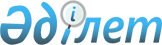 Об утверждении Положений аппарата акима сельских округов Отырарского района
					
			Утративший силу
			
			
		
					Постановление акимата Отырарского района Южно-Казахстанской области от 9 февраля 2015 года № 23. Зарегистрировано Департаментом юстиции Южно-Казахстанской области 20 марта 2015 года № 3080. Утратило силу постановлением акимата Отырарского района Южно-Казахстанской области от 31 мая 2016 года № 178      Сноска. Утратило силу постановлением акимата Отырарского района Южно-Казахстанской области от 31.05.2016 № 178.

      В соответствии с пунктом 2 статьи 31 Закона Республики Казахстан от 23 января 2001 года "О местном государственном управлении и самоуправлении в Республике Казахстан", подпунктом 8 статьи 18 Закона Республики Казахстан от 1 марта 2011 года "О государственном имуществе" и Указом президента Республики Казахстан от 29 октября 2012 года "Об утверждений Типового положения государственного органа Республики Казахстан", акимат Отырарского района ПОСТАНОВЛЯЕТ:

      1. Утвердить прилагаемые:

      1) Положение о государственном учреждении "Аппарат акима Аккумского сельского округа" акимата Отырарского района согласно приложению 1 к настоящему постановлению;

      2) Положение о государственном учреждении "Аппарат акима Актюбинского сельского округа" акимата Отырарского района согласно приложению 2 к настоящему постановлению;

      3) Положение о государственном учреждении "Аппарат акима Балтакольского сельского округа" акимата Отырарского района согласно приложению 3 к настоящему постановлению;

      4) Положение о государственном учреждении "Аппарат акима Коксарайского сельского округа" акимата Отырарского района согласно приложению 4 к настоящему постановлению;

      5) Положение о государственном учреждении "Аппарат акима Караконырского сельского округа" акимата Отырарского района согласно приложению 5 к настоящему постановлению;

      6) Положение о государственном учреждении "Аппарат акима Каргалинского сельского округа" акимата Отырарского района согласно приложению 6 к настоящему постановлению;

      7) Положение о государственном учреждении "Аппарат акима Когамского сельского округа" акимата Отырарского района согласно приложению 7 к настоящему постановлению;

      8) Положение о государственном учреждении "Аппарат акима Маякумского сельского округа" акимата Отырарского района согласно приложению 8 к настоящему постановлению;

      9) Положение о государственном учреждении "Аппарат акима Отырарского сельского округа" акимата Отырарского района согласно приложению 9 к настоящему постановлению;

      10) Положение о государственном учреждении "Аппарат акима Талаптынского сельского округа" акимата Отырарского района согласно приложению 10 к настоящему постановлению;

      11) Положение о государственном учреждении "Аппарат акима Тимурского сельского округа" акимата Отырарского района согласно приложению 11 к настоящему постановлению;

      12) Положение о государственном учреждении "Аппарат акима Шаульдерского сельского округа" акимата Отырарского района согласно приложению 12 к настоящему постановлению;

      13) Положение о государственном учреждении "Аппарат акима Шиликского сельского округа" акимата Отырарского района согласно приложению 13 к настоящему постановлению.

      2. Государственному учреждению "Аппарата акима Отырарского района" в порядке, установленном законодательным актами Республики Казахстан обеспечить:

      1) направление настоящего постановления на официальное опубликование в периодических печатных изданиях, распространяемых на территории Отырарского района и информационно-правовой системе "Әділет";

      2) размещение настоящего постановления на интернет-ресурсе акимата Отырарского района.

      3. Контроль за исполнением настоящего постановления возложить на руководителя аппарата акима района Құрман А.

      4. Настоящее постановление вводится в действие по истечении десяти календарных дней после дня его первого официального опубликования.

 ПОЛОЖЕНИЕ
государственного учреждения "Аппарат акима Аккумского сельского округа" акимата Отырарского района
1. Общие положения      1. Государственное учреждение "Аппарат акима Аккумского сельского округа" акимата Отырарского района является государственным органом Республики Казахстан, осуществляющим руководство в сфере местного государственного управления.

      2. Государственное учреждение "Аппарат акима Аккумского сельского округа" акимата Отырарского района не имеет ведомств.

      3. Государственное учреждение "Аппарат акима Аккумского сельского округа" акимата Отырарского района осуществляет свою деятельность в соответствии с Конституцией и законами Республики Казахстан, актами Президента и Правительства Республики Казахстан, иными нормативными правовыми актами, а также настоящим Положением.

      4. Государственное учреждение "Аппарат акима Аккумского сельского округа" акимата Отырарского района является юридическим лицом в организационно-правовой форме государственного учреждения, имеет печати и штампы со своим наименованием на государственном языке, бланки установленного образца, в соответствии с законодательством Республики Казахстан счета в органах казначейства.

      5. Государственное учреждение "Аппарат акима Аккумского сельского округа" акимата Отырарского района вступает в гражданско-правовые отношения от собственного имени.

      6. Государственное учреждение "Аппарат акима Аккумского сельского округа" акимата Отырарского района имеет право выступать стороной гражданско-правовых отношений от имени государства, если оно уполномочено на это в соответствии с законодательством.

      7. Государственное учреждение "Аппарат акима Аккумского сельского округа" акимата Отырарского района по вопросам своей компетенции в установленном законодательством порядке принимает решения, оформляемые распоряжениями руководителя государственного учреждения "Аппарат акима Аккумского сельского округа" акимата Отырарского района;

      8. Структура и лимит штатной численности государственного учреждения "Аппарат акима Аккумского сельского округа" акимата Отырарского района утверждаются в соответствии с действующим законодательством Республики Казахстан.

      9. Местонахождение юридического лица: Республика Казахстан, 160701, Южно-Казахстанская область, Отрарский район, село Аккум, улица Сейфулина, дом № 2-А.

      10. Полное наименование государственного органа - государственное учреждение "Аппарат акима Аккумского сельского округа" акимата Отырарского района.

      11. Настоящее Положение является учредительным документом государственного учреждения "Аппарат акима Аккумского сельского округа" акимата Отырарского района.

      12. Финансирование деятельности государственного учреждения "Аппарат акима Аккумского сельского округа" акимата Отырарского района осуществляется из местного бюджета.

      13. Государственному учреждению "Аппарат акима Аккумского сельского округа" акимата Отырарского района запрещается вступать в договорные отношения с субъектами предпринимательства на предмет выполнения обязанностей, являющихся функциями государственного учреждения "Аппарат акима Аккумского сельского округа" акимата Отырарского района.

      Если государственному учреждению "Аппарат акима Аккумского сельского округа" акимата Отырарского района законодательными актами предоставлено право осуществлять приносящую доходы деятельность, то доходы, полученные от такой деятельности, направляются в доход государственного бюджета.

 2. Миссии, основные задачи, функции, права и обязанности государственного органа      14. Миссия государственного учреждения "Аппарат акима Аккумского сельского округа" акимата Отырарского района: проведение государственной политики на территории соответствующей административно-территориальной единицы.

      15. Задача государственного учреждения "Аппарат акима Аккумского сельского округа" акимата Отырарского района: информационно-аналитическое, организационно-правовое и материально-техническое обеспечение деятельности акима.

      16. Функции государственного учреждения "Аппарат акима Аккумского сельского округа" акимата Отырарского района:

      1) содействует исполнению гражданами и юридическими лицами норм Конституции Республики Казахстан, законов, актов Президента и Правительства Республики Казахстан, нормативных правовых актов центральных и местных государственных органов;

      2) содействует сбору налогов и других обязательных платежей в бюджет;

      3) разрабатывает и вносит в вышестоящий акимат для утверждения соответствующим маслихатом бюджетные программы, администратором которых выступает аппарат акима;

      4) при разработке бюджетной программы, администратором которой выступает аппарат акима, выносит на обсуждение собрания местного сообщества предложения по финансированию вопросов местного значения по направлениям, предусмотренным в составе бюджета района в соответствии с бюджетным законодательством Республики Казахстан;

      5) принимает участие в работе сессий маслихата района при утверждении (уточнении) местного бюджета;

      6) рассматривает обращения, заявления, жалобы граждан, принимает меры по защите прав и свобод граждан;

      7) в пределах своей компетенции осуществляет регулирование земельных отношений;

      8) обеспечивает сохранение коммунального жилищного фонда сельского округа, а также строительство, реконструкцию, ремонт и содержание автомобильных дорог в сельском округе;

      8-1) проводит инвентаризацию жилищного фонда села, сельского округа;

      8-2) организует по согласованию с акимом района и собранием местного сообщества снос аварийного жилья села, сельского округа;

      9) организует в пределах своей компетенции водоснабжение населенных пунктов и регулирует вопросы водопользования;

      10) организует работы по благоустройству, освещению, озеленению и санитарной очистке населенных пунктов;

      11) организует погребение безродных и общественные работы по содержанию в надлежащем состоянии кладбищ и иных мест захоронения;

      12) содействует организации крестьянских или фермерских хозяйств, развитию предпринимательской деятельности;

      13) осуществляет похозяйственный учет;

      14) участвует в проведении идентификации сельскохозяйственных животных в порядке, установленном Правительством Республики Казахстан;

      15) содействует функционированию государственных пунктов искусственного осеменения сельскохозяйственных животных, заготовки животноводческой продукции и сырья, убойных площадок (площадок по убою сельскохозяйственных животных), скотомогильников (биотермических ям), специальных хранилищ (могильников) пестицидов, ядохимикатов и тары из-под них;

      16) осуществляет сбор оперативной информации в области агропромышленного комплекса и сельских территорий и предоставляет ее местному исполнительному органу района (акимату);

      17) участвует в проведении сельскохозяйственной переписи;

      18) выявляет лиц с низким уровнем дохода для участия в программах микрокредитования;

      18-1) оказывает содействие микрокредитованию сельского населения в рамках программных документов системы государственного планирования;

      19) обеспечивает проведение конкурса "Лучший по профессии в агропромышленном комплексе";

      20) определяет места выпаса животных на землях населенного пункта;

      21) принимает решения об установлении карантина или ограничительных мероприятий по представлению главного государственного ветеринарно-санитарного инспектора в случае возникновения заразных болезней животных на соответствующей территории;

      22) принимает решения о снятии ограничительных мероприятий или карантина по представлению главного государственного ветеринарно-санитарного инспектора после проведения комплекса ветеринарных мероприятий по ликвидации очагов заразных болезней животных на соответствующей территории;

      23) обеспечивает ветеринарные пункты служебными помещениями в порядке, установленном законодательством Республики Казахстан;

      24) выявляет малообеспеченных лиц, вносит в вышестоящие органы предложения по обеспечению занятости, оказанию адресной социальной помощи, организует обслуживание одиноких престарелых и нетрудоспособных граждан на дому;

      25) обеспечивает трудоустройство лиц, состоящих на учете в службе пробации уголовно-исполнительной инспекции и оказывает иную социально-правовую помощь;

      26) организует помощь инвалидам;

      27) организует общественные работы, молодежную практику и социальные рабочие места;

      28) организует совместно с уполномоченным органом по физической культуре и спорту и общественными объединениями инвалидов проведение оздоровительных и спортивных мероприятий среди инвалидов;

      29) организует совместно с общественными объединениями инвалидов культурно-массовые и просветительские мероприятия;

      30) координирует оказание благотворительной и социальной помощи инвалидам;

      31) координирует оказание социально уязвимым слоям населения благотворительной помощи;

      31-1) содействует выделению жилья матерям, награжденным подвеской "Алтын алқа";

      32) содействует кадровому обеспечению сельских организациий здравоохранения;

      33) в случае необходимости оказания неотложной медицинской помощи организует доставку больных до ближайшей организации здравоохранения, оказывающей врачебную помощь;

      34) содействует развитию местной социальной инфраструктуры;

      35) организует движение общественного транспорта;

      36) взаимодействует с органами местного самоуправления;

      37) обеспечивает предоставление переданного в управление районного коммунального имущества в имущественный наем (аренду) физическим лицам и негосударственным юридическим лицам без права последующего выкупа;

      38) определяет приоритетные направления деятельности и обязательные объемы работ (услуг), финансируемых из бюджета, переданных коммунальных государственных предприятий;

      39) обеспечивает сохранность переданного коммунального имущества;

      40) осуществляет управление переданными районными коммунальными юридическими лицами;

      41) согласовывает годовую финансовую отчетность переданного в управление районного коммунального государственного предприятия, утверждаемую решением местного исполнительного органа;

      42) устанавливает цены на товары (работы, услуги), производимые и реализуемые переданными в управление коммунальными казенными предприятиями;

      43) утверждает индивидуальные планы финансирования переданных районных коммунальных государственных учреждений из местного бюджета;

      44) формирует доходные источники;

      45) обеспечивает открытие в центральном уполномоченном органе по исполнению бюджета контрольного счета наличности местного самоуправления, предназначенного для зачисления денег, направляемых на реализацию функций местного самоуправления;

      46) утверждает план поступлений и расходов денег местного самоуправления после согласования с собранием местного сообщества;

      47) составляет и утверждает сводный план поступлений и расходов денег от реализации государственными учреждениями товаров (работ, услуг), остающихся в их распоряжении в соответствии с бюджетным законодательством Республики Казахстан;

      48) обеспечивает деятельность организаций дошкольного воспитания и обучения, учреждений культуры, за исключением учреждений культуры, расположенных городах областного значения;

      49) организует учет детей дошкольного и школьного возраста;

      50) обеспечивает функционирование опорных школ (ресурсных центров);

      51) обеспечивает дошкольное воспитание и обучение, в том числе организует в порядке, установленном законодательством Республики Казахстан, медицинское обслуживание в организациях дошкольного воспитания и обучения;

      52) в случае отсутствия школы организует в населенном пункте бесплатный подвоз обучающихся до ближайшей школы и обратно;

      53) в пределах своей компетенции организует и обеспечивает исполнение законодательства Республики Казахстан по вопросам о воинской обязанности и воинской службы, мобилизационной подготовки и мобилизации, а также в сфере гражданской зашиты;

      54) обеспечивает оповещение военнообязанных и призывников о вызове их в местные органы военного управления;

      55) предоставляет в местные органы военного управления района документы, подтверждающие количественный и качественный состав военнообязанных, призывников и допризывников;

      56) обеспечивает доставку граждан из других местностей в местные органы военного управления района при проведении приписки допризывников и призыве граждан на воинскую службу;

      57) создает инфраструктуру для занятий спортом физических лиц по месту жительства и в местах их массового отдыха;

      58) оказывает содействие в материально-техническом обеспечении учреждений спорта;

      59) создает условия для развития физической культурой и спортом по месту жительства физических лиц и в местах их массового отдыха на территории соответствующей административно-территориальной единицы;

      60) в местностях, где нет органов государственной регистрации актов гражданского состояния, производит прием документов на регистрацию актов гражданского состояния граждан, проживающих на их территории, и передачу их в регистрирующий орган района для государственной регистрации актов гражданского состояния и внесения сведений в Государственную базу данных о физических лицах в сроки, предусмотренные Кодексом Республики Казахстан "О браке (супружестве) и семье", также выдачу и вручение свидетельств о регистрации актов гражданского состояния;

      61) организует работу по сохранению исторического и культурного наследия;

      62) ведет реестр непрофессиональных медиаторов.

      63) принимает работников по трудовому договору за счет экономии бюджетных средств и (или) поступлений, предусмотренных законодательством Республики Казахстан о местном государственном управлении и самоуправлении;

      64) рассматривает дела об административных правонарушениях и налагает административные взыскания за административные правонарушения, предусмотренные в Кодексе Республики Казахстан "Об административных правонарушениях", совершенные на территории сельского округа;

      65) оказывает государственные услуги в соответствии с законодательством Республики Казахстан;

      66) организует совершение нотариальных действий, в порядке, установленном законодательством Республики Казахстан;

      67) к ведению акима сельского округа законодательством Республики Казахстан может быть отнесено решение иных вопросов.

      Сноска. Пункт 16 с изменениями, внесенными постановлением акимата Отрарского района Южно-Казахстанской области от 10.03.2016 № 146 (вводится в действие по истечении десяти календарных дней после дня его первого официального опубликования).

      17. Права и обязанности:

      Государственное учреждение "Аппарат акима Аккумского сельского округа" акимата Отырарского района для реализации предусмотренных настоящим положением полномочий имеет право:

      1) представлять интересы акима, государственного учреждения "Аппарат акима Аккумского сельского округа" акимата Отырарского района в судах, во взаимоотношениях с государственными органами, организациях по вопросам повышения эффективности управления на соответствующей территории;

      2) в пределах своей компетенции запрашивать и получать необходимую информацию, документы и материалы от должностных лиц государственных органов и организаций;

      3) исполнять качественно и в срок акты и поручения Президента, Правительства Республики Казахстан и центральных органов, акимов и акиматов области, района;

      4) соблюдать нормы действующего законодательства Республики Казахстан.

      В обязанности государственного учреждения "Аппарат акима Аккумского сельского округа" акимата Отырарского района входит:

      1) осуществление организационной, правовой, информационной, аналитической работы аппарата акима и его материально-техническое обеспечение;

      2) качественное оказание государственных услуг населению в соответствии с действующим законодательством;

      3) реализация законодательства Республики Казахстан о государственной службе, повышение квалификации кадров в системе государственных органов района;

      4) представление соответствующей информации в уполномоченный орган по оценке качества оказания государственных услуг;

      5) своевременное информирование соответствующих акимов районов, компетентных государственных органов об общественно-политической, социальной обстановке на местах, о нарушении требовании действующего законодательства в сфере охраны окружающей среды и недропользования и строительства.

 3. Организация деятельности государственного органа      18. Руководство государственным учреждением "Аппарат акима Аккумского сельского округа" акимата Отырарского района осуществляется первым руководителем (акимом), который несет персональную ответственность за выполнение возложенных задач и осуществление им своих функций.

      19. Аким сельского округа избирается на должность, прекращает полномочия и освобождается от должности в порядке, установленными Правилами избрания на должность, прекращения полномочий и освобождения от должности акимов городов районного значения, сельских округов, поселков и сел Республики Казахстан, не входящих в состав села, утвержденных Указом Президента Республики Казахстан от 24 апреля 2013 года № 555.

      20. Первый руководитель государственного учреждения "Аппарат акима Аккумского сельского округа" акимата Отырарского района имеет заместителей, которые назначаются на должности и освобождаются от должностей в соответствии с законодательством Республики Казахстан.

      21. Полномочия первого руководителя государственного учреждения "Аппарат акима Аккумского сельского округа" акимата Отырарского района:

      1) представляет на утверждение акимата района Положение о государственном учреждении "Аппарат акима Аккумского сельского округа" акимата Отырарского района;

      2) назначает на должность и освобождает от должности сотрудников государственного учреждения "Аппарат акима Аккумского сельского округа" акимата Отырарского района;

      3) определяет обязанности и полномочия работников государственного учреждения "Аппарат акима Аккумского сельского округа" акимата Отырарского района;

      4) осуществляет в порядке, установленном законодательством Республики Казахстан, поощрение работников государственного учреждения "Аппарат акима Аккумского сельского округа" акимата Отырарского района, оказание материальной помощи, наложение на них дисциплинарных взысканий;

      5) издает распоряжения и дает указания по вопросам, входящим в его компетенцию, обязательные для выполнения всеми работниками государственного учреждения "Аппарат акима Аккумского сельского округа" акимата Отырарского района;

      6) подписывает служебную документацию в пределах своей компетенции;

      7) проводит раздельные сходы с населением сельского округа;

      8) противодействует коррупции и несет за это персональную ответственность;

      9) представляет государственное учреждение "Аппарат акима Аккумского сельского округа" акимата Отырарского района в государственных органах, иных организациях;

      10) осуществляет иные полномочия в соответствии с законодательством Республики Казахстан.

      Исполнение полномочий первого руководителя государственного учреждения "Аппарат акима Аккумского сельского округа" акимата Отырарского района в период его отсутствия осуществляется лицом, его замещающим в соответствии с действующим законодательством Республики Казахстан.

      22. Первый руководитель определяет полномочия своих заместителей в соответствии с действующим законодательством Республики Казахстан.

 4. Имущество государственного органа      23. Государственное учреждение "Аппарат акима Аккумского сельского округа" акимата Отырарского района может иметь на праве оперативного управления обособленное имущество в случаях, предусмотренных законодательством.

      Имущество государственного учреждения "Аппарат акима Аккумского сельского округа" акимата Отырарского района формируется за счет имущества, переданного ему собственником, а также имущества (включая денежные доходы), приобретенного в результате собственной деятельности и иных источников, не запрещенных законодательством Республики Казахстан.

      24. Имущество, закрепленное за государственным учреждением "Аппарат акима Аккумского сельского округа" акимата Отырарского района, относится к коммунальной собственности.

      25. Государственное учреждение "Аппарат акима Аккумского сельского округа" акимата Отырарского района не вправе самостоятельно отчуждать или иным способом распоряжаться закрепленным за ним имуществом и имуществом, приобретенным за счет средств, выданных ему по плану финансирования, если иное не установлено законодательством.

 5. Реорганизация и упразднение государственного органа      26. Реорганизация и упразднение государственного учреждения "Аппарат акима Аккумского сельского округа" акимата Отырарского района осуществляются в соответствии с законодательством Республики Казахстан.

 6. Перечень организаций, находящихся в ведении государственного учреждения "Аппарат акима Аккумского сельского округа" акимата Отырарского района      Государственное коммунальное казенное предприятие "Детский сад "Балғын" государственного учреждения "Аппарат акима Аккумского сельского округа" акимата Отырарского района.

 ПОЛОЖЕНИЕ
государственного учреждения "Аппарат акима Актюбинского сельского округа" акимата Отырарского района
1. Общие положения      1. Государственное учреждение "Аппарат акима Актюбинского сельского округа" акимата Отырарского района является государственным органом Республики Казахстан, осуществляющим руководство в сфере местного государственного управления.

      2. Государственное учреждение "Аппарат акима Актюбинского сельского округа" акимата Отырарского района не имеет ведомств.

      3. Государственное учреждение "Аппарат акима Актюбинского сельского округа" акимата Отырарского района осуществляет свою деятельность в соответствии с Конституцией и законами Республики Казахстан, актами Президента и Правительства Республики Казахстан, иными нормативными правовыми актами, а также настоящим Положением.

      4. Государственное учреждение "Аппарат акима Актюбинского сельского округа" акимата Отырарского района является юридическим лицом в организационно-правовой форме государственного учреждения, имеет печати и штампы со своим наименованием на государственном языке, бланки установленного образца, в соответствии с законодательством Республики Казахстан счета в органах казначейства.

      5. Государственное учреждение "Аппарат акима Актюбинского сельского округа" акимата Отырарского района вступает в гражданско-правовые отношения от собственного имени.

      6. Государственное учреждение "Аппарат акима Актюбинского сельского округа" акимата Отырарского района имеет право выступать стороной гражданско-правовых отношений от имени государства, если оно уполномочено на это в соответствии с законодательством.

      7. Государственное учреждение "Аппарат акима Актюбинского сельского округа" акимата Отырарского района по вопросам своей компетенции в установленном законодательством порядке принимает решения, оформляемые распоряжениями руководителя государственного учреждения "Аппарат акима Актюбинского сельского округа" акимата Отырарского района;

      8. Структура и лимит штатной численности государственного учреждения "Аппарат акима Актюбинского сельского округа" акимата Отырарского района утверждаются в соответствии с действующим законодательством Республики Казахстан.

      9. Местонахождение юридического лица: Республика Казахстан, 160702, Южно-Казахстанская область, Отрарский район, село Актобе, улица Асанова

      10. Полное наименование государственного органа - государственное учреждение "Аппарат акима Актюбинского сельского округа" акимата Отырарского района.

      11. Настоящее Положение является учредительным документом государственного учреждения "Аппарат акима Актюбинского сельского округа" акимата Отырарского района.

      12. Финансирование деятельности государственного учреждения "Аппарат акима Актюбинского сельского округа" акимата Отырарского района осуществляется из местного бюджета.

      13. Государственному учреждению "Аппарат акима Актюбинского сельского округа" акимата Отырарского района запрещается вступать в договорные отношения с субъектами предпринимательства на предмет выполнения обязанностей, являющихся функциями государственного учреждения "Аппарат акима Актюбинского сельского округа" акимата Отырарского района.

      Если государственному учреждению "Аппарат акима Актюбинского сельского округа" акимата Отырарского района законодательными актами предоставлено право осуществлять приносящую доходы деятельность, то доходы, полученные от такой деятельности, направляются в доход государственного бюджета.

 2. Миссии, основные задачи, функции, права и обязанности государственного органа      14. Миссия государственного учреждения "Аппарат акима Актюбинского сельского округа" акимата Отырарского района: проведение государственной политики на территории соответствующей административно-территориальной единицы.

      15. Задача государственного учреждения "Аппарат акима Актюбинского сельского округа" акимата Отырарского района: информационно-аналитическое, организационно-правовое и материально-техническое обеспечение деятельности акима.

      16. Функции государственного учреждения "Аппарат акима Актюбинского сельского округа" акимата Отырарского района:

      1) содействует исполнению гражданами и юридическими лицами норм Конституции Республики Казахстан, законов, актов Президента и Правительства Республики Казахстан, нормативных правовых актов центральных и местных государственных органов;

      2) содействует сбору налогов и других обязательных платежей в бюджет;

      3) разрабатывает и вносит в вышестоящий акимат для утверждения соответствующим маслихатом бюджетные программы, администратором которых выступает аппарат акима;

      4) при разработке бюджетной программы, администратором которой выступает аппарат акима, выносит на обсуждение собрания местного сообщества предложения по финансированию вопросов местного значения по направлениям, предусмотренным в составе бюджета района в соответствии с бюджетным законодательством Республики Казахстан;

      5) принимает участие в работе сессий маслихата района при утверждении (уточнении) местного бюджета;

      6) рассматривает обращения, заявления, жалобы граждан, принимает меры по защите прав и свобод граждан;

      7) в пределах своей компетенции осуществляет регулирование земельных отношений;

      8) обеспечивает сохранение коммунального жилищного фонда сельского округа, а также строительство, реконструкцию, ремонт и содержание автомобильных дорог в сельском округе;

      8-1) проводит инвентаризацию жилищного фонда села, сельского округа;

      8-2) организует по согласованию с акимом района и собранием местного сообщества снос аварийного жилья села, сельского округа;

      9) организует в пределах своей компетенции водоснабжение населенных пунктов и регулирует вопросы водопользования;

      10) организует работы по благоустройству, освещению, озеленению и санитарной очистке населенных пунктов;

      11) организует погребение безродных и общественные работы по содержанию в надлежащем состоянии кладбищ и иных мест захоронения;

      12) содействует организации крестьянских или фермерских хозяйств, развитию предпринимательской деятельности;

      13) осуществляет похозяйственный учет;

      14) участвует в проведении идентификации сельскохозяйственных животных в порядке, установленном Правительством Республики Казахстан;

      15) содействует функционированию государственных пунктов искусственного осеменения сельскохозяйственных животных, заготовки животноводческой продукции и сырья, убойных площадок (площадок по убою сельскохозяйственных животных), скотомогильников (биотермических ям), специальных хранилищ (могильников) пестицидов, ядохимикатов и тары из-под них;

      16) осуществляет сбор оперативной информации в области агропромышленного комплекса и сельских территорий и предоставляет ее местному исполнительному органу района (акимату);

      17) участвует в проведении сельскохозяйственной переписи;

      18) выявляет лиц с низким уровнем дохода для участия в программах микрокредитования;

      18-1) оказывает содействие микрокредитованию сельского населения в рамках программных документов системы государственного планирования;

      19) обеспечивает проведение конкурса "Лучший по профессии в агропромышленном комплексе";

      20) определяет места выпаса животных на землях населенного пункта;

      21) принимает решения об установлении карантина или ограничительных мероприятий по представлению главного государственного ветеринарно-санитарного инспектора в случае возникновения заразных болезней животных на соответствующей территории;

      22) принимает решения о снятии ограничительных мероприятий или карантина по представлению главного государственного ветеринарно-санитарного инспектора после проведения комплекса ветеринарных мероприятий по ликвидации очагов заразных болезней животных на соответствующей территории;

      23) обеспечивает ветеринарные пункты служебными помещениями в порядке, установленном законодательством Республики Казахстан;

      24) выявляет малообеспеченных лиц, вносит в вышестоящие органы предложения по обеспечению занятости, оказанию адресной социальной помощи, организует обслуживание одиноких престарелых и нетрудоспособных граждан на дому;

      25) обеспечивает трудоустройство лиц, состоящих на учете в службе пробации уголовно-исполнительной инспекции и оказывает иную социально-правовую помощь;

      26) организует помощь инвалидам;

      27) организует общественные работы, молодежную практику и социальные рабочие места;

      28) организует совместно с уполномоченным органом по физической культуре и спорту и общественными объединениями инвалидов проведение оздоровительных и спортивных мероприятий среди инвалидов;

      29) организует совместно с общественными объединениями инвалидов культурно-массовые и просветительские мероприятия;

      30) координирует оказание благотворительной и социальной помощи инвалидам;

      31) координирует оказание социально уязвимым слоям населения благотворительной помощи;

      31-1) содействует выделению жилья матерям, награжденным подвеской "Алтын алқа";

      32) содействует кадровому обеспечению сельских организациий здравоохранения;

      33) в случае необходимости оказания неотложной медицинской помощи организует доставку больных до ближайшей организации здравоохранения, оказывающей врачебную помощь;

      34) содействует развитию местной социальной инфраструктуры;

      35) организует движение общественного транспорта;

      36) взаимодействует с органами местного самоуправления;

      37) обеспечивает предоставление переданного в управление районного коммунального имущества в имущественный наем (аренду) физическим лицам и негосударственным юридическим лицам без права последующего выкупа;

      38) определяет приоритетные направления деятельности и обязательные объемы работ (услуг), финансируемых из бюджета, переданных коммунальных государственных предприятий;

      39) обеспечивает сохранность переданного коммунального имущества;

      40) осуществляет управление переданными районными коммунальными юридическими лицами;

      41) согласовывает годовую финансовую отчетность переданного в управление районного коммунального государственного предприятия, утверждаемую решением местного исполнительного органа;

      42) устанавливает цены на товары (работы, услуги), производимые и реализуемые переданными в управление коммунальными казенными предприятиями;

      43) утверждает индивидуальные планы финансирования переданных районных коммунальных государственных учреждений из местного бюджета;

      44) формирует доходные источники;

      45) обеспечивает открытие в центральном уполномоченном органе по исполнению бюджета контрольного счета наличности местного самоуправления, предназначенного для зачисления денег, направляемых на реализацию функций местного самоуправления;

      46) утверждает план поступлений и расходов денег местного самоуправления после согласования с собранием местного сообщества;

      47) составляет и утверждает сводный план поступлений и расходов денег от реализации государственными учреждениями товаров (работ, услуг), остающихся в их распоряжении в соответствии с бюджетным законодательством Республики Казахстан;

      48) обеспечивает деятельность организаций дошкольного воспитания и обучения, учреждений культуры, за исключением учреждений культуры, расположенных городах областного значения;

      49) организует учет детей дошкольного и школьного возраста;

      50) обеспечивает функционирование опорных школ (ресурсных центров);

      51) обеспечивает дошкольное воспитание и обучение, в том числе организует в порядке, установленном законодательством Республики Казахстан, медицинское обслуживание в организациях дошкольного воспитания и обучения;

      52) в случае отсутствия школы организует в населенном пункте бесплатный подвоз обучающихся до ближайшей школы и обратно;

      53) в пределах своей компетенции организует и обеспечивает исполнение законодательства Республики Казахстан по вопросам о воинской обязанности и воинской службы, мобилизационной подготовки и мобилизации, а также в сфере гражданской зашиты;

      54) обеспечивает оповещение военнообязанных и призывников о вызове их в местные органы военного управления;

      55) предоставляет в местные органы военного управления района документы, подтверждающие количественный и качественный состав военнообязанных, призывников и допризывников;

      56) обеспечивает доставку граждан из других местностей в местные органы военного управления района при проведении приписки допризывников и призыве граждан на воинскую службу;

      57) создает инфраструктуру для занятий спортом физических лиц по месту жительства и в местах их массового отдыха;

      58) оказывает содействие в материально-техническом обеспечении учреждений спорта;

      59) создает условия для развития физической культурой и спортом по месту жительства физических лиц и в местах их массового отдыха на территории соответствующей административно-территориальной единицы;

      60) в местностях, где нет органов государственной регистрации актов гражданского состояния, производит прием документов на регистрацию актов гражданского состояния граждан, проживающих на их территории, и передачу их в регистрирующий орган района для государственной регистрации актов гражданского состояния и внесения сведений в Государственную базу данных о физических лицах в сроки, предусмотренные Кодексом Республики Казахстан "О браке (супружестве) и семье", также выдачу и вручение свидетельств о регистрации актов гражданского состояния;

      61) организует работу по сохранению исторического и культурного наследия;

      62) ведет реестр непрофессиональных медиаторов.

      63) принимает работников по трудовому договору за счет экономии бюджетных средств и (или) поступлений, предусмотренных законодательством Республики Казахстан о местном государственном управлении и самоуправлении;

      64) рассматривает дела об административных правонарушениях и налагает административные взыскания за административные правонарушения, предусмотренные в Кодексе Республики Казахстан "Об административных правонарушениях", совершенные на территории сельского округа;

      65) оказывает государственные услуги в соответствии с законодательством Республики Казахстан;

      66) организует совершение нотариальных действий, в порядке, установленном законодательством Республики Казахстан;

      67) к ведению акима сельского округа законодательством Республики Казахстан может быть отнесено решение иных вопросов.

      Сноска. Пункт 16 с изменениями, внесенными постановлением акимата Отрарского района Южно-Казахстанской области от 10.03.2016 № 146 (вводится в действие по истечении десяти календарных дней после дня его первого официального опубликования).

      17. Права и обязанности:

      Государственное учреждение "Аппарат акима Актюбинского сельского округа" акимата Отырарского района для реализации предусмотренных настоящим положением полномочий имеет право:

      1) представлять интересы акима, государственного учреждения "Аппарат акима Актюбинского сельского округа" акимата Отырарского района в судах, во взаимоотношениях с государственными органами, организациях по вопросам повышения эффективности управления на соответствующей территории;

      2) в пределах своей компетенции запрашивать и получать необходимую информацию, документы и материалы от должностных лиц государственных органов и организаций;

      3) исполнять качественно и в срок акты и поручения Президента, Правительства Республики Казахстан и центральных органов, акимов и акиматов области, района;

      4) соблюдать нормы действующего законодательства Республики Казахстан.

      В обязанности государственного учреждения "Аппарат акима Актюбинского сельского округа" акимата Отырарского района входит:

      1) осуществление организационной, правовой, информационной, аналитической работы аппарата акима и его материально-техническое обеспечение;

      2) качественное оказание государственных услуг населению в соответствии с действующим законодательством;

      3) реализация законодательства Республики Казахстан о государственной службе, повышение квалификации кадров в системе государственных органов района;

      4) представление соответствующей информации в уполномоченный орган по оценке качества оказания государственных услуг;

      5) своевременное информирование соответствующих акимов районов, компетентных государственных органов об общественно-политической, социальной обстановке на местах, о нарушении требовании действующего законодательства в сфере охраны окружающей среды и недропользования и строительства.

 3. Организация деятельности государственного органа      18. Руководство государственным учреждением "Аппарат акима Актюбинского сельского округа" акимата Отырарского района осуществляется первым руководителем (акимом), который несет персональную ответственность за выполнение возложенных задач и осуществление им своих функций.

      19. Аким сельского округа избирается на должность, прекращает полномочия и освобождается от должности в порядке, установленными Правилами избрания на должность, прекращения полномочий и освобождения от должности акимов городов районного значения, сельских округов, поселков и сел Республики Казахстан, не входящих в состав села, утвержденных Указом Президента Республики Казахстан от 24 апреля 2013 года № 555.

      20. Первый руководитель государственного учреждения "Аппарат акима Актюбинского сельского округа" акимата Отырарского района имеет заместителей, которые назначаются на должности и освобождаются от должностей в соответствии с законодательством Республики Казахстан.

      21. Полномочия первого руководителя государственного учреждения "Аппарат акима Актюбинского сельского округа" акимата Отырарского района:

      1) представляет на утверждение акимата района Положение о государственном учреждении "Аппарат акима Актюбинского сельского округа" акимата Отырарского района;

      2) назначает на должность и освобождает от должности сотрудников государственного учреждения "Аппарат акима Актюбинского сельского округа" акимата Отырарского района;

      3) определяет обязанности и полномочия работников государственного учреждения "Аппарат акима Актюбинского сельского округа" акимата Отырарского района;

      4) осуществляет в порядке, установленном законодательством Республики Казахстан, поощрение работников государственного учреждения "Аппарат акима Актюбинского сельского округа" акимата Отырарского района, оказание материальной помощи, наложение на них дисциплинарных взысканий;

      5) издает распоряжения и дает указания по вопросам, входящим в его компетенцию, обязательные для выполнения всеми работниками государственного учреждения "Аппарат акима Актюбинского сельского округа" акимата Отырарского района;

      6) подписывает служебную документацию в пределах своей компетенции;

      7) проводит раздельные сходы с населением сельского округа;

      8) противодействует коррупции и несет за это персональную ответственность;

      9) представляет государственное учреждение "Аппарат акима Актюбинского сельского округа" акимата Отырарского района в государственных органах, иных организациях;

      10) осуществляет иные полномочия в соответствии с законодательством Республики Казахстан.

      Исполнение полномочий первого руководителя государственного учреждения "Аппарат акима Актюбинского сельского округа" акимата Отырарского района в период его отсутствия осуществляется лицом, его замещающим в соответствии с действующим законодательством Республики Казахстан.

      22. Первый руководитель определяет полномочия своих заместителей в соответствии с действующим законодательством Республики Казахстан.

 4. Имущество государственного органа      23. Государственное учреждение "Аппарат акима Актюбинского сельского округа" акимата Отырарского района может иметь на праве оперативного управления обособленное имущество в случаях, предусмотренных законодательством.

      Имущество государственного учреждения "Аппарат акима Актюбинского сельского округа" акимата Отырарского района формируется за счет имущества, переданного ему собственником, а также имущества (включая денежные доходы), приобретенного в результате собственной деятельности и иных источников, не запрещенных законодательством Республики Казахстан.

      24. Имущество, закрепленное за государственным учреждением "Аппарат акима Актюбинского сельского округа" акимата Отырарского района, относится к коммунальной собственности.

      25. Государственное учреждение "Аппарат акима Актюбинского сельского округа" акимата Отырарского района не вправе самостоятельно отчуждать или иным способом распоряжаться закрепленным за ним имуществом и имуществом, приобретенным за счет средств, выданных ему по плану финансирования, если иное не установлено законодательством.

 5. Реорганизация и упразднение государственного органа      26. Реорганизация и упразднение государственного учреждения "Аппарат акима Актюбинского сельского округа" акимата Отырарского района осуществляются в соответствии с законодательством Республики Казахстан.

 6. Перечень организаций, находящихся в ведении государственного учреждения "Аппарат акима Актюбинского сельского округа" акимата Отырарского района      Государственное коммунальное казенное предприятие "Детский сад "Қатира-Ана" государственного учреждения "Аппарат акима Актюбинского сельского округа" акимата Отырарского района.

 ПОЛОЖЕНИЕ
государственного учреждения "Аппарат акима Балтакольского сельского округа" акимата Отырарского района
1. Общие положения      1. Государственное учреждение "Аппарат акима Балтакольского сельского округа" акимата Отырарского района является государственным органом Республики Казахстан, осуществляющим руководство в сфере местного государственного управления.

      2. Государственное учреждение "Аппарат акима Балтакольского сельского округа" акимата Отырарского района не имеет ведомств.

      3. Государственное учреждение "Аппарат акима Балтакольского сельского округа" акимата Отырарского района осуществляет свою деятельность в соответствии с Конституцией и законами Республики Казахстан, актами Президента и Правительства Республики Казахстан, иными нормативными правовыми актами, а также настоящим Положением.

      4. Государственное учреждение "Аппарат акима Балтакольского сельского округа" акимата Отырарского района является юридическим лицом в организационно-правовой форме государственного учреждения, имеет печати и штампы со своим наименованием на государственном языке, бланки установленного образца, в соответствии с законодательством Республики Казахстан счета в органах казначейства.

      5. Государственное учреждение "Аппарат акима Балтакольского сельского округа" акимата Отырарского района вступает в гражданско-правовые отношения от собственного имени.

      6. Государственное учреждение "Аппарат акима Балтакольского сельского округа" акимата Отырарского района имеет право выступать стороной гражданско-правовых отношений от имени государства, если оно уполномочено на это в соответствии с законодательством.

      7. Государственное учреждение "Аппарат акима Балтакольского сельского округа" акимата Отырарского района по вопросам своей компетенции в установленном законодательством порядке принимает решения, оформляемые распоряжениями руководителя государственного учреждения "Аппарат акима Балтакольского сельского округа" акимата Отырарского района;

      8. Структура и лимит штатной численности государственного учреждения "Аппарат акима Балтакольского сельского округа" акимата Отырарского района утверждаются в соответствии с действующим законодательством Республики Казахстан.

      9. Местонахождение юридического лица: Республика Казахстан, 160704, Южно-Казахстанская область, Отрарский район, село Балтаколь, улица Т.Абуова, дом № 8.

      10. Полное наименование государственного органа - государственное учреждение "Аппарат акима Балтакольского сельского округа" акимата Отырарского района.

      11. Настоящее Положение является учредительным документом государственного учреждения "Аппарат акима Балтакольского сельского округа" акимата Отырарского района.

      12. Финансирование деятельности государственного учреждения "Аппарат акима Балтакольского сельского округа" акимата Отырарского района осуществляется из местного бюджета.

      13. Государственному учреждению "Аппарат акима Балтакольского сельского округа" акимата Отырарского района запрещается вступать в договорные отношения с субъектами предпринимательства на предмет выполнения обязанностей, являющихся функциями государственного учреждения "Аппарат акима Балтакольского сельского округа" акимата Отырарского района.

      Если государственному учреждению "Аппарат акима Балтакольского сельского округа" акимата Отырарского района законодательными актами предоставлено право осуществлять приносящую доходы деятельность, то доходы, полученные от такой деятельности, направляются в доход государственного бюджета.

 2. Миссии, основные задачи, функции, права и обязанности государственного органа      14. Миссия государственного учреждения "Аппарат акима Балтакольского сельского округа" акимата Отырарского района: проведение государственной политики на территории соответствующей административно-территориальной единицы.

      15. Задача государственного учреждения "Аппарат акима Балтакольского сельского округа" акимата Отырарского района: информационно-аналитическое, организационно-правовое и материально-техническое обеспечение деятельности акима.

      16. Функции государственного учреждения "Аппарат акима Балтакольского сельского округа" акимата Отырарского района:

      1) содействует исполнению гражданами и юридическими лицами норм Конституции Республики Казахстан, законов, актов Президента и Правительства Республики Казахстан, нормативных правовых актов центральных и местных государственных органов;

      2) содействует сбору налогов и других обязательных платежей в бюджет;

      3) разрабатывает и вносит в вышестоящий акимат для утверждения соответствующим маслихатом бюджетные программы, администратором которых выступает аппарат акима;

      4) при разработке бюджетной программы, администратором которой выступает аппарат акима, выносит на обсуждение собрания местного сообщества предложения по финансированию вопросов местного значения по направлениям, предусмотренным в составе бюджета района в соответствии с бюджетным законодательством Республики Казахстан;

      5) принимает участие в работе сессий маслихата района при утверждении (уточнении) местного бюджета;

      6) рассматривает обращения, заявления, жалобы граждан, принимает меры по защите прав и свобод граждан;

      7) в пределах своей компетенции осуществляет регулирование земельных отношений;

      8) обеспечивает сохранение коммунального жилищного фонда сельского округа, а также строительство, реконструкцию, ремонт и содержание автомобильных дорог в сельском округе;

      8-1) проводит инвентаризацию жилищного фонда села, сельского округа;

      8-2) организует по согласованию с акимом района и собранием местного сообщества снос аварийного жилья села, сельского округа;

      9) организует в пределах своей компетенции водоснабжение населенных пунктов и регулирует вопросы водопользования;

      10) организует работы по благоустройству, освещению, озеленению и санитарной очистке населенных пунктов;

      11) организует погребение безродных и общественные работы по содержанию в надлежащем состоянии кладбищ и иных мест захоронения;

      12) содействует организации крестьянских или фермерских хозяйств, развитию предпринимательской деятельности;

      13) осуществляет похозяйственный учет;

      14) участвует в проведении идентификации сельскохозяйственных животных в порядке, установленном Правительством Республики Казахстан;

      15) содействует функционированию государственных пунктов искусственного осеменения сельскохозяйственных животных, заготовки животноводческой продукции и сырья, убойных площадок (площадок по убою сельскохозяйственных животных), скотомогильников (биотермических ям), специальных хранилищ (могильников) пестицидов, ядохимикатов и тары из-под них;

      16) осуществляет сбор оперативной информации в области агропромышленного комплекса и сельских территорий и предоставляет ее местному исполнительному органу района (акимату);

      17) участвует в проведении сельскохозяйственной переписи;

      18) выявляет лиц с низким уровнем дохода для участия в программах микрокредитования;

      18-1) оказывает содействие микрокредитованию сельского населения в рамках программных документов системы государственного планирования;

      19) обеспечивает проведение конкурса "Лучший по профессии в агропромышленном комплексе";

      20) определяет места выпаса животных на землях населенного пункта;

      21) принимает решения об установлении карантина или ограничительных мероприятий по представлению главного государственного ветеринарно-санитарного инспектора в случае возникновения заразных болезней животных на соответствующей территории;

      22) принимает решения о снятии ограничительных мероприятий или карантина по представлению главного государственного ветеринарно-санитарного инспектора после проведения комплекса ветеринарных мероприятий по ликвидации очагов заразных болезней животных на соответствующей территории;

      23) обеспечивает ветеринарные пункты служебными помещениями в порядке, установленном законодательством Республики Казахстан;

      24) выявляет малообеспеченных лиц, вносит в вышестоящие органы предложения по обеспечению занятости, оказанию адресной социальной помощи, организует обслуживание одиноких престарелых и нетрудоспособных граждан на дому;

      25) обеспечивает трудоустройство лиц, состоящих на учете в службе пробации уголовно-исполнительной инспекции и оказывает иную социально-правовую помощь;

      26) организует помощь инвалидам;

      27) организует общественные работы, молодежную практику и социальные рабочие места;

      28) организует совместно с уполномоченным органом по физической культуре и спорту и общественными объединениями инвалидов проведение оздоровительных и спортивных мероприятий среди инвалидов;

      29) организует совместно с общественными объединениями инвалидов культурно-массовые и просветительские мероприятия;

      30) координирует оказание благотворительной и социальной помощи инвалидам;

      31) координирует оказание социально уязвимым слоям населения благотворительной помощи;

      31-1) содействует выделению жилья матерям, награжденным подвеской "Алтын алқа";

      32) содействует кадровому обеспечению сельских организациий здравоохранения;

      33) в случае необходимости оказания неотложной медицинской помощи организует доставку больных до ближайшей организации здравоохранения, оказывающей врачебную помощь;

      34) содействует развитию местной социальной инфраструктуры;

      35) организует движение общественного транспорта;

      36) взаимодействует с органами местного самоуправления;

      37) обеспечивает предоставление переданного в управление районного коммунального имущества в имущественный наем (аренду) физическим лицам и негосударственным юридическим лицам без права последующего выкупа;

      38) определяет приоритетные направления деятельности и обязательные объемы работ (услуг), финансируемых из бюджета, переданных коммунальных государственных предприятий;

      39) обеспечивает сохранность переданного коммунального имущества;

      40) осуществляет управление переданными районными коммунальными юридическими лицами;

      41) согласовывает годовую финансовую отчетность переданного в управление районного коммунального государственного предприятия, утверждаемую решением местного исполнительного органа;

      42) устанавливает цены на товары (работы, услуги), производимые и реализуемые переданными в управление коммунальными казенными предприятиями;

      43) утверждает индивидуальные планы финансирования переданных районных коммунальных государственных учреждений из местного бюджета;

      44) формирует доходные источники;

      45) обеспечивает открытие в центральном уполномоченном органе по исполнению бюджета контрольного счета наличности местного самоуправления, предназначенного для зачисления денег, направляемых на реализацию функций местного самоуправления;

      46) утверждает план поступлений и расходов денег местного самоуправления после согласования с собранием местного сообщества;

      47) составляет и утверждает сводный план поступлений и расходов денег от реализации государственными учреждениями товаров (работ, услуг), остающихся в их распоряжении в соответствии с бюджетным законодательством Республики Казахстан;

      48) обеспечивает деятельность организаций дошкольного воспитания и обучения, учреждений культуры, за исключением учреждений культуры, расположенных городах областного значения;

      49) организует учет детей дошкольного и школьного возраста;

      50) обеспечивает функционирование опорных школ (ресурсных центров);

      51) обеспечивает дошкольное воспитание и обучение, в том числе организует в порядке, установленном законодательством Республики Казахстан, медицинское обслуживание в организациях дошкольного воспитания и обучения;

      52) в случае отсутствия школы организует в населенном пункте бесплатный подвоз обучающихся до ближайшей школы и обратно;

      53) в пределах своей компетенции организует и обеспечивает исполнение законодательства Республики Казахстан по вопросам о воинской обязанности и воинской службы, мобилизационной подготовки и мобилизации, а также в сфере гражданской зашиты;

      54) обеспечивает оповещение военнообязанных и призывников о вызове их в местные органы военного управления;

      55) предоставляет в местные органы военного управления района документы, подтверждающие количественный и качественный состав военнообязанных, призывников и допризывников;

      56) обеспечивает доставку граждан из других местностей в местные органы военного управления района при проведении приписки допризывников и призыве граждан на воинскую службу;

      57) создает инфраструктуру для занятий спортом физических лиц по месту жительства и в местах их массового отдыха;

      58) оказывает содействие в материально-техническом обеспечении учреждений спорта;

      59) создает условия для развития физической культурой и спортом по месту жительства физических лиц и в местах их массового отдыха на территории соответствующей административно-территориальной единицы;

      60) в местностях, где нет органов государственной регистрации актов гражданского состояния, производит прием документов на регистрацию актов гражданского состояния граждан, проживающих на их территории, и передачу их в регистрирующий орган района для государственной регистрации актов гражданского состояния и внесения сведений в Государственную базу данных о физических лицах в сроки, предусмотренные Кодексом Республики Казахстан "О браке (супружестве) и семье", также выдачу и вручение свидетельств о регистрации актов гражданского состояния;

      61) организует работу по сохранению исторического и культурного наследия;

      62) ведет реестр непрофессиональных медиаторов.

      63) принимает работников по трудовому договору за счет экономии бюджетных средств и (или) поступлений, предусмотренных законодательством Республики Казахстан о местном государственном управлении и самоуправлении;

      64) рассматривает дела об административных правонарушениях и налагает административные взыскания за административные правонарушения, предусмотренные в Кодексе Республики Казахстан "Об административных правонарушениях", совершенные на территории сельского округа;

      65) оказывает государственные услуги в соответствии с законодательством Республики Казахстан;

      66) организует совершение нотариальных действий, в порядке, установленном законодательством Республики Казахстан;

      67) к ведению акима сельского округа законодательством Республики Казахстан может быть отнесено решение иных вопросов.

      Сноска. Пункт 16 с изменениями, внесенными постановлением акимата Отрарского района Южно-Казахстанской области от 10.03.2016 № 146 (вводится в действие по истечении десяти календарных дней после дня его первого официального опубликования).

      17. Права и обязанности:

      Государственное учреждение "Аппарат акима Балтакольского сельского округа" акимата Отырарского района для реализации предусмотренных настоящим положением полномочий имеет право:

      1) представлять интересы акима, государственного учреждения "Аппарат акима Балтакольского сельского округа" акимата Отырарского района в судах, во взаимоотношениях с государственными органами, организациях по вопросам повышения эффективности управления на соответствующей территории;

      2) в пределах своей компетенции запрашивать и получать необходимую информацию, документы и материалы от должностных лиц государственных органов и организаций;

      3) исполнять качественно и в срок акты и поручения Президента, Правительства Республики Казахстан и центральных органов, акимов и акиматов области, района;

      4) соблюдать нормы действующего законодательства Республики Казахстан.

      В обязанности государственного учреждения "Аппарат акима Балтакольского сельского округа" акимата Отырарского района входит:

      1) осуществление организационной, правовой, информационной, аналитической работы аппарата акима и его материально-техническое обеспечение;

      2) качественное оказание государственных услуг населению в соответствии с действующим законодательством;

      3) реализация законодательства Республики Казахстан о государственной службе, повышение квалификации кадров в системе государственных органов района;

      4) представление соответствующей информации в уполномоченный орган по оценке качества оказания государственных услуг;

      5) своевременное информирование соответствующих акимов районов, компетентных государственных органов об общественно-политической, социальной обстановке на местах, о нарушении требовании действующего законодательства в сфере охраны окружающей среды и недропользования и строительства.

 3. Организация деятельности государственного органа      18. Руководство государственным учреждением "Аппарат акима Балтакольского сельского округа" акимата Отырарского района осуществляется первым руководителем (акимом), который несет персональную ответственность за выполнение возложенных задач и осуществление им своих функций.

      19. Аким сельского округа избирается на должность, прекращает полномочия и освобождается от должности в порядке, установленными Правилами избрания на должность, прекращения полномочий и освобождения от должности акимов городов районного значения, сельских округов, поселков и сел Республики Казахстан, не входящих в состав села, утвержденных Указом Президента Республики Казахстан от 24 апреля 2013 года № 555.

      20. Первый руководитель государственного учреждения "Аппарат акима Балтакольского сельского округа" акимата Отырарского района имеет заместителей, которые назначаются на должности и освобождаются от должностей в соответствии с законодательством Республики Казахстан.

      21. Полномочия первого руководителя государственного учреждения "Аппарат акима Балтакольского сельского округа" акимата Отырарского района:

      1) представляет на утверждение акимата района Положение о государственном учреждении "Аппарат акима Балтакольского сельского округа" акимата Отырарского района;

      2) назначает на должность и освобождает от должности сотрудников государственного учреждения "Аппарат акима Балтакольского сельского округа" акимата Отырарского района;

      3) определяет обязанности и полномочия работников государственного учреждения "Аппарат акима Балтакольского сельского округа" акимата Отырарского района;

      4) осуществляет в порядке, установленном законодательством Республики Казахстан, поощрение работников государственного учреждения "Аппарат акима Балтакольского сельского округа" акимата Отырарского района, оказание материальной помощи, наложение на них дисциплинарных взысканий;

      5) издает распоряжения и дает указания по вопросам, входящим в его компетенцию, обязательные для выполнения всеми работниками государственного учреждения "Аппарат акима Балтакольского сельского округа" акимата Отырарского района;

      6) подписывает служебную документацию в пределах своей компетенции;

      7) проводит раздельные сходы с населением сельского округа;

      8) противодействует коррупции и несет за это персональную ответственность;

      9) представляет государственное учреждение "Аппарат акима Балтакольского сельского округа" акимата Отырарского района в государственных органах, иных организациях;

      10) осуществляет иные полномочия в соответствии с законодательством Республики Казахстан.

      Исполнение полномочий первого руководителя государственного учреждения "Аппарат акима Балтакольского сельского округа" акимата Отырарского района в период его отсутствия осуществляется лицом, его замещающим в соответствии с действующим законодательством Республики Казахстан.

      22. Первый руководитель определяет полномочия своих заместителей в соответствии с действующим законодательством Республики Казахстан.

 4. Имущество государственного органа      23. Государственное учреждение "Аппарат акима Балтакольского сельского округа" акимата Отырарского района может иметь на праве оперативного управления обособленное имущество в случаях, предусмотренных законодательством.

      Имущество государственного учреждения "Аппарат акима Балтакольского сельского округа" акимата Отырарского района формируется за счет имущества, переданного ему собственником, а также имущества (включая денежные доходы), приобретенного в результате собственной деятельности и иных источников, не запрещенных законодательством Республики Казахстан.

      24. Имущество, закрепленное за государственным учреждением "Аппарат акима Балтакольского сельского округа" акимата Отырарского района, относится к коммунальной собственности.

      25. Государственное учреждение "Аппарат акима Балтакольского сельского округа" акимата Отырарского района не вправе самостоятельно отчуждать или иным способом распоряжаться закрепленным за ним имуществом и имуществом, приобретенным за счет средств, выданных ему по плану финансирования, если иное не установлено законодательством.

 5. Реорганизация и упразднение государственного органа      26. Реорганизация и упразднение государственного учреждения "Аппарат акима Балтакольского сельского округа" акимата Отырарского района осуществляются в соответствии с законодательством Республики Казахстан.

 6. Перечень организаций, находящихся в ведении государственного учреждения "Аппарат акима Балтакольского сельского округа" акимата Отырарского района      Государственное коммунальное казенное предприятие "Детский сад "Тәушен-Ана" государственного учреждения "Аппарат акима Балтакольского сельского округа" акимата Отырарского района.

 ПОЛОЖЕНИЕ
государственного учреждения "Аппарат акима Коксарайского
сельского округа" акимата Отырарского района
1. Общие положения      1. Государственное учреждение "Аппарат акима Коксарайского сельского округа" акимата Отырарского района является государственным органом Республики Казахстан, осуществляющим руководство в сфере местного государственного управления.

      2. Государственное учреждение "Аппарат акима Коксарайского сельского округа" акимата Отырарского района не имеет ведомств.

      3. Государственное учреждение "Аппарат акима Коксарайского сельского округа" акимата Отырарского района осуществляет свою деятельность в соответствии с Конституцией и законами Республики Казахстан, актами Президента и Правительства Республики Казахстан, иными нормативными правовыми актами, а также настоящим Положением.

      4. Государственное учреждение "Аппарат акима Коксарайского сельского округа" акимата Отырарского района является юридическим лицом в организационно-правовой форме государственного учреждения, имеет печати и штампы со своим наименованием на государственном языке, бланки установленного образца, в соответствии с законодательством Республики Казахстан счета в органах казначейства.

      5. Государственное учреждение "Аппарат акима Коксарайского сельского округа" акимата Отырарского района вступает в гражданско-правовые отношения от собственного имени.

      6. Государственное учреждение "Аппарат акима Коксарайского сельского округа" акимата Отырарского района имеет право выступать стороной гражданско-правовых отношений от имени государства, если оно уполномочено на это в соответствии с законодательством.

      7. Государственное учреждение "Аппарат акима Коксарайского сельского округа" акимата Отырарского района по вопросам своей компетенции в установленном законодательством порядке принимает решения, оформляемые распоряжениями руководителя государственного учреждения "Аппарат акима Коксарайского сельского округа" акимата Отырарского района;

      8. Структура и лимит штатной численности государственного учреждения "Аппарат акима Коксарайского сельского округа" акимата Отырарского района утверждаются в соответствии с действующим законодательством Республики Казахстан.

      9. Местонахождение юридического лица: Республика Казахстан, 160709, Южно-Казахстанская область, Отрарский район, село Коксарай, улица Коксарайская, дом № 7.

      10. Полное наименование государственного органа - государственное учреждение "Аппарат акима Коксарайского сельского округа" акимата Отырарского района.

      11. Настоящее Положение является учредительным документом государственного учреждения "Аппарат акима Коксарайского сельского округа" акимата Отырарского района.

      12. Финансирование деятельности государственного учреждения "Аппарат акима Коксарайского сельского округа" акимата Отырарского района осуществляется из местного бюджета.

      13. Государственному учреждению "Аппарат акима Коксарайского сельского округа" акимата Отырарского района запрещается вступать в договорные отношения с субъектами предпринимательства на предмет выполнения обязанностей, являющихся функциями государственного учреждения "Аппарат акима Коксарайского сельского округа" акимата Отырарского района.

      Если государственному учреждению "Аппарат акима Коксарайского сельского округа" акимата Отырарского района законодательными актами предоставлено право осуществлять приносящую доходы деятельность, то доходы, полученные от такой деятельности, направляются в доход государственного бюджета.

 2. Миссии, основные задачи, функции, права и обязанности государственного органа      14. Миссия государственного учреждения "Аппарат акима Коксарайского сельского округа" акимата Отырарского района: проведение государственной политики на территории соответствующей административно-территориальной единицы.

      15. Задача государственного учреждения "Аппарат акима Коксарайского сельского округа" акимата Отырарского района: информационно-аналитическое, организационно-правовое и материально-техническое обеспечение деятельности акима.

      16. Функции государственного учреждения "Аппарат акима Коксарайского сельского округа" акимата Отырарского района:

      1) содействует исполнению гражданами и юридическими лицами норм Конституции Республики Казахстан, законов, актов Президента и Правительства Республики Казахстан, нормативных правовых актов центральных и местных государственных органов;

      2) содействует сбору налогов и других обязательных платежей в бюджет;

      3) разрабатывает и вносит в вышестоящий акимат для утверждения соответствующим маслихатом бюджетные программы, администратором которых выступает аппарат акима;

      4) при разработке бюджетной программы, администратором которой выступает аппарат акима, выносит на обсуждение собрания местного сообщества предложения по финансированию вопросов местного значения по направлениям, предусмотренным в составе бюджета района в соответствии с бюджетным законодательством Республики Казахстан;

      5) принимает участие в работе сессий маслихата района при утверждении (уточнении) местного бюджета;

      6) рассматривает обращения, заявления, жалобы граждан, принимает меры по защите прав и свобод граждан;

      7) в пределах своей компетенции осуществляет регулирование земельных отношений;

      8) обеспечивает сохранение коммунального жилищного фонда сельского округа, а также строительство, реконструкцию, ремонт и содержание автомобильных дорог в сельском округе;

      8-1) проводит инвентаризацию жилищного фонда села, сельского округа;

      8-2) организует по согласованию с акимом района и собранием местного сообщества снос аварийного жилья села, сельского округа;

      9) организует в пределах своей компетенции водоснабжение населенных пунктов и регулирует вопросы водопользования;

      10) организует работы по благоустройству, освещению, озеленению и санитарной очистке населенных пунктов;

      11) организует погребение безродных и общественные работы по содержанию в надлежащем состоянии кладбищ и иных мест захоронения;

      12) содействует организации крестьянских или фермерских хозяйств, развитию предпринимательской деятельности;

      13) осуществляет похозяйственный учет;

      14) участвует в проведении идентификации сельскохозяйственных животных в порядке, установленном Правительством Республики Казахстан;

      15) содействует функционированию государственных пунктов искусственного осеменения сельскохозяйственных животных, заготовки животноводческой продукции и сырья, убойных площадок (площадок по убою сельскохозяйственных животных), скотомогильников (биотермических ям), специальных хранилищ (могильников) пестицидов, ядохимикатов и тары из-под них;

      16) осуществляет сбор оперативной информации в области агропромышленного комплекса и сельских территорий и предоставляет ее местному исполнительному органу района (акимату);

      17) участвует в проведении сельскохозяйственной переписи;

      18) выявляет лиц с низким уровнем дохода для участия в программах микрокредитования;

      18-1) оказывает содействие микрокредитованию сельского населения в рамках программных документов системы государственного планирования;

      19) обеспечивает проведение конкурса "Лучший по профессии в агропромышленном комплексе";

      20) определяет места выпаса животных на землях населенного пункта;

      21) принимает решения об установлении карантина или ограничительных мероприятий по представлению главного государственного ветеринарно-санитарного инспектора в случае возникновения заразных болезней животных на соответствующей территории;

      22) принимает решения о снятии ограничительных мероприятий или карантина по представлению главного государственного ветеринарно-санитарного инспектора после проведения комплекса ветеринарных мероприятий по ликвидации очагов заразных болезней животных на соответствующей территории;

      23) обеспечивает ветеринарные пункты служебными помещениями в порядке, установленном законодательством Республики Казахстан;

      24) выявляет малообеспеченных лиц, вносит в вышестоящие органы предложения по обеспечению занятости, оказанию адресной социальной помощи, организует обслуживание одиноких престарелых и нетрудоспособных граждан на дому;

      25) обеспечивает трудоустройство лиц, состоящих на учете в службе пробации уголовно-исполнительной инспекции и оказывает иную социально-правовую помощь;

      26) организует помощь инвалидам;

      27) организует общественные работы, молодежную практику и социальные рабочие места;

      28) организует совместно с уполномоченным органом по физической культуре и спорту и общественными объединениями инвалидов проведение оздоровительных и спортивных мероприятий среди инвалидов;

      29) организует совместно с общественными объединениями инвалидов культурно-массовые и просветительские мероприятия;

      30) координирует оказание благотворительной и социальной помощи инвалидам;

      31) координирует оказание социально уязвимым слоям населения благотворительной помощи;

      31-1) содействует выделению жилья матерям, награжденным подвеской "Алтын алқа";

      32) содействует кадровому обеспечению сельских организациий здравоохранения;

      33) в случае необходимости оказания неотложной медицинской помощи организует доставку больных до ближайшей организации здравоохранения, оказывающей врачебную помощь;

      34) содействует развитию местной социальной инфраструктуры;

      35) организует движение общественного транспорта;

      36) взаимодействует с органами местного самоуправления;

      37) обеспечивает предоставление переданного в управление районного коммунального имущества в имущественный наем (аренду) физическим лицам и негосударственным юридическим лицам без права последующего выкупа;

      38) определяет приоритетные направления деятельности и обязательные объемы работ (услуг), финансируемых из бюджета, переданных коммунальных государственных предприятий;

      39) обеспечивает сохранность переданного коммунального имущества;

      40) осуществляет управление переданными районными коммунальными юридическими лицами;

      41) согласовывает годовую финансовую отчетность переданного в управление районного коммунального государственного предприятия, утверждаемую решением местного исполнительного органа;

      42) устанавливает цены на товары (работы, услуги), производимые и реализуемые переданными в управление коммунальными казенными предприятиями;

      43) утверждает индивидуальные планы финансирования переданных районных коммунальных государственных учреждений из местного бюджета;

      44) формирует доходные источники;

      45) обеспечивает открытие в центральном уполномоченном органе по исполнению бюджета контрольного счета наличности местного самоуправления, предназначенного для зачисления денег, направляемых на реализацию функций местного самоуправления;

      46) утверждает план поступлений и расходов денег местного самоуправления после согласования с собранием местного сообщества;

      47) составляет и утверждает сводный план поступлений и расходов денег от реализации государственными учреждениями товаров (работ, услуг), остающихся в их распоряжении в соответствии с бюджетным законодательством Республики Казахстан;

      48) обеспечивает деятельность организаций дошкольного воспитания и обучения, учреждений культуры, за исключением учреждений культуры, расположенных городах областного значения;

      49) организует учет детей дошкольного и школьного возраста;

      50) обеспечивает функционирование опорных школ (ресурсных центров);

      51) обеспечивает дошкольное воспитание и обучение, в том числе организует в порядке, установленном законодательством Республики Казахстан, медицинское обслуживание в организациях дошкольного воспитания и обучения;

      52) в случае отсутствия школы организует в населенном пункте бесплатный подвоз обучающихся до ближайшей школы и обратно;

      53) в пределах своей компетенции организует и обеспечивает исполнение законодательства Республики Казахстан по вопросам о воинской обязанности и воинской службы, мобилизационной подготовки и мобилизации, а также в сфере гражданской зашиты;

      54) обеспечивает оповещение военнообязанных и призывников о вызове их в местные органы военного управления;

      55) предоставляет в местные органы военного управления района документы, подтверждающие количественный и качественный состав военнообязанных, призывников и допризывников;

      56) обеспечивает доставку граждан из других местностей в местные органы военного управления района при проведении приписки допризывников и призыве граждан на воинскую службу;

      57) создает инфраструктуру для занятий спортом физических лиц по месту жительства и в местах их массового отдыха;

      58) оказывает содействие в материально-техническом обеспечении учреждений спорта;

      59) создает условия для развития физической культурой и спортом по месту жительства физических лиц и в местах их массового отдыха на территории соответствующей административно-территориальной единицы;

      60) в местностях, где нет органов государственной регистрации актов гражданского состояния, производит прием документов на регистрацию актов гражданского состояния граждан, проживающих на их территории, и передачу их в регистрирующий орган района для государственной регистрации актов гражданского состояния и внесения сведений в Государственную базу данных о физических лицах в сроки, предусмотренные Кодексом Республики Казахстан "О браке (супружестве) и семье", также выдачу и вручение свидетельств о регистрации актов гражданского состояния;

      61) организует работу по сохранению исторического и культурного наследия;

      62) ведет реестр непрофессиональных медиаторов.

      63) принимает работников по трудовому договору за счет экономии бюджетных средств и (или) поступлений, предусмотренных законодательством Республики Казахстан о местном государственном управлении и самоуправлении;

      64) рассматривает дела об административных правонарушениях и налагает административные взыскания за административные правонарушения, предусмотренные в Кодексе Республики Казахстан "Об административных правонарушениях", совершенные на территории сельского округа;

      65) оказывает государственные услуги в соответствии с законодательством Республики Казахстан;

      66) организует совершение нотариальных действий, в порядке, установленном законодательством Республики Казахстан;

      67) к ведению акима сельского округа законодательством Республики Казахстан может быть отнесено решение иных вопросов.

      Сноска. Пункт 16 с изменениями, внесенными постановлением акимата Отрарского района Южно-Казахстанской области от 10.03.2016 № 146 (вводится в действие по истечении десяти календарных дней после дня его первого официального опубликования).

      17. Права и обязанности:

      Государственное учреждение "Аппарат акима Коксарайского сельского округа" акимата Отырарского района для реализации предусмотренных настоящим положением полномочий имеет право:

      1) представлять интересы акима, государственного учреждения "Аппарат акима Коксарайского сельского округа" акимата Отырарского района в судах, во взаимоотношениях с государственными органами, организациях по вопросам повышения эффективности управления на соответствующей территории;

      2) в пределах своей компетенции запрашивать и получать необходимую информацию, документы и материалы от должностных лиц государственных органов и организаций;

      3) исполнять качественно и в срок акты и поручения Президента, Правительства Республики Казахстан и центральных органов, акимов и акиматов области, района;

      4) соблюдать нормы действующего законодательства Республики Казахстан.

      В обязанности государственного учреждения "Аппарат акима Коксарайского сельского округа" акимата Отырарского района входит:

      1) осуществление организационной, правовой, информационной, аналитической работы аппарата акима и его материально-техническое обеспечение;

      2) качественное оказание государственных услуг населению в соответствии с действующим законодательством;

      3) реализация законодательства Республики Казахстан о государственной службе, повышение квалификации кадров в системе государственных органов района;

      4) представление соответствующей информации в уполномоченный орган по оценке качества оказания государственных услуг;

      5) своевременное информирование соответствующих акимов районов, компетентных государственных органов об общественно-политической, социальной обстановке на местах, о нарушении требовании действующего законодательства в сфере охраны окружающей среды и недропользования и строительства.

 3. Организация деятельности государственного органа      18. Руководство государственным учреждением "Аппарат акима Коксарайского сельского округа" акимата Отырарского района осуществляется первым руководителем (акимом), который несет персональную ответственность за выполнение возложенных задач и осуществление им своих функций.

      19. Аким сельского округа избирается на должность, прекращает полномочия и освобождается от должности в порядке, установленными Правилами избрания на должность, прекращения полномочий и освобождения от должности акимов городов районного значения, сельских округов, поселков и сел Республики Казахстан, не входящих в состав села, утвержденных Указом Президента Республики Казахстан от 24 апреля 2013 года № 555.

      20. Первый руководитель государственного учреждения "Аппарат акима Коксарайского сельского округа" акимата Отырарского района имеет заместителей, которые назначаются на должности и освобождаются от должностей в соответствии с законодательством Республики Казахстан.

      21. Полномочия первого руководителя государственного учреждения "Аппарат акима Коксарайского сельского округа" акимата Отырарского района:

      1) представляет на утверждение акимата района Положение о государственном учреждении "Аппарат акима Коксарайского сельского округа" акимата Отырарского района;

      2) назначает на должность и освобождает от должности сотрудников государственного учреждения "Аппарат акима Коксарайского сельского округа" акимата Отырарского района;

      3) определяет обязанности и полномочия работников государственного учреждения "Аппарат акима Коксарайского сельского округа" акимата Отырарского района;

      4) осуществляет в порядке, установленном законодательством Республики Казахстан, поощрение работников государственного учреждения "Аппарат акима Коксарайского сельского округа" акимата Отырарского района, оказание материальной помощи, наложение на них дисциплинарных взысканий;

      5) издает распоряжения и дает указания по вопросам, входящим в его компетенцию, обязательные для выполнения всеми работниками государственного учреждения "Аппарат акима Коксарайского сельского округа" акимата Отырарского района;

      6) подписывает служебную документацию в пределах своей компетенции;

      7) проводит раздельные сходы с населением сельского округа;

      8) противодействует коррупции и несет за это персональную ответственность;

      9) представляет государственное учреждение "Аппарат акима Коксарайского сельского округа" акимата Отырарского района в государственных органах, иных организациях;

      10) осуществляет иные полномочия в соответствии с законодательством Республики Казахстан.

      Исполнение полномочий первого руководителя государственного учреждения "Аппарат акима Коксарайского сельского округа" акимата Отырарского района в период его отсутствия осуществляется лицом, его замещающим в соответствии с действующим законодательством Республики Казахстан.

      22. Первый руководитель определяет полномочия своих заместителей в соответствии с действующим законодательством Республики Казахстан.

 4. Имущество государственного органа      23. Государственное учреждение "Аппарат акима Коксарайского сельского округа" акимата Отырарского района может иметь на праве оперативного управления обособленное имущество в случаях, предусмотренных законодательством.

      Имущество государственного учреждения "Аппарат акима Коксарайского сельского округа" акимата Отырарского района формируется за счет имущества, переданного ему собственником, а также имущества (включая денежные доходы), приобретенного в результате собственной деятельности и иных источников, не запрещенных законодательством Республики Казахстан.

      24. Имущество, закрепленное за государственным учреждением "Аппарат акима Коксарайского сельского округа" акимата Отырарского района, относится к коммунальной собственности.

      25. Государственное учреждение "Аппарат акима Коксарайского сельского округа" акимата Отырарского района не вправе самостоятельно отчуждать или иным способом распоряжаться закрепленным за ним имуществом и имуществом, приобретенным за счет средств, выданных ему по плану финансирования, если иное не установлено законодательством.

 5. Реорганизация и упразднение государственного органа      26. Реорганизация и упразднение государственного учреждения "Аппарат акима Коксарайского сельского округа" акимата Отырарского района осуществляются в соответствии с законодательством Республики Казахстан.

 6. Перечень организаций, находящихся в ведении государственного учреждения "Аппарат акима Коксарайского сельского округа" акимата Отырарского района      Государственное коммунальное казенное предприятие "Детский сад "Айгөлек" государственного учреждение "Аппарат акима Коксарайского сельского округа" акимата Отырарского района.

      Государственное коммунальное казенное предприятие "Детский сад "Ақмарал" государственного учреждение "Аппарат акима Коксарайского сельского округа" акимата Отырарского района.

 ПОЛОЖЕНИЕ
государственного учреждения "Аппарат акима Караконырского сельского округа" акимата Отырарского района
1. Общие положения      1. Государственное учреждение "Аппарат акима Караконырского сельского округа" акимата Отырарского района является государственным органом Республики Казахстан, осуществляющим руководство в сфере местного государственного управления.

      2. Государственное учреждение "Аппарат акима Караконырского сельского округа" акимата Отырарского района не имеет ведомств.

      3. Государственное учреждение "Аппарат акима Караконырского сельского округа" акимата Отырарского района осуществляет свою деятельность в соответствии с Конституцией и законами Республики Казахстан, актами Президента и Правительства Республики Казахстан, иными нормативными правовыми актами, а также настоящим Положением.

      4. Государственное учреждение "Аппарат акима Караконырского сельского округа" акимата Отырарского района является юридическим лицом в организационно-правовой форме государственного учреждения, имеет печати и штампы со своим наименованием на государственном языке, бланки установленного образца, в соответствии с законодательством Республики Казахстан счета в органах казначейства.

      5. Государственное учреждение "Аппарат акима Караконырского сельского округа" акимата Отырарского района вступает в гражданско-правовые отношения от собственного имени.

      6. Государственное учреждение "Аппарат акима Караконырского сельского округа" акимата Отырарского района имеет право выступать стороной гражданско-правовых отношений от имени государства, если оно уполномочено на это в соответствии с законодательством.

      7. Государственное учреждение "Аппарат акима Караконырского сельского округа" акимата Отырарского района по вопросам своей компетенции в установленном законодательством порядке принимает решения, оформляемые распоряжениями руководителя государственного учреждения "Аппарат акима Караконырского сельского округа" акимата Отырарского района;

      8. Структура и лимит штатной численности государственного учреждения "Аппарат акима Караконырского сельского округа" акимата Отырарского района утверждаются в соответствии с действующим законодательством Республики Казахстан.

      9. Местонахождение юридического лица: Республика Казахстан, 160705, Южно-Казахстанская область, Отрарский район, село Шамши Калдаякова, улица Ерманова, дом № 7.

      10. Полное наименование государственного органа - государственное учреждение "Аппарат акима Караконырского сельского округа" акимата Отырарского района.

      11. Настоящее Положение является учредительным документом государственного учреждения "Аппарат акима Караконырского сельского округа" акимата Отырарского района.

      12. Финансирование деятельности государственного учреждения "Аппарат акима Караконырского сельского округа" акимата Отырарского района осуществляется из местного бюджета.

      13. Государственному учреждению "Аппарат акима Караконырского сельского округа" акимата Отырарского района запрещается вступать в договорные отношения с субъектами предпринимательства на предмет выполнения обязанностей, являющихся функциями государственного учреждения "Аппарат акима Караконырского сельского округа" акимата Отырарского района.

      Если государственному учреждению "Аппарат акима Караконырского сельского округа" акимата Отырарского района законодательными актами предоставлено право осуществлять приносящую доходы деятельность, то доходы, полученные от такой деятельности, направляются в доход государственного бюджета.

 2. Миссии, основные задачи, функции, права и обязанности государственного органа      14. Миссия государственного учреждения "Аппарат акима Караконырского сельского округа" акимата Отырарского района: проведение государственной политики на территории соответствующей административно-территориальной единицы.

      15. Задача государственного учреждения "Аппарат акима Караконырского сельского округа" акимата Отырарского района: информационно-аналитическое, организационно-правовое и материально-техническое обеспечение деятельности акима.

      16. Функции государственного учреждения "Аппарат акима Караконырского сельского округа" акимата Отырарского района:

      1) содействует исполнению гражданами и юридическими лицами норм Конституции Республики Казахстан, законов, актов Президента и Правительства Республики Казахстан, нормативных правовых актов центральных и местных государственных органов;

      2) содействует сбору налогов и других обязательных платежей в бюджет;

      3) разрабатывает и вносит в вышестоящий акимат для утверждения соответствующим маслихатом бюджетные программы, администратором которых выступает аппарат акима;

      4) при разработке бюджетной программы, администратором которой выступает аппарат акима, выносит на обсуждение собрания местного сообщества предложения по финансированию вопросов местного значения по направлениям, предусмотренным в составе бюджета района в соответствии с бюджетным законодательством Республики Казахстан;

      5) принимает участие в работе сессий маслихата района при утверждении (уточнении) местного бюджета;

      6) рассматривает обращения, заявления, жалобы граждан, принимает меры по защите прав и свобод граждан;

      7) в пределах своей компетенции осуществляет регулирование земельных отношений;

      8) обеспечивает сохранение коммунального жилищного фонда сельского округа, а также строительство, реконструкцию, ремонт и содержание автомобильных дорог в сельском округе;

      8-1) проводит инвентаризацию жилищного фонда села, сельского округа;

      8-2) организует по согласованию с акимом района и собранием местного сообщества снос аварийного жилья села, сельского округа;

      9) организует в пределах своей компетенции водоснабжение населенных пунктов и регулирует вопросы водопользования;

      10) организует работы по благоустройству, освещению, озеленению и санитарной очистке населенных пунктов;

      11) организует погребение безродных и общественные работы по содержанию в надлежащем состоянии кладбищ и иных мест захоронения;

      12) содействует организации крестьянских или фермерских хозяйств, развитию предпринимательской деятельности;

      13) осуществляет похозяйственный учет;

      14) участвует в проведении идентификации сельскохозяйственных животных в порядке, установленном Правительством Республики Казахстан;

      15) содействует функционированию государственных пунктов искусственного осеменения сельскохозяйственных животных, заготовки животноводческой продукции и сырья, убойных площадок (площадок по убою сельскохозяйственных животных), скотомогильников (биотермических ям), специальных хранилищ (могильников) пестицидов, ядохимикатов и тары из-под них;

      16) осуществляет сбор оперативной информации в области агропромышленного комплекса и сельских территорий и предоставляет ее местному исполнительному органу района (акимату);

      17) участвует в проведении сельскохозяйственной переписи;

      18) выявляет лиц с низким уровнем дохода для участия в программах микрокредитования;

      18-1) оказывает содействие микрокредитованию сельского населения в рамках программных документов системы государственного планирования;

      19) обеспечивает проведение конкурса "Лучший по профессии в агропромышленном комплексе";

      20) определяет места выпаса животных на землях населенного пункта;

      21) принимает решения об установлении карантина или ограничительных мероприятий по представлению главного государственного ветеринарно-санитарного инспектора в случае возникновения заразных болезней животных на соответствующей территории;

      22) принимает решения о снятии ограничительных мероприятий или карантина по представлению главного государственного ветеринарно-санитарного инспектора после проведения комплекса ветеринарных мероприятий по ликвидации очагов заразных болезней животных на соответствующей территории;

      23) обеспечивает ветеринарные пункты служебными помещениями в порядке, установленном законодательством Республики Казахстан;

      24) выявляет малообеспеченных лиц, вносит в вышестоящие органы предложения по обеспечению занятости, оказанию адресной социальной помощи, организует обслуживание одиноких престарелых и нетрудоспособных граждан на дому;

      25) обеспечивает трудоустройство лиц, состоящих на учете в службе пробации уголовно-исполнительной инспекции и оказывает иную социально-правовую помощь;

      26) организует помощь инвалидам;

      27) организует общественные работы, молодежную практику и социальные рабочие места;

      28) организует совместно с уполномоченным органом по физической культуре и спорту и общественными объединениями инвалидов проведение оздоровительных и спортивных мероприятий среди инвалидов;

      29) организует совместно с общественными объединениями инвалидов культурно-массовые и просветительские мероприятия;

      30) координирует оказание благотворительной и социальной помощи инвалидам;

      31) координирует оказание социально уязвимым слоям населения благотворительной помощи;

      31-1) содействует выделению жилья матерям, награжденным подвеской "Алтын алқа";

      32) содействует кадровому обеспечению сельских организациий здравоохранения;

      33) в случае необходимости оказания неотложной медицинской помощи организует доставку больных до ближайшей организации здравоохранения, оказывающей врачебную помощь;

      34) содействует развитию местной социальной инфраструктуры;

      35) организует движение общественного транспорта;

      36) взаимодействует с органами местного самоуправления;

      37) обеспечивает предоставление переданного в управление районного коммунального имущества в имущественный наем (аренду) физическим лицам и негосударственным юридическим лицам без права последующего выкупа;

      38) определяет приоритетные направления деятельности и обязательные объемы работ (услуг), финансируемых из бюджета, переданных коммунальных государственных предприятий;

      39) обеспечивает сохранность переданного коммунального имущества;

      40) осуществляет управление переданными районными коммунальными юридическими лицами;

      41) согласовывает годовую финансовую отчетность переданного в управление районного коммунального государственного предприятия, утверждаемую решением местного исполнительного органа;

      42) устанавливает цены на товары (работы, услуги), производимые и реализуемые переданными в управление коммунальными казенными предприятиями;

      43) утверждает индивидуальные планы финансирования переданных районных коммунальных государственных учреждений из местного бюджета;

      44) формирует доходные источники;

      45) обеспечивает открытие в центральном уполномоченном органе по исполнению бюджета контрольного счета наличности местного самоуправления, предназначенного для зачисления денег, направляемых на реализацию функций местного самоуправления;

      46) утверждает план поступлений и расходов денег местного самоуправления после согласования с собранием местного сообщества;

      47) составляет и утверждает сводный план поступлений и расходов денег от реализации государственными учреждениями товаров (работ, услуг), остающихся в их распоряжении в соответствии с бюджетным законодательством Республики Казахстан;

      48) обеспечивает деятельность организаций дошкольного воспитания и обучения, учреждений культуры, за исключением учреждений культуры, расположенных городах областного значения;

      49) организует учет детей дошкольного и школьного возраста;

      50) обеспечивает функционирование опорных школ (ресурсных центров);

      51) обеспечивает дошкольное воспитание и обучение, в том числе организует в порядке, установленном законодательством Республики Казахстан, медицинское обслуживание в организациях дошкольного воспитания и обучения;

      52) в случае отсутствия школы организует в населенном пункте бесплатный подвоз обучающихся до ближайшей школы и обратно;

      53) в пределах своей компетенции организует и обеспечивает исполнение законодательства Республики Казахстан по вопросам о воинской обязанности и воинской службы, мобилизационной подготовки и мобилизации, а также в сфере гражданской зашиты;

      54) обеспечивает оповещение военнообязанных и призывников о вызове их в местные органы военного управления;

      55) предоставляет в местные органы военного управления района документы, подтверждающие количественный и качественный состав военнообязанных, призывников и допризывников;

      56) обеспечивает доставку граждан из других местностей в местные органы военного управления района при проведении приписки допризывников и призыве граждан на воинскую службу;

      57) создает инфраструктуру для занятий спортом физических лиц по месту жительства и в местах их массового отдыха;

      58) оказывает содействие в материально-техническом обеспечении учреждений спорта;

      59) создает условия для развития физической культурой и спортом по месту жительства физических лиц и в местах их массового отдыха на территории соответствующей административно-территориальной единицы;

      60) в местностях, где нет органов государственной регистрации актов гражданского состояния, производит прием документов на регистрацию актов гражданского состояния граждан, проживающих на их территории, и передачу их в регистрирующий орган района для государственной регистрации актов гражданского состояния и внесения сведений в Государственную базу данных о физических лицах в сроки, предусмотренные Кодексом Республики Казахстан "О браке (супружестве) и семье", также выдачу и вручение свидетельств о регистрации актов гражданского состояния;

      61) организует работу по сохранению исторического и культурного наследия;

      62) ведет реестр непрофессиональных медиаторов.

      63) принимает работников по трудовому договору за счет экономии бюджетных средств и (или) поступлений, предусмотренных законодательством Республики Казахстан о местном государственном управлении и самоуправлении;

      64) рассматривает дела об административных правонарушениях и налагает административные взыскания за административные правонарушения, предусмотренные в Кодексе Республики Казахстан "Об административных правонарушениях", совершенные на территории сельского округа;

      65) оказывает государственные услуги в соответствии с законодательством Республики Казахстан;

      66) организует совершение нотариальных действий, в порядке, установленном законодательством Республики Казахстан;

      67) к ведению акима сельского округа законодательством Республики Казахстан может быть отнесено решение иных вопросов.

      Сноска. Пункт 16 с изменениями, внесенными постановлением акимата Отрарского района Южно-Казахстанской области от 10.03.2016 № 146 (вводится в действие по истечении десяти календарных дней после дня его первого официального опубликования).

      17. Права и обязанности:

      Государственное учреждение "Аппарат акима Караконырского сельского округа" акимата Отырарского района для реализации предусмотренных настоящим положением полномочий имеет право:

      1) представлять интересы акима, государственного учреждения "Аппарат акима Караконырского сельского округа" акимата Отырарского района в судах, во взаимоотношениях с государственными органами, организациях по вопросам повышения эффективности управления на соответствующей территории;

      2) в пределах своей компетенции запрашивать и получать необходимую информацию, документы и материалы от должностных лиц государственных органов и организаций;

      3) исполнять качественно и в срок акты и поручения Президента, Правительства Республики Казахстан и центральных органов, акимов и акиматов области, района;

      4) соблюдать нормы действующего законодательства Республики Казахстан.

      В обязанности государственного учреждения "Аппарат акима Караконырского сельского округа" акимата Отырарского района входит:

      1) осуществление организационной, правовой, информационной, аналитической работы аппарата акима и его материально-техническое обеспечение;

      2) качественное оказание государственных услуг населению в соответствии с действующим законодательством;

      3) реализация законодательства Республики Казахстан о государственной службе, повышение квалификации кадров в системе государственных органов района;

      4) представление соответствующей информации в уполномоченный орган по оценке качества оказания государственных услуг;

      5) своевременное информирование соответствующих акимов районов, компетентных государственных органов об общественно-политической, социальной обстановке на местах, о нарушении требовании действующего законодательства в сфере охраны окружающей среды и недропользования и строительства.

 3. Организация деятельности государственного органа      18. Руководство государственным учреждением "Аппарат акима Караконырского сельского округа" акимата Отырарского района осуществляется первым руководителем (акимом), который несет персональную ответственность за выполнение возложенных задач и осуществление им своих функций.

      19. Аким сельского округа избирается на должность, прекращает полномочия и освобождается от должности в порядке, установленными Правилами избрания на должность, прекращения полномочий и освобождения от должности акимов городов районного значения, сельских округов, поселков и сел Республики Казахстан, не входящих в состав села, утвержденных Указом Президента Республики Казахстан от 24 апреля 2013 года № 555.

      20. Первый руководитель государственного учреждения "Аппарат акима Караконырского сельского округа" акимата Отырарского района имеет заместителей, которые назначаются на должности и освобождаются от должностей в соответствии с законодательством Республики Казахстан.

      21. Полномочия первого руководителя государственного учреждения "Аппарат акима Караконырского сельского округа" акимата Отырарского района:

      1) представляет на утверждение акимата района Положение о государственном учреждении "Аппарат акима Караконырского сельского округа" акимата Отырарского района;

      2) назначает на должность и освобождает от должности сотрудников государственного учреждения "Аппарат акима Караконырского сельского округа" акимата Отырарского района;

      3) определяет обязанности и полномочия работников государственного учреждения "Аппарат акима Караконырского сельского округа" акимата Отырарского района;

      4) осуществляет в порядке, установленном законодательством Республики Казахстан, поощрение работников государственного учреждения "Аппарат акима Караконырского сельского округа" акимата Отырарского района, оказание материальной помощи, наложение на них дисциплинарных взысканий;

      5) издает распоряжения и дает указания по вопросам, входящим в его компетенцию, обязательные для выполнения всеми работниками государственного учреждения "Аппарат акима Караконырского сельского округа" акимата Отырарского района;

      6) подписывает служебную документацию в пределах своей компетенции;

      7) проводит раздельные сходы с населением сельского округа;

      8) противодействует коррупции и несет за это персональную ответственность;

      9) представляет государственное учреждение "Аппарат акима Караконырского сельского округа" акимата Отырарского района в государственных органах, иных организациях;

      10) осуществляет иные полномочия в соответствии с законодательством Республики Казахстан.

      Исполнение полномочий первого руководителя государственного учреждения "Аппарат акима Караконырского сельского округа" акимата Отырарского района в период его отсутствия осуществляется лицом, его замещающим в соответствии с действующим законодательством Республики Казахстан.

      22. Первый руководитель определяет полномочия своих заместителей в соответствии с действующим законодательством Республики Казахстан.

 4. Имущество государственного органа      23. Государственное учреждение "Аппарат акима Караконырского сельского округа" акимата Отырарского района может иметь на праве оперативного управления обособленное имущество в случаях, предусмотренных законодательством.

      Имущество государственного учреждения "Аппарат акима Караконырского сельского округа" акимата Отырарского района формируется за счет имущества, переданного ему собственником, а также имущества (включая денежные доходы), приобретенного в результате собственной деятельности и иных источников, не запрещенных законодательством Республики Казахстан.

      24. Имущество, закрепленное за государственным учреждением "Аппарат акима Караконырского сельского округа" акимата Отырарского района, относится к коммунальной собственности.

      25. Государственное учреждение "Аппарат акима Караконырского сельского округа" акимата Отырарского района не вправе самостоятельно отчуждать или иным способом распоряжаться закрепленным за ним имуществом и имуществом, приобретенным за счет средств, выданных ему по плану финансирования, если иное не установлено законодательством.

 5. Реорганизация и упразднение государственного органа      26. Реорганизация и упразднение государственного учреждения "Аппарат акима Караконырского сельского округа" акимата Отырарского района осуществляются в соответствии с законодательством Республики Казахстан.

 6. Перечень организаций, находящихся в ведении государственного учреждения "Аппарат акима Караконырского сельского округа" акимата Отырарского района      Государственное коммунальное казенное предприятие "Детский сад "Бөбек" государственного учреждения "Аппарат акима Караконырского сельского округа" акимата Отырарского района.

 ПОЛОЖЕНИЕ
государственного учреждения "Аппарат акима Каргалинского сельского округа" акимата Отырарского района
1. Общие положения      1. Государственное учреждение "Аппарат акима Каргалинского сельского округа" акимата Отырарского района является государственным органом Республики Казахстан, осуществляющим руководство в сфере местного государственного управления.

      2. Государственное учреждение "Аппарат акима Каргалинского сельского округа" акимата Отырарского района не имеет ведомств.

      3. Государственное учреждение "Аппарат акима Каргалинского сельского округа" акимата Отырарского района осуществляет свою деятельность в соответствии с Конституцией и законами Республики Казахстан, актами Президента и Правительства Республики Казахстан, иными нормативными правовыми актами, а также настоящим Положением.

      4. Государственное учреждение "Аппарат акима Каргалинского сельского округа" акимата Отырарского района является юридическим лицом в организационно-правовой форме государственного учреждения, имеет печати и штампы со своим наименованием на государственном языке, бланки установленного образца, в соответствии с законодательством Республики Казахстан счета в органах казначейства.

      5. Государственное учреждение "Аппарат акима Каргалинского сельского округа" акимата Отырарского района вступает в гражданско-правовые отношения от собственного имени.

      6. Государственное учреждение "Аппарат акима Каргалинского сельского округа" акимата Отырарского района имеет право выступать стороной гражданско-правовых отношений от имени государства, если оно уполномочено на это в соответствии с законодательством.

      7. Государственное учреждение "Аппарат акима Каргалинского сельского округа" акимата Отырарского района по вопросам своей компетенции в установленном законодательством порядке принимает решения, оформляемые распоряжениями руководителя государственного учреждения "Аппарат акима Каргалинского сельского округа" акимата Отырарского района;

      8. Структура и лимит штатной численности государственного учреждения "Аппарат акима Каргалинского сельского округа" акимата Отырарского района утверждаются в соответствии с действующим законодательством Республики Казахстан.

      9. Местонахождение юридического лица: Республика Казахстан, индекс 160711, Южно-Казахстанская область, Отрарский район, село Каргалы, улица Ибрагимова.

      10. Полное наименование государственного органа - государственное учреждение "Аппарат акима Каргалинского сельского округа" акимата Отырарского района.

      11. Настоящее Положение является учредительным документом государственного учреждения "Аппарат акима Каргалинского сельского округа" акимата Отырарского района.

      12. Финансирование деятельности государственного учреждения "Аппарат акима Каргалинского сельского округа" акимата Отырарского района осуществляется из местного бюджета.

      13. Государственному учреждению "Аппарат акима Каргалинского сельского округа" акимата Отырарского района запрещается вступать в договорные отношения с субъектами предпринимательства на предмет выполнения обязанностей, являющихся функциями государственного учреждения "Аппарат акима Каргалинского сельского округа" акимата Отырарского района.

      Если государственному учреждению "Аппарат акима Каргалинского сельского округа" акимата Отырарского района законодательными актами предоставлено право осуществлять приносящую доходы деятельность, то доходы, полученные от такой деятельности, направляются в доход государственного бюджета.

 2. Миссии, основные задачи, функции, права и обязанности государственного органа      14. Миссия государственного учреждения "Аппарат акима Каргалинского сельского округа" акимата Отырарского района: проведение государственной политики на территории соответствующей административно-территориальной единицы.

      15. Задача государственного учреждения "Аппарат акима Каргалинского сельского округа" акимата Отырарского района: информационно-аналитическое, организационно-правовое и материально-техническое обеспечение деятельности акима.

      16. Функции государственного учреждения "Аппарат акима Каргалинского сельского округа" акимата Отырарского района:

      1) содействует исполнению гражданами и юридическими лицами норм Конституции Республики Казахстан, законов, актов Президента и Правительства Республики Казахстан, нормативных правовых актов центральных и местных государственных органов;

      2) содействует сбору налогов и других обязательных платежей в бюджет;

      3) разрабатывает и вносит в вышестоящий акимат для утверждения соответствующим маслихатом бюджетные программы, администратором которых выступает аппарат акима;

      4) при разработке бюджетной программы, администратором которой выступает аппарат акима, выносит на обсуждение собрания местного сообщества предложения по финансированию вопросов местного значения по направлениям, предусмотренным в составе бюджета района в соответствии с бюджетным законодательством Республики Казахстан;

      5) принимает участие в работе сессий маслихата района при утверждении (уточнении) местного бюджета;

      6) рассматривает обращения, заявления, жалобы граждан, принимает меры по защите прав и свобод граждан;

      7) в пределах своей компетенции осуществляет регулирование земельных отношений;

      8) обеспечивает сохранение коммунального жилищного фонда сельского округа, а также строительство, реконструкцию, ремонт и содержание автомобильных дорог в сельском округе;

      8-1) проводит инвентаризацию жилищного фонда села, сельского округа;

      8-2) организует по согласованию с акимом района и собранием местного сообщества снос аварийного жилья села, сельского округа;

      9) организует в пределах своей компетенции водоснабжение населенных пунктов и регулирует вопросы водопользования;

      10) организует работы по благоустройству, освещению, озеленению и санитарной очистке населенных пунктов;

      11) организует погребение безродных и общественные работы по содержанию в надлежащем состоянии кладбищ и иных мест захоронения;

      12) содействует организации крестьянских или фермерских хозяйств, развитию предпринимательской деятельности;

      13) осуществляет похозяйственный учет;

      14) участвует в проведении идентификации сельскохозяйственных животных в порядке, установленном Правительством Республики Казахстан;

      15) содействует функционированию государственных пунктов искусственного осеменения сельскохозяйственных животных, заготовки животноводческой продукции и сырья, убойных площадок (площадок по убою сельскохозяйственных животных), скотомогильников (биотермических ям), специальных хранилищ (могильников) пестицидов, ядохимикатов и тары из-под них;

      16) осуществляет сбор оперативной информации в области агропромышленного комплекса и сельских территорий и предоставляет ее местному исполнительному органу района (акимату);

      17) участвует в проведении сельскохозяйственной переписи;

      18) выявляет лиц с низким уровнем дохода для участия в программах микрокредитования;

      18-1) оказывает содействие микрокредитованию сельского населения в рамках программных документов системы государственного планирования;

      19) обеспечивает проведение конкурса "Лучший по профессии в агропромышленном комплексе";

      20) определяет места выпаса животных на землях населенного пункта;

      21) принимает решения об установлении карантина или ограничительных мероприятий по представлению главного государственного ветеринарно-санитарного инспектора в случае возникновения заразных болезней животных на соответствующей территории;

      22) принимает решения о снятии ограничительных мероприятий или карантина по представлению главного государственного ветеринарно-санитарного инспектора после проведения комплекса ветеринарных мероприятий по ликвидации очагов заразных болезней животных на соответствующей территории;

      23) обеспечивает ветеринарные пункты служебными помещениями в порядке, установленном законодательством Республики Казахстан;

      24) выявляет малообеспеченных лиц, вносит в вышестоящие органы предложения по обеспечению занятости, оказанию адресной социальной помощи, организует обслуживание одиноких престарелых и нетрудоспособных граждан на дому;

      25) обеспечивает трудоустройство лиц, состоящих на учете в службе пробации уголовно-исполнительной инспекции и оказывает иную социально-правовую помощь;

      26) организует помощь инвалидам;

      27) организует общественные работы, молодежную практику и социальные рабочие места;

      28) организует совместно с уполномоченным органом по физической культуре и спорту и общественными объединениями инвалидов проведение оздоровительных и спортивных мероприятий среди инвалидов;

      29) организует совместно с общественными объединениями инвалидов культурно-массовые и просветительские мероприятия;

      30) координирует оказание благотворительной и социальной помощи инвалидам;

      31) координирует оказание социально уязвимым слоям населения благотворительной помощи;

      31-1) содействует выделению жилья матерям, награжденным подвеской "Алтын алқа";

      32) содействует кадровому обеспечению сельских организациий здравоохранения;

      33) в случае необходимости оказания неотложной медицинской помощи организует доставку больных до ближайшей организации здравоохранения, оказывающей врачебную помощь;

      34) содействует развитию местной социальной инфраструктуры;

      35) организует движение общественного транспорта;

      36) взаимодействует с органами местного самоуправления;

      37) обеспечивает предоставление переданного в управление районного коммунального имущества в имущественный наем (аренду) физическим лицам и негосударственным юридическим лицам без права последующего выкупа;

      38) определяет приоритетные направления деятельности и обязательные объемы работ (услуг), финансируемых из бюджета, переданных коммунальных государственных предприятий;

      39) обеспечивает сохранность переданного коммунального имущества;

      40) осуществляет управление переданными районными коммунальными юридическими лицами;

      41) согласовывает годовую финансовую отчетность переданного в управление районного коммунального государственного предприятия, утверждаемую решением местного исполнительного органа;

      42) устанавливает цены на товары (работы, услуги), производимые и реализуемые переданными в управление коммунальными казенными предприятиями;

      43) утверждает индивидуальные планы финансирования переданных районных коммунальных государственных учреждений из местного бюджета;

      44) формирует доходные источники;

      45) обеспечивает открытие в центральном уполномоченном органе по исполнению бюджета контрольного счета наличности местного самоуправления, предназначенного для зачисления денег, направляемых на реализацию функций местного самоуправления;

      46) утверждает план поступлений и расходов денег местного самоуправления после согласования с собранием местного сообщества;

      47) составляет и утверждает сводный план поступлений и расходов денег от реализации государственными учреждениями товаров (работ, услуг), остающихся в их распоряжении в соответствии с бюджетным законодательством Республики Казахстан;

      48) обеспечивает деятельность организаций дошкольного воспитания и обучения, учреждений культуры, за исключением учреждений культуры, расположенных городах областного значения;

      49) организует учет детей дошкольного и школьного возраста;

      50) обеспечивает функционирование опорных школ (ресурсных центров);

      51) обеспечивает дошкольное воспитание и обучение, в том числе организует в порядке, установленном законодательством Республики Казахстан, медицинское обслуживание в организациях дошкольного воспитания и обучения;

      52) в случае отсутствия школы организует в населенном пункте бесплатный подвоз обучающихся до ближайшей школы и обратно;

      53) в пределах своей компетенции организует и обеспечивает исполнение законодательства Республики Казахстан по вопросам о воинской обязанности и воинской службы, мобилизационной подготовки и мобилизации, а также в сфере гражданской зашиты;

      54) обеспечивает оповещение военнообязанных и призывников о вызове их в местные органы военного управления;

      55) предоставляет в местные органы военного управления района документы, подтверждающие количественный и качественный состав военнообязанных, призывников и допризывников;

      56) обеспечивает доставку граждан из других местностей в местные органы военного управления района при проведении приписки допризывников и призыве граждан на воинскую службу;

      57) создает инфраструктуру для занятий спортом физических лиц по месту жительства и в местах их массового отдыха;

      58) оказывает содействие в материально-техническом обеспечении учреждений спорта;

      59) создает условия для развития физической культурой и спортом по месту жительства физических лиц и в местах их массового отдыха на территории соответствующей административно-территориальной единицы;

      60) в местностях, где нет органов государственной регистрации актов гражданского состояния, производит прием документов на регистрацию актов гражданского состояния граждан, проживающих на их территории, и передачу их в регистрирующий орган района для государственной регистрации актов гражданского состояния и внесения сведений в Государственную базу данных о физических лицах в сроки, предусмотренные Кодексом Республики Казахстан "О браке (супружестве) и семье", также выдачу и вручение свидетельств о регистрации актов гражданского состояния;

      61) организует работу по сохранению исторического и культурного наследия;

      62) ведет реестр непрофессиональных медиаторов.

      63) принимает работников по трудовому договору за счет экономии бюджетных средств и (или) поступлений, предусмотренных законодательством Республики Казахстан о местном государственном управлении и самоуправлении;

      64) рассматривает дела об административных правонарушениях и налагает административные взыскания за административные правонарушения, предусмотренные в Кодексе Республики Казахстан "Об административных правонарушениях", совершенные на территории сельского округа;

      65) оказывает государственные услуги в соответствии с законодательством Республики Казахстан;

      66) организует совершение нотариальных действий, в порядке, установленном законодательством Республики Казахстан;

      67) к ведению акима сельского округа законодательством Республики Казахстан может быть отнесено решение иных вопросов.

      Сноска. Пункт 16 с изменениями, внесенными постановлением акимата Отрарского района Южно-Казахстанской области от 10.03.2016 № 146 (вводится в действие по истечении десяти календарных дней после дня его первого официального опубликования).

      17. Права и обязанности:

      Государственное учреждение "Аппарат акима Каргалинского сельского округа" акимата Отырарского района для реализации предусмотренных настоящим положением полномочий имеет право:

      1) представлять интересы акима, государственного учреждения "Аппарат акима Каргалинского сельского округа" акимата Отырарского района в судах, во взаимоотношениях с государственными органами, организациях по вопросам повышения эффективности управления на соответствующей территории;

      2) в пределах своей компетенции запрашивать и получать необходимую информацию, документы и материалы от должностных лиц государственных органов и организаций;

      3) исполнять качественно и в срок акты и поручения Президента, Правительства Республики Казахстан и центральных органов, акимов и акиматов области, района;

      4) соблюдать нормы действующего законодательства Республики Казахстан.

      В обязанности государственного учреждения "Аппарат акима Каргалинского сельского округа" акимата Отырарского района входит:

      1) осуществление организационной, правовой, информационной, аналитической работы аппарата акима и его материально-техническое обеспечение;

      2) качественное оказание государственных услуг населению в соответствии с действующим законодательством;

      3) реализация законодательства Республики Казахстан о государственной службе, повышение квалификации кадров в системе государственных органов района;

      4) представление соответствующей информации в уполномоченный орган по оценке качества оказания государственных услуг;

      5) своевременное информирование соответствующих акимов районов, компетентных государственных органов об общественно-политической, социальной обстановке на местах, о нарушении требовании действующего законодательства в сфере охраны окружающей среды и недропользования и строительства.

 3. Организация деятельности государственного органа      18. Руководство государственным учреждением "Аппарат акима Каргалинского сельского округа" акимата Отырарского района осуществляется первым руководителем (акимом), который несет персональную ответственность за выполнение возложенных задач и осуществление им своих функций.

      19. Аким сельского округа избирается на должность, прекращает полномочия и освобождается от должности в порядке, установленными Правилами избрания на должность, прекращения полномочий и освобождения от должности акимов городов районного значения, сельских округов, поселков и сел Республики Казахстан, не входящих в состав села, утвержденных Указом Президента Республики Казахстан от 24 апреля 2013 года № 555.

      20. Первый руководитель государственного учреждения "Аппарат акима Каргалинского сельского округа" акимата Отырарского района имеет заместителей, которые назначаются на должности и освобождаются от должностей в соответствии с законодательством Республики Казахстан.

      21. Полномочия первого руководителя государственного учреждения "Аппарат акима Каргалинского сельского округа" акимата Отырарского района:

      1) представляет на утверждение акимата района Положение о государственном учреждении "Аппарат акима Каргалинского сельского округа" акимата Отырарского района;

      2) назначает на должность и освобождает от должности сотрудников государственного учреждения "Аппарат акима Каргалинского сельского округа" акимата Отырарского района;

      3) определяет обязанности и полномочия работников государственного учреждения "Аппарат акима Каргалинского сельского округа" акимата Отырарского района;

      4) осуществляет в порядке, установленном законодательством Республики Казахстан, поощрение работников государственного учреждения "Аппарат акима Каргалинского сельского округа" акимата Отырарского района, оказание материальной помощи, наложение на них дисциплинарных взысканий;

      5) издает распоряжения и дает указания по вопросам, входящим в его компетенцию, обязательные для выполнения всеми работниками государственного учреждения "Аппарат акима Каргалинского сельского округа" акимата Отырарского района;

      6) подписывает служебную документацию в пределах своей компетенции;

      7) проводит раздельные сходы с населением сельского округа;

      8) противодействует коррупции и несет за это персональную ответственность;

      9) представляет государственное учреждение "Аппарат акима Каргалинского сельского округа" акимата Отырарского района в государственных органах, иных организациях;

      10) осуществляет иные полномочия в соответствии с законодательством Республики Казахстан.

      Исполнение полномочий первого руководителя государственного учреждения "Аппарат акима Каргалинского сельского округа" акимата Отырарского района в период его отсутствия осуществляется лицом, его замещающим в соответствии с действующим законодательством Республики Казахстан.

      22. Первый руководитель определяет полномочия своих заместителей в соответствии с действующим законодательством Республики Казахстан.

 4. Имущество государственного органа      23. Государственное учреждение "Аппарат акима Каргалинского сельского округа" акимата Отырарского района может иметь на праве оперативного управления обособленное имущество в случаях, предусмотренных законодательством.

      Имущество государственного учреждения "Аппарат акима Каргалинского сельского округа" акимата Отырарского района формируется за счет имущества, переданного ему собственником, а также имущества (включая денежные доходы), приобретенного в результате собственной деятельности и иных источников, не запрещенных законодательством Республики Казахстан.

      24. Имущество, закрепленное за государственным учреждением "Аппарат акима Каргалинского сельского округа" акимата Отырарского района, относится к коммунальной собственности.

      25. Государственное учреждение "Аппарат акима Каргалинского сельского округа" акимата Отырарского района не вправе самостоятельно отчуждать или иным способом распоряжаться закрепленным за ним имуществом и имуществом, приобретенным за счет средств, выданных ему по плану финансирования, если иное не установлено законодательством.

 5. Реорганизация и упразднение государственного органа      26. Реорганизация и упразднение государственного учреждения "Аппарат акима Каргалинского сельского округа" акимата Отырарского района осуществляются в соответствии с законодательством Республики Казахстан.

 6. Перечень организаций, находящихся в ведении государственного учреждения "Аппарат акима Каргалинского сельского округа" акимата Отырарского района      Государственное коммунальное казенное предприятие "Детский сад "Әсел" государственного учреждения "Аппарат акима Каргалинского сельского округа" акимата Отырарского района.

      Государственное коммунальное казенное предприятие "Детский сад "Сымбат" государственного учреждения "Аппарат акима Каргалинского сельского округа" акимата Отырарского района.

 ПОЛОЖЕНИЕ
государственного учреждения "Аппарат акима Когамского сельского округа" акимата Отырарского района
1. Общие положения      1. Государственное учреждение "Аппарат акима Когамского сельского округа" акимата Отырарского района является государственным органом Республики Казахстан, осуществляющим руководство в сфере местного государственного управления.

      2. Государственное учреждение "Аппарат акима Когамского сельского округа" акимата Отырарского района не имеет ведомств.

      3. Государственное учреждение "Аппарат акима Когамского сельского округа" акимата Отырарского района осуществляет свою деятельность в соответствии с Конституцией и законами Республики Казахстан, актами Президента и Правительства Республики Казахстан, иными нормативными правовыми актами, а также настоящим Положением.

      4. Государственное учреждение "Аппарат акима Когамского сельского округа" акимата Отырарского района является юридическим лицом в организационно-правовой форме государственного учреждения, имеет печати и штампы со своим наименованием на государственном языке, бланки установленного образца, в соответствии с законодательством Республики Казахстан счета в органах казначейства.

      5. Государственное учреждение "Аппарат акима Когамского сельского округа" акимата Отырарского района вступает в гражданско-правовые отношения от собственного имени.

      6. Государственное учреждение "Аппарат акима Когамского сельского округа" акимата Отырарского района имеет право выступать стороной гражданско-правовых отношений от имени государства, если оно уполномочено на это в соответствии с законодательством.

      7. Государственное учреждение "Аппарат акима Когамского сельского округа" акимата Отырарского района по вопросам своей компетенции в установленном законодательством порядке принимает решения, оформляемые распоряжениями руководителя государственного учреждения "Аппарат акима Когамского сельского округа" акимата Отырарского района;

      8. Структура и лимит штатной численности государственного учреждения "Аппарат акима Когамского сельского округа" акимата Отырарского района утверждаются в соответствии с действующим законодательством Республики Казахстан.

      9. Местонахождение юридического лица: Республика Казахстан, 160706, Южно-Казахстанская область, Отрарский район, село Когам, проспект Уланбек Аргынбекова дом № 68.

      10. Полное наименование государственного органа - государственное учреждение "Аппарат акима Когамского сельского округа" акимата Отырарского района.

      11. Настоящее Положение является учредительным документом государственного учреждения "Аппарат акима Когамского сельского округа" акимата Отырарского района.

      12. Финансирование деятельности государственного учреждения "Аппарат акима Когамского сельского округа" акимата Отырарского района осуществляется из местного бюджета.

      13. Государственному учреждению "Аппарат акима Когамского сельского округа" акимата Отырарского района запрещается вступать в договорные отношения с субъектами предпринимательства на предмет выполнения обязанностей, являющихся функциями государственного учреждения "Аппарат акима Когамского сельского округа" акимата Отырарского района.

      Если государственному учреждению "Аппарат акима Когамского сельского округа" акимата Отырарского района законодательными актами предоставлено право осуществлять приносящую доходы деятельность, то доходы, полученные от такой деятельности, направляются в доход государственного бюджета.

 2. Миссии, основные задачи, функции, права и обязанности государственного органа      14. Миссия государственного учреждения "Аппарат акима Когамского сельского округа" акимата Отырарского района: проведение государственной политики на территории соответствующей административно-территориальной единицы.

      15. Задача государственного учреждения "Аппарат акима Когамского сельского округа" акимата Отырарского района: информационно-аналитическое, организационно-правовое и материально-техническое обеспечение деятельности акима.

      16. Функции государственного учреждения "Аппарат акима Когамского сельского округа" акимата Отырарского района:

      1) содействует исполнению гражданами и юридическими лицами норм Конституции Республики Казахстан, законов, актов Президента и Правительства Республики Казахстан, нормативных правовых актов центральных и местных государственных органов;

      2) содействует сбору налогов и других обязательных платежей в бюджет;

      3) разрабатывает и вносит в вышестоящий акимат для утверждения соответствующим маслихатом бюджетные программы, администратором которых выступает аппарат акима;

      4) при разработке бюджетной программы, администратором которой выступает аппарат акима, выносит на обсуждение собрания местного сообщества предложения по финансированию вопросов местного значения по направлениям, предусмотренным в составе бюджета района в соответствии с бюджетным законодательством Республики Казахстан;

      5) принимает участие в работе сессий маслихата района при утверждении (уточнении) местного бюджета;

      6) рассматривает обращения, заявления, жалобы граждан, принимает меры по защите прав и свобод граждан;

      7) в пределах своей компетенции осуществляет регулирование земельных отношений;

      8) обеспечивает сохранение коммунального жилищного фонда сельского округа, а также строительство, реконструкцию, ремонт и содержание автомобильных дорог в сельском округе;

      8-1) проводит инвентаризацию жилищного фонда села, сельского округа;

      8-2) организует по согласованию с акимом района и собранием местного сообщества снос аварийного жилья села, сельского округа;

      9) организует в пределах своей компетенции водоснабжение населенных пунктов и регулирует вопросы водопользования;

      10) организует работы по благоустройству, освещению, озеленению и санитарной очистке населенных пунктов;

      11) организует погребение безродных и общественные работы по содержанию в надлежащем состоянии кладбищ и иных мест захоронения;

      12) содействует организации крестьянских или фермерских хозяйств, развитию предпринимательской деятельности;

      13) осуществляет похозяйственный учет;

      14) участвует в проведении идентификации сельскохозяйственных животных в порядке, установленном Правительством Республики Казахстан;

      15) содействует функционированию государственных пунктов искусственного осеменения сельскохозяйственных животных, заготовки животноводческой продукции и сырья, убойных площадок (площадок по убою сельскохозяйственных животных), скотомогильников (биотермических ям), специальных хранилищ (могильников) пестицидов, ядохимикатов и тары из-под них;

      16) осуществляет сбор оперативной информации в области агропромышленного комплекса и сельских территорий и предоставляет ее местному исполнительному органу района (акимату);

      17) участвует в проведении сельскохозяйственной переписи;

      18) выявляет лиц с низким уровнем дохода для участия в программах микрокредитования;

      18-1) оказывает содействие микрокредитованию сельского населения в рамках программных документов системы государственного планирования;

      19) обеспечивает проведение конкурса "Лучший по профессии в агропромышленном комплексе";

      20) определяет места выпаса животных на землях населенного пункта;

      21) принимает решения об установлении карантина или ограничительных мероприятий по представлению главного государственного ветеринарно-санитарного инспектора в случае возникновения заразных болезней животных на соответствующей территории;

      22) принимает решения о снятии ограничительных мероприятий или карантина по представлению главного государственного ветеринарно-санитарного инспектора после проведения комплекса ветеринарных мероприятий по ликвидации очагов заразных болезней животных на соответствующей территории;

      23) обеспечивает ветеринарные пункты служебными помещениями в порядке, установленном законодательством Республики Казахстан;

      24) выявляет малообеспеченных лиц, вносит в вышестоящие органы предложения по обеспечению занятости, оказанию адресной социальной помощи, организует обслуживание одиноких престарелых и нетрудоспособных граждан на дому;

      25) обеспечивает трудоустройство лиц, состоящих на учете в службе пробации уголовно-исполнительной инспекции и оказывает иную социально-правовую помощь;

      26) организует помощь инвалидам;

      27) организует общественные работы, молодежную практику и социальные рабочие места;

      28) организует совместно с уполномоченным органом по физической культуре и спорту и общественными объединениями инвалидов проведение оздоровительных и спортивных мероприятий среди инвалидов;

      29) организует совместно с общественными объединениями инвалидов культурно-массовые и просветительские мероприятия;

      30) координирует оказание благотворительной и социальной помощи инвалидам;

      31) координирует оказание социально уязвимым слоям населения благотворительной помощи;

      31-1) содействует выделению жилья матерям, награжденным подвеской "Алтын алқа";

      32) содействует кадровому обеспечению сельских организациий здравоохранения;

      33) в случае необходимости оказания неотложной медицинской помощи организует доставку больных до ближайшей организации здравоохранения, оказывающей врачебную помощь;

      34) содействует развитию местной социальной инфраструктуры;

      35) организует движение общественного транспорта;

      36) взаимодействует с органами местного самоуправления;

      37) обеспечивает предоставление переданного в управление районного коммунального имущества в имущественный наем (аренду) физическим лицам и негосударственным юридическим лицам без права последующего выкупа;

      38) определяет приоритетные направления деятельности и обязательные объемы работ (услуг), финансируемых из бюджета, переданных коммунальных государственных предприятий;

      39) обеспечивает сохранность переданного коммунального имущества;

      40) осуществляет управление переданными районными коммунальными юридическими лицами;

      41) согласовывает годовую финансовую отчетность переданного в управление районного коммунального государственного предприятия, утверждаемую решением местного исполнительного органа;

      42) устанавливает цены на товары (работы, услуги), производимые и реализуемые переданными в управление коммунальными казенными предприятиями;

      43) утверждает индивидуальные планы финансирования переданных районных коммунальных государственных учреждений из местного бюджета;

      44) формирует доходные источники;

      45) обеспечивает открытие в центральном уполномоченном органе по исполнению бюджета контрольного счета наличности местного самоуправления, предназначенного для зачисления денег, направляемых на реализацию функций местного самоуправления;

      46) утверждает план поступлений и расходов денег местного самоуправления после согласования с собранием местного сообщества;

      47) составляет и утверждает сводный план поступлений и расходов денег от реализации государственными учреждениями товаров (работ, услуг), остающихся в их распоряжении в соответствии с бюджетным законодательством Республики Казахстан;

      48) обеспечивает деятельность организаций дошкольного воспитания и обучения, учреждений культуры, за исключением учреждений культуры, расположенных городах областного значения;

      49) организует учет детей дошкольного и школьного возраста;

      50) обеспечивает функционирование опорных школ (ресурсных центров);

      51) обеспечивает дошкольное воспитание и обучение, в том числе организует в порядке, установленном законодательством Республики Казахстан, медицинское обслуживание в организациях дошкольного воспитания и обучения;

      52) в случае отсутствия школы организует в населенном пункте бесплатный подвоз обучающихся до ближайшей школы и обратно;

      53) в пределах своей компетенции организует и обеспечивает исполнение законодательства Республики Казахстан по вопросам о воинской обязанности и воинской службы, мобилизационной подготовки и мобилизации, а также в сфере гражданской зашиты;

      54) обеспечивает оповещение военнообязанных и призывников о вызове их в местные органы военного управления;

      55) предоставляет в местные органы военного управления района документы, подтверждающие количественный и качественный состав военнообязанных, призывников и допризывников;

      56) обеспечивает доставку граждан из других местностей в местные органы военного управления района при проведении приписки допризывников и призыве граждан на воинскую службу;

      57) создает инфраструктуру для занятий спортом физических лиц по месту жительства и в местах их массового отдыха;

      58) оказывает содействие в материально-техническом обеспечении учреждений спорта;

      59) создает условия для развития физической культурой и спортом по месту жительства физических лиц и в местах их массового отдыха на территории соответствующей административно-территориальной единицы;

      60) в местностях, где нет органов государственной регистрации актов гражданского состояния, производит прием документов на регистрацию актов гражданского состояния граждан, проживающих на их территории, и передачу их в регистрирующий орган района для государственной регистрации актов гражданского состояния и внесения сведений в Государственную базу данных о физических лицах в сроки, предусмотренные Кодексом Республики Казахстан "О браке (супружестве) и семье", также выдачу и вручение свидетельств о регистрации актов гражданского состояния;

      61) организует работу по сохранению исторического и культурного наследия;

      62) ведет реестр непрофессиональных медиаторов.

      63) принимает работников по трудовому договору за счет экономии бюджетных средств и (или) поступлений, предусмотренных законодательством Республики Казахстан о местном государственном управлении и самоуправлении;

      64) рассматривает дела об административных правонарушениях и налагает административные взыскания за административные правонарушения, предусмотренные в Кодексе Республики Казахстан "Об административных правонарушениях", совершенные на территории сельского округа;

      65) оказывает государственные услуги в соответствии с законодательством Республики Казахстан;

      66) организует совершение нотариальных действий, в порядке, установленном законодательством Республики Казахстан;

      67) к ведению акима сельского округа законодательством Республики Казахстан может быть отнесено решение иных вопросов.

      Сноска. Пункт 16 с изменениями, внесенными постановлением акимата Отрарского района Южно-Казахстанской области от 10.03.2016 № 146 (вводится в действие по истечении десяти календарных дней после дня его первого официального опубликования).

      17. Права и обязанности:

      Государственное учреждение "Аппарат акима Когамского сельского округа" акимата Отырарского района для реализации предусмотренных настоящим положением полномочий имеет право:

      1) представлять интересы акима, государственного учреждения "Аппарат акима Когамского сельского округа" акимата Отырарского района в судах, во взаимоотношениях с государственными органами, организациях по вопросам повышения эффективности управления на соответствующей территории;

      2) в пределах своей компетенции запрашивать и получать необходимую информацию, документы и материалы от должностных лиц государственных органов и организаций;

      3) исполнять качественно и в срок акты и поручения Президента, Правительства Республики Казахстан и центральных органов, акимов и акиматов области, района;

      4) соблюдать нормы действующего законодательства Республики Казахстан.

      В обязанности государственного учреждения "Аппарат акима Когамского сельского округа" акимата Отырарского района входит:

      1) осуществление организационной, правовой, информационной, аналитической работы аппарата акима и его материально-техническое обеспечение;

      2) качественное оказание государственных услуг населению в соответствии с действующим законодательством;

      3) реализация законодательства Республики Казахстан о государственной службе, повышение квалификации кадров в системе государственных органов района;

      4) представление соответствующей информации в уполномоченный орган по оценке качества оказания государственных услуг;

      5) своевременное информирование соответствующих акимов районов, компетентных государственных органов об общественно-политической, социальной обстановке на местах, о нарушении требовании действующего законодательства в сфере охраны окружающей среды и недропользования и строительства.

 3. Организация деятельности государственного органа      18. Руководство государственным учреждением "Аппарат акима Когамского сельского округа" акимата Отырарского района осуществляется первым руководителем (акимом), который несет персональную ответственность за выполнение возложенных задач и осуществление им своих функций.

      19. Аким сельского округа избирается на должность, прекращает полномочия и освобождается от должности в порядке, установленными Правилами избрания на должность, прекращения полномочий и освобождения от должности акимов городов районного значения, сельских округов, поселков и сел Республики Казахстан, не входящих в состав села, утвержденных Указом Президента Республики Казахстан от 24 апреля 2013 года № 555.

      20. Первый руководитель государственного учреждения "Аппарат акима Когамского сельского округа" акимата Отырарского района имеет заместителей, которые назначаются на должности и освобождаются от должностей в соответствии с законодательством Республики Казахстан.

      21. Полномочия первого руководителя государственного учреждения "Аппарат акима Когамского сельского округа" акимата Отырарского района:

      1) представляет на утверждение акимата района Положение о государственном учреждении "Аппарат акима Когамского сельского округа" акимата Отырарского района;

      2) назначает на должность и освобождает от должности сотрудников государственного учреждения "Аппарат акима Когамского сельского округа" акимата Отырарского района;

      3) определяет обязанности и полномочия работников государственного учреждения "Аппарат акима Когамского сельского округа" акимата Отырарского района;

      4) осуществляет в порядке, установленном законодательством Республики Казахстан, поощрение работников государственного учреждения "Аппарат акима Когамского сельского округа" акимата Отырарского района, оказание материальной помощи, наложение на них дисциплинарных взысканий;

      5) издает распоряжения и дает указания по вопросам, входящим в его компетенцию, обязательные для выполнения всеми работниками государственного учреждения "Аппарат акима Когамского сельского округа" акимата Отырарского района;

      6) подписывает служебную документацию в пределах своей компетенции;

      7) проводит раздельные сходы с населением сельского округа;

      8) противодействует коррупции и несет за это персональную ответственность;

      9) представляет государственное учреждение "Аппарат акима Когамского сельского округа" акимата Отырарского района в государственных органах, иных организациях;

      10) осуществляет иные полномочия в соответствии с законодательством Республики Казахстан.

      Исполнение полномочий первого руководителя государственного учреждения "Аппарат акима Когамского сельского округа" акимата Отырарского района в период его отсутствия осуществляется лицом, его замещающим в соответствии с действующим законодательством Республики Казахстан.

      22. Первый руководитель определяет полномочия своих заместителей в соответствии с действующим законодательством Республики Казахстан.

 4. Имущество государственного органа      23. Государственное учреждение "Аппарат акима Когамского сельского округа" акимата Отырарского района может иметь на праве оперативного управления обособленное имущество в случаях, предусмотренных законодательством.

      Имущество государственного учреждения "Аппарат акима Когамского сельского округа" акимата Отырарского района формируется за счет имущества, переданного ему собственником, а также имущества (включая денежные доходы), приобретенного в результате собственной деятельности и иных источников, не запрещенных законодательством Республики Казахстан.

      24. Имущество, закрепленное за государственным учреждением "Аппарат акима Когамского сельского округа" акимата Отырарского района, относится к коммунальной собственности.

      25. Государственное учреждение "Аппарат акима Когамского сельского округа" акимата Отырарского района не вправе самостоятельно отчуждать или иным способом распоряжаться закрепленным за ним имуществом и имуществом, приобретенным за счет средств, выданных ему по плану финансирования, если иное не установлено законодательством.

 5. Реорганизация и упразднение государственного органа      26. Реорганизация и упразднение государственного учреждения "Аппарат акима Когамского сельского округа" акимата Отырарского района осуществляются в соответствии с законодательством Республики Казахстан.

 6. Перечень организаций, находящихся в ведении государственного учреждения "Аппарат акима Когамского сельского округа" акимата Отырарского района      Государственное коммунальное казенное предприятие "Детский сад "Балбұлақ" государственного учреждения "Аппарат акима Когамского сельского округа" акимата Отырарского района.

      Государственное коммунальное казенное предприятие "Детский сад "Зүбайра-ана" государственного учреждения "Аппарат акима Когамского сельского округа" акимата Отырарского района.

 ПОЛОЖЕНИЕ
государственного учреждения "Аппарат акима Маякумского сельского округа" акимата Отырарского района
1. Общие положения      1. Государственное учреждение "Аппарат акима Маякумского сельского округа" акимата Отырарского района является государственным органом Республики Казахстан, осуществляющим руководство в сфере местного государственного управления.

      2. Государственное учреждение "Аппарат акима Маякумского сельского округа" акимата Отырарского района не имеет ведомств.

      3. Государственное учреждение "Аппарат акима Маякумского сельского округа" акимата Отырарского района осуществляет свою деятельность в соответствии с Конституцией и законами Республики Казахстан, актами Президента и Правительства Республики Казахстан, иными нормативными правовыми актами, а также настоящим Положением.

      4. Государственное учреждение "Аппарат акима Маякумского сельского округа" акимата Отырарского района является юридическим лицом в организационно-правовой форме государственного учреждения, имеет печати и штампы со своим наименованием на государственном языке, бланки установленного образца, в соответствии с законодательством Республики Казахстан счета в органах казначейства.

      5. Государственное учреждение "Аппарат акима Маякумского сельского округа" акимата Отырарского района вступает в гражданско-правовые отношения от собственного имени.

      6. Государственное учреждение "Аппарат акима Маякумского сельского округа" акимата Отырарского района имеет право выступать стороной гражданско-правовых отношений от имени государства, если оно уполномочено на это в соответствии с законодательством.

      7. Государственное учреждение "Аппарат акима Маякумского сельского округа" акимата Отырарского района по вопросам своей компетенции в установленном законодательством порядке принимает решения, оформляемые распоряжениями руководителя государственного учреждения "Аппарат акима Маякумского сельского округа" акимата Отырарского района;

      8. Структура и лимит штатной численности государственного учреждения "Аппарат акима Маякумского сельского округа" акимата Отырарского района утверждаются в соответствии с действующим законодательством Республики Казахстан.

      9. Местонахождение юридического лица: Республика Казахстан, индекс 160710, Южно-Казахстанская область, Отрарский район, село Маякум, улица Ш.Айманова.

      10. Полное наименование государственного органа - государственное учреждение "Аппарат акима Маякумского сельского округа" акимата Отырарского района.

      11. Настоящее Положение является учредительным документом государственного учреждения "Аппарат акима Маякумского сельского округа" акимата Отырарского района.

      12. Финансирование деятельности государственного учреждения "Аппарат акима Маякумского сельского округа" акимата Отырарского района осуществляется из местного бюджета.

      13. Государственному учреждению "Аппарат акима Маякумского сельского округа" акимата Отырарского района запрещается вступать в договорные отношения с субъектами предпринимательства на предмет выполнения обязанностей, являющихся функциями государственного учреждения "Аппарат акима Маякумского сельского округа" акимата Отырарского района.

      Если государственному учреждению "Аппарат акима Маякумского сельского округа" акимата Отырарского района законодательными актами предоставлено право осуществлять приносящую доходы деятельность, то доходы, полученные от такой деятельности, направляются в доход государственного бюджета.

 2. Миссии, основные задачи, функции, права и обязанности государственного органа      14. Миссия государственного учреждения "Аппарат акима Маякумского сельского округа" акимата Отырарского района: проведение государственной политики на территории соответствующей административно-территориальной единицы.

      15. Задача государственного учреждения "Аппарат акима Маякумского сельского округа" акимата Отырарского района: информационно-аналитическое, организационно-правовое и материально-техническое обеспечение деятельности акима.

      16. Функции государственного учреждения "Аппарат акима Маякумского сельского округа" акимата Отырарского района:

      1) содействует исполнению гражданами и юридическими лицами норм Конституции Республики Казахстан, законов, актов Президента и Правительства Республики Казахстан, нормативных правовых актов центральных и местных государственных органов;

      2) содействует сбору налогов и других обязательных платежей в бюджет;

      3) разрабатывает и вносит в вышестоящий акимат для утверждения соответствующим маслихатом бюджетные программы, администратором которых выступает аппарат акима;

      4) при разработке бюджетной программы, администратором которой выступает аппарат акима, выносит на обсуждение собрания местного сообщества предложения по финансированию вопросов местного значения по направлениям, предусмотренным в составе бюджета района в соответствии с бюджетным законодательством Республики Казахстан;

      5) принимает участие в работе сессий маслихата района при утверждении (уточнении) местного бюджета;

      6) рассматривает обращения, заявления, жалобы граждан, принимает меры по защите прав и свобод граждан;

      7) в пределах своей компетенции осуществляет регулирование земельных отношений;

      8) обеспечивает сохранение коммунального жилищного фонда сельского округа, а также строительство, реконструкцию, ремонт и содержание автомобильных дорог в сельском округе;

      8-1) проводит инвентаризацию жилищного фонда села, сельского округа;

      8-2) организует по согласованию с акимом района и собранием местного сообщества снос аварийного жилья села, сельского округа;

      9) организует в пределах своей компетенции водоснабжение населенных пунктов и регулирует вопросы водопользования;

      10) организует работы по благоустройству, освещению, озеленению и санитарной очистке населенных пунктов;

      11) организует погребение безродных и общественные работы по содержанию в надлежащем состоянии кладбищ и иных мест захоронения;

      12) содействует организации крестьянских или фермерских хозяйств, развитию предпринимательской деятельности;

      13) осуществляет похозяйственный учет;

      14) участвует в проведении идентификации сельскохозяйственных животных в порядке, установленном Правительством Республики Казахстан;

      15) содействует функционированию государственных пунктов искусственного осеменения сельскохозяйственных животных, заготовки животноводческой продукции и сырья, убойных площадок (площадок по убою сельскохозяйственных животных), скотомогильников (биотермических ям), специальных хранилищ (могильников) пестицидов, ядохимикатов и тары из-под них;

      16) осуществляет сбор оперативной информации в области агропромышленного комплекса и сельских территорий и предоставляет ее местному исполнительному органу района (акимату);

      17) участвует в проведении сельскохозяйственной переписи;

      18) выявляет лиц с низким уровнем дохода для участия в программах микрокредитования;

      18-1) оказывает содействие микрокредитованию сельского населения в рамках программных документов системы государственного планирования;

      19) обеспечивает проведение конкурса "Лучший по профессии в агропромышленном комплексе";

      20) определяет места выпаса животных на землях населенного пункта;

      21) принимает решения об установлении карантина или ограничительных мероприятий по представлению главного государственного ветеринарно-санитарного инспектора в случае возникновения заразных болезней животных на соответствующей территории;

      22) принимает решения о снятии ограничительных мероприятий или карантина по представлению главного государственного ветеринарно-санитарного инспектора после проведения комплекса ветеринарных мероприятий по ликвидации очагов заразных болезней животных на соответствующей территории;

      23) обеспечивает ветеринарные пункты служебными помещениями в порядке, установленном законодательством Республики Казахстан;

      24) выявляет малообеспеченных лиц, вносит в вышестоящие органы предложения по обеспечению занятости, оказанию адресной социальной помощи, организует обслуживание одиноких престарелых и нетрудоспособных граждан на дому;

      25) обеспечивает трудоустройство лиц, состоящих на учете в службе пробации уголовно-исполнительной инспекции и оказывает иную социально-правовую помощь;

      26) организует помощь инвалидам;

      27) организует общественные работы, молодежную практику и социальные рабочие места;

      28) организует совместно с уполномоченным органом по физической культуре и спорту и общественными объединениями инвалидов проведение оздоровительных и спортивных мероприятий среди инвалидов;

      29) организует совместно с общественными объединениями инвалидов культурно-массовые и просветительские мероприятия;

      30) координирует оказание благотворительной и социальной помощи инвалидам;

      31) координирует оказание социально уязвимым слоям населения благотворительной помощи;

      31-1) содействует выделению жилья матерям, награжденным подвеской "Алтын алқа";

      32) содействует кадровому обеспечению сельских организациий здравоохранения;

      33) в случае необходимости оказания неотложной медицинской помощи организует доставку больных до ближайшей организации здравоохранения, оказывающей врачебную помощь;

      34) содействует развитию местной социальной инфраструктуры;

      35) организует движение общественного транспорта;

      36) взаимодействует с органами местного самоуправления;

      37) обеспечивает предоставление переданного в управление районного коммунального имущества в имущественный наем (аренду) физическим лицам и негосударственным юридическим лицам без права последующего выкупа;

      38) определяет приоритетные направления деятельности и обязательные объемы работ (услуг), финансируемых из бюджета, переданных коммунальных государственных предприятий;

      39) обеспечивает сохранность переданного коммунального имущества;

      40) осуществляет управление переданными районными коммунальными юридическими лицами;

      41) согласовывает годовую финансовую отчетность переданного в управление районного коммунального государственного предприятия, утверждаемую решением местного исполнительного органа;

      42) устанавливает цены на товары (работы, услуги), производимые и реализуемые переданными в управление коммунальными казенными предприятиями;

      43) утверждает индивидуальные планы финансирования переданных районных коммунальных государственных учреждений из местного бюджета;

      44) формирует доходные источники;

      45) обеспечивает открытие в центральном уполномоченном органе по исполнению бюджета контрольного счета наличности местного самоуправления, предназначенного для зачисления денег, направляемых на реализацию функций местного самоуправления;

      46) утверждает план поступлений и расходов денег местного самоуправления после согласования с собранием местного сообщества;

      47) составляет и утверждает сводный план поступлений и расходов денег от реализации государственными учреждениями товаров (работ, услуг), остающихся в их распоряжении в соответствии с бюджетным законодательством Республики Казахстан;

      48) обеспечивает деятельность организаций дошкольного воспитания и обучения, учреждений культуры, за исключением учреждений культуры, расположенных городах областного значения;

      49) организует учет детей дошкольного и школьного возраста;

      50) обеспечивает функционирование опорных школ (ресурсных центров);

      51) обеспечивает дошкольное воспитание и обучение, в том числе организует в порядке, установленном законодательством Республики Казахстан, медицинское обслуживание в организациях дошкольного воспитания и обучения;

      52) в случае отсутствия школы организует в населенном пункте бесплатный подвоз обучающихся до ближайшей школы и обратно;

      53) в пределах своей компетенции организует и обеспечивает исполнение законодательства Республики Казахстан по вопросам о воинской обязанности и воинской службы, мобилизационной подготовки и мобилизации, а также в сфере гражданской зашиты;

      54) обеспечивает оповещение военнообязанных и призывников о вызове их в местные органы военного управления;

      55) предоставляет в местные органы военного управления района документы, подтверждающие количественный и качественный состав военнообязанных, призывников и допризывников;

      56) обеспечивает доставку граждан из других местностей в местные органы военного управления района при проведении приписки допризывников и призыве граждан на воинскую службу;

      57) создает инфраструктуру для занятий спортом физических лиц по месту жительства и в местах их массового отдыха;

      58) оказывает содействие в материально-техническом обеспечении учреждений спорта;

      59) создает условия для развития физической культурой и спортом по месту жительства физических лиц и в местах их массового отдыха на территории соответствующей административно-территориальной единицы;

      60) в местностях, где нет органов государственной регистрации актов гражданского состояния, производит прием документов на регистрацию актов гражданского состояния граждан, проживающих на их территории, и передачу их в регистрирующий орган района для государственной регистрации актов гражданского состояния и внесения сведений в Государственную базу данных о физических лицах в сроки, предусмотренные Кодексом Республики Казахстан "О браке (супружестве) и семье", также выдачу и вручение свидетельств о регистрации актов гражданского состояния;

      61) организует работу по сохранению исторического и культурного наследия;

      62) ведет реестр непрофессиональных медиаторов.

      63) принимает работников по трудовому договору за счет экономии бюджетных средств и (или) поступлений, предусмотренных законодательством Республики Казахстан о местном государственном управлении и самоуправлении;

      64) рассматривает дела об административных правонарушениях и налагает административные взыскания за административные правонарушения, предусмотренные в Кодексе Республики Казахстан "Об административных правонарушениях", совершенные на территории сельского округа;

      65) оказывает государственные услуги в соответствии с законодательством Республики Казахстан;

      66) организует совершение нотариальных действий, в порядке, установленном законодательством Республики Казахстан;

      67) к ведению акима сельского округа законодательством Республики Казахстан может быть отнесено решение иных вопросов.

      Сноска. Пункт 16 с изменениями, внесенными постановлением акимата Отрарского района Южно-Казахстанской области от 10.03.2016 № 146 (вводится в действие по истечении десяти календарных дней после дня его первого официального опубликования).

      17. Права и обязанности:

      Государственное учреждение "Аппарат акима Маякумского сельского округа" акимата Отырарского района для реализации предусмотренных настоящим положением полномочий имеет право:

      1) представлять интересы акима, государственного учреждения "Аппарат акима Маякумского сельского округа" акимата Отырарского района в судах, во взаимоотношениях с государственными органами, организациях по вопросам повышения эффективности управления на соответствующей территории;

      2) в пределах своей компетенции запрашивать и получать необходимую информацию, документы и материалы от должностных лиц государственных органов и организаций;

      3) исполнять качественно и в срок акты и поручения Президента, Правительства Республики Казахстан и центральных органов, акимов и акиматов области, района;

      4) соблюдать нормы действующего законодательства Республики Казахстан.

      В обязанности государственного учреждения "Аппарат акима Маякумского сельского округа" акимата Отырарского района входит:

      1) осуществление организационной, правовой, информационной, аналитической работы аппарата акима и его материально-техническое обеспечение;

      2) качественное оказание государственных услуг населению в соответствии с действующим законодательством;

      3) реализация законодательства Республики Казахстан о государственной службе, повышение квалификации кадров в системе государственных органов района;

      4) представление соответствующей информации в уполномоченный орган по оценке качества оказания государственных услуг;

      5) своевременное информирование соответствующих акимов районов, компетентных государственных органов об общественно-политической, социальной обстановке на местах, о нарушении требовании действующего законодательства в сфере охраны окружающей среды и недропользования и строительства.

 3. Организация деятельности государственного органа      18. Руководство государственным учреждением "Аппарат акима Маякумского сельского округа" акимата Отырарского района осуществляется первым руководителем (акимом), который несет персональную ответственность за выполнение возложенных задач и осуществление им своих функций.

      19. Аким сельского округа избирается на должность, прекращает полномочия и освобождается от должности в порядке, установленными Правилами избрания на должность, прекращения полномочий и освобождения от должности акимов городов районного значения, сельских округов, поселков и сел Республики Казахстан, не входящих в состав села, утвержденных Указом Президента Республики Казахстан от 24 апреля 2013 года № 555.

      20. Первый руководитель государственного учреждения "Аппарат акима Маякумского сельского округа" акимата Отырарского района имеет заместителей, которые назначаются на должности и освобождаются от должностей в соответствии с законодательством Республики Казахстан.

      21. Полномочия первого руководителя государственного учреждения "Аппарат акима Маякумского сельского округа" акимата Отырарского района:

      1) представляет на утверждение акимата района Положение о государственном учреждении "Аппарат акима Маякумского сельского округа" акимата Отырарского района;

      2) назначает на должность и освобождает от должности сотрудников государственного учреждения "Аппарат акима Маякумского сельского округа" акимата Отырарского района;

      3) определяет обязанности и полномочия работников государственного учреждения "Аппарат акима Маякумского сельского округа" акимата Отырарского района;

      4) осуществляет в порядке, установленном законодательством Республики Казахстан, поощрение работников государственного учреждения "Аппарат акима Маякумского сельского округа" акимата Отырарского района, оказание материальной помощи, наложение на них дисциплинарных взысканий;

      5) издает распоряжения и дает указания по вопросам, входящим в его компетенцию, обязательные для выполнения всеми работниками государственного учреждения "Аппарат акима Маякумского сельского округа" акимата Отырарского района;

      6) подписывает служебную документацию в пределах своей компетенции;

      7) проводит раздельные сходы с населением сельского округа;

      8) противодействует коррупции и несет за это персональную ответственность;

      9) представляет государственное учреждение "Аппарат акима Маякумского сельского округа" акимата Отырарского района в государственных органах, иных организациях;

      10) осуществляет иные полномочия в соответствии с законодательством Республики Казахстан.

      Исполнение полномочий первого руководителя государственного учреждения "Аппарат акима Маякумского сельского округа" акимата Отырарского района в период его отсутствия осуществляется лицом, его замещающим в соответствии с действующим законодательством Республики Казахстан.

      22. Первый руководитель определяет полномочия своих заместителей в соответствии с действующим законодательством Республики Казахстан.

 4. Имущество государственного органа      23. Государственное учреждение "Аппарат акима Маякумского сельского округа" акимата Отырарского района может иметь на праве оперативного управления обособленное имущество в случаях, предусмотренных законодательством.

      Имущество государственного учреждения "Аппарат акима Маякумского сельского округа" акимата Отырарского района формируется за счет имущества, переданного ему собственником, а также имущества (включая денежные доходы), приобретенного в результате собственной деятельности и иных источников, не запрещенных законодательством Республики Казахстан.

      24. Имущество, закрепленное за государственным учреждением "Аппарат акима Маякумского сельского округа" акимата Отырарского района, относится к коммунальной собственности.

      25. Государственное учреждение "Аппарат акима Маякумского сельского округа" акимата Отырарского района не вправе самостоятельно отчуждать или иным способом распоряжаться закрепленным за ним имуществом и имуществом, приобретенным за счет средств, выданных ему по плану финансирования, если иное не установлено законодательством.

 5. Реорганизация и упразднение государственного органа      26. Реорганизация и упразднение государственного учреждения "Аппарат акима Маякумского сельского округа" акимата Отырарского района осуществляются в соответствии с законодательством Республики Казахстан.

 6. Перечень организаций, находящихся в ведении государственного учреждения "Аппарат акима Маякумского сельского округа" акимата Отырарского района      Государственное коммунальное казенное предприятие "Детский сад "Тойлыкүл-Ана" государственного учреждения "Аппарат акима Маякумского сельского округа" акимата Отырарского района.

 ПОЛОЖЕНИЕ
государственного учреждения "Аппарат акима Отырарского сельского округа" акимата Отырарского района
1. Общие положения      1. Государственное учреждение "Аппарат акима Отырарского сельского округа" акимата Отырарского района является государственным органом Республики Казахстан, осуществляющим руководство в сфере местного государственного управления.

      2. Государственное учреждение "Аппарат акима Отырарского сельского округа" акимата Отырарского района не имеет ведомств.

      3. Государственное учреждение "Аппарат акима Отырарского сельского округа" акимата Отырарского района осуществляет свою деятельность в соответствии с Конституцией и законами Республики Казахстан, актами Президента и Правительства Республики Казахстан, иными нормативными правовыми актами, а также настоящим Положением.

      4. Государственное учреждение "Аппарат акима Отырарского сельского округа" акимата Отырарского района является юридическим лицом в организационно-правовой форме государственного учреждения, имеет печати и штампы со своим наименованием на государственном языке, бланки установленного образца, в соответствии с законодательством Республики Казахстан счета в органах казначейства.

      5. Государственное учреждение "Аппарат акима Отырарского сельского округа" акимата Отырарского района вступает в гражданско-правовые отношения от собственного имени.

      6. Государственное учреждение "Аппарат акима Отырарского сельского округа" акимата Отырарского района имеет право выступать стороной гражданско-правовых отношений от имени государства, если оно уполномочено на это в соответствии с законодательством.

      7. Государственное учреждение "Аппарат акима Отырарского сельского округа" акимата Отырарского района по вопросам своей компетенции в установленном законодательством порядке принимает решения, оформляемые распоряжениями руководителя государственного учреждения "Аппарат акима Отырарского сельского округа" акимата Отырарского района;

      8. Структура и лимит штатной численности государственного учреждения "Аппарат акима Отырарского сельского округа" акимата Отырарского района утверждаются в соответствии с действующим законодательством Республики Казахстан.

      9. Местонахождение юридического лица: Республика Казахстан, 160711, Южно-Казахстанская область, Отрарский район, село Арысь, улица К.Момбека, дом № 1.

      10. Полное наименование государственного органа - государственное учреждение "Аппарат акима Отырарского сельского округа" акимата Отырарского района.

      11. Настоящее Положение является учредительным документом государственного учреждения "Аппарат акима Отырарского сельского округа" акимата Отырарского района.

      12. Финансирование деятельности государственного учреждения "Аппарат акима Отырарского сельского округа" акимата Отырарского района осуществляется из местного бюджета.

      13. Государственному учреждению "Аппарат акима Отырарского сельского округа" акимата Отырарского района запрещается вступать в договорные отношения с субъектами предпринимательства на предмет выполнения обязанностей, являющихся функциями государственного учреждения "Аппарат акима Отырарского сельского округа" акимата Отырарского района.

      Если государственному учреждению "Аппарат акима Отырарского сельского округа" акимата Отырарского района законодательными актами предоставлено право осуществлять приносящую доходы деятельность, то доходы, полученные от такой деятельности, направляются в доход государственного бюджета.

 2. Миссии, основные задачи, функции, права и обязанности государственного органа      14. Миссия государственного учреждения "Аппарат акима Отырарского сельского округа" акимата Отырарского района: проведение государственной политики на территории соответствующей административно-территориальной единицы.

      15. Задача государственного учреждения "Аппарат акима Отырарского сельского округа" акимата Отырарского района: информационно-аналитическое, организационно-правовое и материально-техническое обеспечение деятельности акима.

      16. Функции государственного учреждения "Аппарат акима Отырарского сельского округа" акимата Отырарского района:

      1) содействует исполнению гражданами и юридическими лицами норм Конституции Республики Казахстан, законов, актов Президента и Правительства Республики Казахстан, нормативных правовых актов центральных и местных государственных органов;

      2) содействует сбору налогов и других обязательных платежей в бюджет;

      3) разрабатывает и вносит в вышестоящий акимат для утверждения соответствующим маслихатом бюджетные программы, администратором которых выступает аппарат акима;

      4) при разработке бюджетной программы, администратором которой выступает аппарат акима, выносит на обсуждение собрания местного сообщества предложения по финансированию вопросов местного значения по направлениям, предусмотренным в составе бюджета района в соответствии с бюджетным законодательством Республики Казахстан;

      5) принимает участие в работе сессий маслихата района при утверждении (уточнении) местного бюджета;

      6) рассматривает обращения, заявления, жалобы граждан, принимает меры по защите прав и свобод граждан;

      7) в пределах своей компетенции осуществляет регулирование земельных отношений;

      8) обеспечивает сохранение коммунального жилищного фонда сельского округа, а также строительство, реконструкцию, ремонт и содержание автомобильных дорог в сельском округе;

      8-1) проводит инвентаризацию жилищного фонда села, сельского округа;

      8-2) организует по согласованию с акимом района и собранием местного сообщества снос аварийного жилья села, сельского округа;

      9) организует в пределах своей компетенции водоснабжение населенных пунктов и регулирует вопросы водопользования;

      10) организует работы по благоустройству, освещению, озеленению и санитарной очистке населенных пунктов;

      11) организует погребение безродных и общественные работы по содержанию в надлежащем состоянии кладбищ и иных мест захоронения;

      12) содействует организации крестьянских или фермерских хозяйств, развитию предпринимательской деятельности;

      13) осуществляет похозяйственный учет;

      14) участвует в проведении идентификации сельскохозяйственных животных в порядке, установленном Правительством Республики Казахстан;

      15) содействует функционированию государственных пунктов искусственного осеменения сельскохозяйственных животных, заготовки животноводческой продукции и сырья, убойных площадок (площадок по убою сельскохозяйственных животных), скотомогильников (биотермических ям), специальных хранилищ (могильников) пестицидов, ядохимикатов и тары из-под них;

      16) осуществляет сбор оперативной информации в области агропромышленного комплекса и сельских территорий и предоставляет ее местному исполнительному органу района (акимату);

      17) участвует в проведении сельскохозяйственной переписи;

      18) выявляет лиц с низким уровнем дохода для участия в программах микрокредитования;

      18-1) оказывает содействие микрокредитованию сельского населения в рамках программных документов системы государственного планирования;

      19) обеспечивает проведение конкурса "Лучший по профессии в агропромышленном комплексе";

      20) определяет места выпаса животных на землях населенного пункта;

      21) принимает решения об установлении карантина или ограничительных мероприятий по представлению главного государственного ветеринарно-санитарного инспектора в случае возникновения заразных болезней животных на соответствующей территории;

      22) принимает решения о снятии ограничительных мероприятий или карантина по представлению главного государственного ветеринарно-санитарного инспектора после проведения комплекса ветеринарных мероприятий по ликвидации очагов заразных болезней животных на соответствующей территории;

      23) обеспечивает ветеринарные пункты служебными помещениями в порядке, установленном законодательством Республики Казахстан;

      24) выявляет малообеспеченных лиц, вносит в вышестоящие органы предложения по обеспечению занятости, оказанию адресной социальной помощи, организует обслуживание одиноких престарелых и нетрудоспособных граждан на дому;

      25) обеспечивает трудоустройство лиц, состоящих на учете в службе пробации уголовно-исполнительной инспекции и оказывает иную социально-правовую помощь;

      26) организует помощь инвалидам;

      27) организует общественные работы, молодежную практику и социальные рабочие места;

      28) организует совместно с уполномоченным органом по физической культуре и спорту и общественными объединениями инвалидов проведение оздоровительных и спортивных мероприятий среди инвалидов;

      29) организует совместно с общественными объединениями инвалидов культурно-массовые и просветительские мероприятия;

      30) координирует оказание благотворительной и социальной помощи инвалидам;

      31) координирует оказание социально уязвимым слоям населения благотворительной помощи;

      31-1) содействует выделению жилья матерям, награжденным подвеской "Алтын алқа";

      32) содействует кадровому обеспечению сельских организациий здравоохранения;

      33) в случае необходимости оказания неотложной медицинской помощи организует доставку больных до ближайшей организации здравоохранения, оказывающей врачебную помощь;

      34) содействует развитию местной социальной инфраструктуры;

      35) организует движение общественного транспорта;

      36) взаимодействует с органами местного самоуправления;

      37) обеспечивает предоставление переданного в управление районного коммунального имущества в имущественный наем (аренду) физическим лицам и негосударственным юридическим лицам без права последующего выкупа;

      38) определяет приоритетные направления деятельности и обязательные объемы работ (услуг), финансируемых из бюджета, переданных коммунальных государственных предприятий;

      39) обеспечивает сохранность переданного коммунального имущества;

      40) осуществляет управление переданными районными коммунальными юридическими лицами;

      41) согласовывает годовую финансовую отчетность переданного в управление районного коммунального государственного предприятия, утверждаемую решением местного исполнительного органа;

      42) устанавливает цены на товары (работы, услуги), производимые и реализуемые переданными в управление коммунальными казенными предприятиями;

      43) утверждает индивидуальные планы финансирования переданных районных коммунальных государственных учреждений из местного бюджета;

      44) формирует доходные источники;

      45) обеспечивает открытие в центральном уполномоченном органе по исполнению бюджета контрольного счета наличности местного самоуправления, предназначенного для зачисления денег, направляемых на реализацию функций местного самоуправления;

      46) утверждает план поступлений и расходов денег местного самоуправления после согласования с собранием местного сообщества;

      47) составляет и утверждает сводный план поступлений и расходов денег от реализации государственными учреждениями товаров (работ, услуг), остающихся в их распоряжении в соответствии с бюджетным законодательством Республики Казахстан;

      48) обеспечивает деятельность организаций дошкольного воспитания и обучения, учреждений культуры, за исключением учреждений культуры, расположенных городах областного значения;

      49) организует учет детей дошкольного и школьного возраста;

      50) обеспечивает функционирование опорных школ (ресурсных центров);

      51) обеспечивает дошкольное воспитание и обучение, в том числе организует в порядке, установленном законодательством Республики Казахстан, медицинское обслуживание в организациях дошкольного воспитания и обучения;

      52) в случае отсутствия школы организует в населенном пункте бесплатный подвоз обучающихся до ближайшей школы и обратно;

      53) в пределах своей компетенции организует и обеспечивает исполнение законодательства Республики Казахстан по вопросам о воинской обязанности и воинской службы, мобилизационной подготовки и мобилизации, а также в сфере гражданской зашиты;

      54) обеспечивает оповещение военнообязанных и призывников о вызове их в местные органы военного управления;

      55) предоставляет в местные органы военного управления района документы, подтверждающие количественный и качественный состав военнообязанных, призывников и допризывников;

      56) обеспечивает доставку граждан из других местностей в местные органы военного управления района при проведении приписки допризывников и призыве граждан на воинскую службу;

      57) создает инфраструктуру для занятий спортом физических лиц по месту жительства и в местах их массового отдыха;

      58) оказывает содействие в материально-техническом обеспечении учреждений спорта;

      59) создает условия для развития физической культурой и спортом по месту жительства физических лиц и в местах их массового отдыха на территории соответствующей административно-территориальной единицы;

      60) в местностях, где нет органов государственной регистрации актов гражданского состояния, производит прием документов на регистрацию актов гражданского состояния граждан, проживающих на их территории, и передачу их в регистрирующий орган района для государственной регистрации актов гражданского состояния и внесения сведений в Государственную базу данных о физических лицах в сроки, предусмотренные Кодексом Республики Казахстан "О браке (супружестве) и семье", также выдачу и вручение свидетельств о регистрации актов гражданского состояния;

      61) организует работу по сохранению исторического и культурного наследия;

      62) ведет реестр непрофессиональных медиаторов.

      63) принимает работников по трудовому договору за счет экономии бюджетных средств и (или) поступлений, предусмотренных законодательством Республики Казахстан о местном государственном управлении и самоуправлении;

      64) рассматривает дела об административных правонарушениях и налагает административные взыскания за административные правонарушения, предусмотренные в Кодексе Республики Казахстан "Об административных правонарушениях", совершенные на территории сельского округа;

      65) оказывает государственные услуги в соответствии с законодательством Республики Казахстан;

      66) организует совершение нотариальных действий, в порядке, установленном законодательством Республики Казахстан;

      67) к ведению акима сельского округа законодательством Республики Казахстан может быть отнесено решение иных вопросов.

      Сноска. Пункт 16 с изменениями, внесенными постановлением акимата Отрарского района Южно-Казахстанской области от 10.03.2016 № 146 (вводится в действие по истечении десяти календарных дней после дня его первого официального опубликования).

      17. Права и обязанности:

      Государственное учреждение "Аппарат акима Отырарского сельского округа" акимата Отырарского района для реализации предусмотренных настоящим положением полномочий имеет право:

      1) представлять интересы акима, государственного учреждения "Аппарат акима Отырарского сельского округа" акимата Отырарского района в судах, во взаимоотношениях с государственными органами, организациях по вопросам повышения эффективности управления на соответствующей территории;

      2) в пределах своей компетенции запрашивать и получать необходимую информацию, документы и материалы от должностных лиц государственных органов и организаций;

      3) исполнять качественно и в срок акты и поручения Президента, Правительства Республики Казахстан и центральных органов, акимов и акиматов области, района;

      4) соблюдать нормы действующего законодательства Республики Казахстан.

      В обязанности государственного учреждения "Аппарат акима Отырарского сельского округа" акимата Отырарского района входит:

      1) осуществление организационной, правовой, информационной, аналитической работы аппарата акима и его материально-техническое обеспечение;

      2) качественное оказание государственных услуг населению в соответствии с действующим законодательством;

      3) реализация законодательства Республики Казахстан о государственной службе, повышение квалификации кадров в системе государственных органов района;

      4) представление соответствующей информации в уполномоченный орган по оценке качества оказания государственных услуг;

      5) своевременное информирование соответствующих акимов районов, компетентных государственных органов об общественно-политической, социальной обстановке на местах, о нарушении требовании действующего законодательства в сфере охраны окружающей среды и недропользования и строительства.

 3. Организация деятельности государственного органа      18. Руководство государственным учреждением "Аппарат акима Отырарского сельского округа" акимата Отырарского района осуществляется первым руководителем (акимом), который несет персональную ответственность за выполнение возложенных задач и осуществление им своих функций.

      19. Аким сельского округа избирается на должность, прекращает полномочия и освобождается от должности в порядке, установленными Правилами избрания на должность, прекращения полномочий и освобождения от должности акимов городов районного значения, сельских округов, поселков и сел Республики Казахстан, не входящих в состав села, утвержденных Указом Президента Республики Казахстан от 24 апреля 2013 года № 555.

      20. Первый руководитель государственного учреждения "Аппарат акима Отырарского сельского округа" акимата Отырарского района имеет заместителей, которые назначаются на должности и освобождаются от должностей в соответствии с законодательством Республики Казахстан.

      21. Полномочия первого руководителя государственного учреждения "Аппарат акима Отырарского сельского округа" акимата Отырарского района:

      1) представляет на утверждение акимата района Положение о государственном учреждении "Аппарат акима Отырарского сельского округа" акимата Отырарского района;

      2) назначает на должность и освобождает от должности сотрудников государственного учреждения "Аппарат акима Отырарского сельского округа" акимата Отырарского района;

      3) определяет обязанности и полномочия работников государственного учреждения "Аппарат акима Отырарского сельского округа" акимата Отырарского района;

      4) осуществляет в порядке, установленном законодательством Республики Казахстан, поощрение работников государственного учреждения "Аппарат акима Отырарского сельского округа" акимата Отырарского района, оказание материальной помощи, наложение на них дисциплинарных взысканий;

      5) издает распоряжения и дает указания по вопросам, входящим в его компетенцию, обязательные для выполнения всеми работниками государственного учреждения "Аппарат акима Отырарского сельского округа" акимата Отырарского района;

      6) подписывает служебную документацию в пределах своей компетенции;

      7) проводит раздельные сходы с населением сельского округа;

      8) противодействует коррупции и несет за это персональную ответственность;

      9) представляет государственное учреждение "Аппарат акима Отырарского сельского округа" акимата Отырарского района в государственных органах, иных организациях;

      10) осуществляет иные полномочия в соответствии с законодательством Республики Казахстан.

      Исполнение полномочий первого руководителя государственного учреждения "Аппарат акима Отырарского сельского округа" акимата Отырарского района в период его отсутствия осуществляется лицом, его замещающим в соответствии с действующим законодательством Республики Казахстан.

      22. Первый руководитель определяет полномочия своих заместителей в соответствии с действующим законодательством Республики Казахстан.

 4. Имущество государственного органа      23. Государственное учреждение "Аппарат акима Отырарского сельского округа" акимата Отырарского района может иметь на праве оперативного управления обособленное имущество в случаях, предусмотренных законодательством.

      Имущество государственного учреждения "Аппарат акима Отырарского сельского округа" акимата Отырарского района формируется за счет имущества, переданного ему собственником, а также имущества (включая денежные доходы), приобретенного в результате собственной деятельности и иных источников, не запрещенных законодательством Республики Казахстан.

      24. Имущество, закрепленное за государственным учреждением "Аппарат акима Отырарского сельского округа" акимата Отырарского района, относится к коммунальной собственности.

      25. Государственное учреждение "Аппарат акима Отырарского сельского округа" акимата Отырарского района не вправе самостоятельно отчуждать или иным способом распоряжаться закрепленным за ним имуществом и имуществом, приобретенным за счет средств, выданных ему по плану финансирования, если иное не установлено законодательством.

 5. Реорганизация и упразднение государственного органа      26. Реорганизация и упразднение государственного учреждения "Аппарат акима Отырарского сельского округа" акимата Отырарского района осуществляются в соответствии с законодательством Республики Казахстан.

 6. Перечень организаций, находящихся в ведении государственного учреждения "Аппарат акима Отырарского сельского округа" акимата Отырарского района      Государственное коммунальное казенное предприятие "Детский сад "Марал" государственного учреждения "Аппарат акима Отырарского сельского округа" акимата Отырарского района.

 ПОЛОЖЕНИЕ
государственного учреждения "Аппарат акима Талаптинского сельского округа" акимата Отырарского района
1. Общие положения      1. Государственное учреждение "Аппарат акима Талаптинского сельского округа" акимата Отырарского района является государственным органом Республики Казахстан, осуществляющим руководство в сфере местного государственного управления.

      2. Государственное учреждение "Аппарат акима Талаптинского сельского округа" акимата Отырарского района не имеет ведомств.

      3. Государственное учреждение "Аппарат акима Талаптинского сельского округа" акимата Отырарского района осуществляет свою деятельность в соответствии с Конституцией и законами Республики Казахстан, актами Президента и Правительства Республики Казахстан, иными нормативными правовыми актами, а также настоящим Положением.

      4. Государственное учреждение "Аппарат акима Талаптинского сельского округа" акимата Отырарского района является юридическим лицом в организационно-правовой форме государственного учреждения, имеет печати и штампы со своим наименованием на государственном языке, бланки установленного образца, в соответствии с законодательством Республики Казахстан счета в органах казначейства.

      5. Государственное учреждение "Аппарат акима Талаптинского сельского округа" акимата Отырарского района вступает в гражданско-правовые отношения от собственного имени.

      6. Государственное учреждение "Аппарат акима Талаптинского сельского округа" акимата Отырарского района имеет право выступать стороной гражданско-правовых отношений от имени государства, если оно уполномочено на это в соответствии с законодательством.

      7. Государственное учреждение "Аппарат акима Талаптинского сельского округа" акимата Отырарского района по вопросам своей компетенции в установленном законодательством порядке принимает решения, оформляемые распоряжениями руководителя государственного учреждения "Аппарат акима Талаптинского сельского округа" акимата Отырарского района;

      8. Структура и лимит штатной численности государственного учреждения "Аппарат акима Талаптинского сельского округа" акимата Отырарского района утверждаются в соответствии с действующим законодательством Республики Казахстан.

      9. Местонахождение юридического лица: Республика Казахстан, индекс 160708, Южно-Казахстанская область, Отрарский район, село Кокмардан, улица Тойшы-ата, дом № 8.

      10. Полное наименование государственного органа - государственное учреждение "Аппарат акима Талаптинского сельского округа" акимата Отырарского района.

      11. Настоящее Положение является учредительным документом государственного учреждения "Аппарат акима Талаптинского сельского округа" акимата Отырарского района.

      12. Финансирование деятельности государственного учреждения "Аппарат акима Талаптинского сельского округа" акимата Отырарского района осуществляется из местного бюджета.

      13. Государственному учреждению "Аппарат акима Талаптинского сельского округа" акимата Отырарского района запрещается вступать в договорные отношения с субъектами предпринимательства на предмет выполнения обязанностей, являющихся функциями государственного учреждения "Аппарат акима Талаптинского сельского округа" акимата Отырарского района.

      Если государственному учреждению "Аппарат акима Талаптинского сельского округа" акимата Отырарского района законодательными актами предоставлено право осуществлять приносящую доходы деятельность, то доходы, полученные от такой деятельности, направляются в доход государственного бюджета.

 2. Миссии, основные задачи, функции, права и обязанности государственного органа      14. Миссия государственного учреждения "Аппарат акима Талаптинского сельского округа" акимата Отырарского района: проведение государственной политики на территории соответствующей административно-территориальной единицы.

      15. Задача государственного учреждения "Аппарат акима Талаптинского сельского округа" акимата Отырарского района: информационно-аналитическое, организационно-правовое и материально-техническое обеспечение деятельности акима.

      16. Функции государственного учреждения "Аппарат акима Талаптинского сельского округа" акимата Отырарского района:

      1) содействует исполнению гражданами и юридическими лицами норм Конституции Республики Казахстан, законов, актов Президента и Правительства Республики Казахстан, нормативных правовых актов центральных и местных государственных органов;

      2) содействует сбору налогов и других обязательных платежей в бюджет;

      3) разрабатывает и вносит в вышестоящий акимат для утверждения соответствующим маслихатом бюджетные программы, администратором которых выступает аппарат акима;

      4) при разработке бюджетной программы, администратором которой выступает аппарат акима, выносит на обсуждение собрания местного сообщества предложения по финансированию вопросов местного значения по направлениям, предусмотренным в составе бюджета района в соответствии с бюджетным законодательством Республики Казахстан;

      5) принимает участие в работе сессий маслихата района при утверждении (уточнении) местного бюджета;

      6) рассматривает обращения, заявления, жалобы граждан, принимает меры по защите прав и свобод граждан;

      7) в пределах своей компетенции осуществляет регулирование земельных отношений;

      8) обеспечивает сохранение коммунального жилищного фонда сельского округа, а также строительство, реконструкцию, ремонт и содержание автомобильных дорог в сельском округе;

      8-1) проводит инвентаризацию жилищного фонда села, сельского округа;

      8-2) организует по согласованию с акимом района и собранием местного сообщества снос аварийного жилья села, сельского округа;

      9) организует в пределах своей компетенции водоснабжение населенных пунктов и регулирует вопросы водопользования;

      10) организует работы по благоустройству, освещению, озеленению и санитарной очистке населенных пунктов;

      11) организует погребение безродных и общественные работы по содержанию в надлежащем состоянии кладбищ и иных мест захоронения;

      12) содействует организации крестьянских или фермерских хозяйств, развитию предпринимательской деятельности;

      13) осуществляет похозяйственный учет;

      14) участвует в проведении идентификации сельскохозяйственных животных в порядке, установленном Правительством Республики Казахстан;

      15) содействует функционированию государственных пунктов искусственного осеменения сельскохозяйственных животных, заготовки животноводческой продукции и сырья, убойных площадок (площадок по убою сельскохозяйственных животных), скотомогильников (биотермических ям), специальных хранилищ (могильников) пестицидов, ядохимикатов и тары из-под них;

      16) осуществляет сбор оперативной информации в области агропромышленного комплекса и сельских территорий и предоставляет ее местному исполнительному органу района (акимату);

      17) участвует в проведении сельскохозяйственной переписи;

      18) выявляет лиц с низким уровнем дохода для участия в программах микрокредитования;

      18-1) оказывает содействие микрокредитованию сельского населения в рамках программных документов системы государственного планирования;

      19) обеспечивает проведение конкурса "Лучший по профессии в агропромышленном комплексе";

      20) определяет места выпаса животных на землях населенного пункта;

      21) принимает решения об установлении карантина или ограничительных мероприятий по представлению главного государственного ветеринарно-санитарного инспектора в случае возникновения заразных болезней животных на соответствующей территории;

      22) принимает решения о снятии ограничительных мероприятий или карантина по представлению главного государственного ветеринарно-санитарного инспектора после проведения комплекса ветеринарных мероприятий по ликвидации очагов заразных болезней животных на соответствующей территории;

      23) обеспечивает ветеринарные пункты служебными помещениями в порядке, установленном законодательством Республики Казахстан;

      24) выявляет малообеспеченных лиц, вносит в вышестоящие органы предложения по обеспечению занятости, оказанию адресной социальной помощи, организует обслуживание одиноких престарелых и нетрудоспособных граждан на дому;

      25) обеспечивает трудоустройство лиц, состоящих на учете в службе пробации уголовно-исполнительной инспекции и оказывает иную социально-правовую помощь;

      26) организует помощь инвалидам;

      27) организует общественные работы, молодежную практику и социальные рабочие места;

      28) организует совместно с уполномоченным органом по физической культуре и спорту и общественными объединениями инвалидов проведение оздоровительных и спортивных мероприятий среди инвалидов;

      29) организует совместно с общественными объединениями инвалидов культурно-массовые и просветительские мероприятия;

      30) координирует оказание благотворительной и социальной помощи инвалидам;

      31) координирует оказание социально уязвимым слоям населения благотворительной помощи;

      31-1) содействует выделению жилья матерям, награжденным подвеской "Алтын алқа";

      32) содействует кадровому обеспечению сельских организациий здравоохранения;

      33) в случае необходимости оказания неотложной медицинской помощи организует доставку больных до ближайшей организации здравоохранения, оказывающей врачебную помощь;

      34) содействует развитию местной социальной инфраструктуры;

      35) организует движение общественного транспорта;

      36) взаимодействует с органами местного самоуправления;

      37) обеспечивает предоставление переданного в управление районного коммунального имущества в имущественный наем (аренду) физическим лицам и негосударственным юридическим лицам без права последующего выкупа;

      38) определяет приоритетные направления деятельности и обязательные объемы работ (услуг), финансируемых из бюджета, переданных коммунальных государственных предприятий;

      39) обеспечивает сохранность переданного коммунального имущества;

      40) осуществляет управление переданными районными коммунальными юридическими лицами;

      41) согласовывает годовую финансовую отчетность переданного в управление районного коммунального государственного предприятия, утверждаемую решением местного исполнительного органа;

      42) устанавливает цены на товары (работы, услуги), производимые и реализуемые переданными в управление коммунальными казенными предприятиями;

      43) утверждает индивидуальные планы финансирования переданных районных коммунальных государственных учреждений из местного бюджета;

      44) формирует доходные источники;

      45) обеспечивает открытие в центральном уполномоченном органе по исполнению бюджета контрольного счета наличности местного самоуправления, предназначенного для зачисления денег, направляемых на реализацию функций местного самоуправления;

      46) утверждает план поступлений и расходов денег местного самоуправления после согласования с собранием местного сообщества;

      47) составляет и утверждает сводный план поступлений и расходов денег от реализации государственными учреждениями товаров (работ, услуг), остающихся в их распоряжении в соответствии с бюджетным законодательством Республики Казахстан;

      48) обеспечивает деятельность организаций дошкольного воспитания и обучения, учреждений культуры, за исключением учреждений культуры, расположенных городах областного значения;

      49) организует учет детей дошкольного и школьного возраста;

      50) обеспечивает функционирование опорных школ (ресурсных центров);

      51) обеспечивает дошкольное воспитание и обучение, в том числе организует в порядке, установленном законодательством Республики Казахстан, медицинское обслуживание в организациях дошкольного воспитания и обучения;

      52) в случае отсутствия школы организует в населенном пункте бесплатный подвоз обучающихся до ближайшей школы и обратно;

      53) в пределах своей компетенции организует и обеспечивает исполнение законодательства Республики Казахстан по вопросам о воинской обязанности и воинской службы, мобилизационной подготовки и мобилизации, а также в сфере гражданской зашиты;

      54) обеспечивает оповещение военнообязанных и призывников о вызове их в местные органы военного управления;

      55) предоставляет в местные органы военного управления района документы, подтверждающие количественный и качественный состав военнообязанных, призывников и допризывников;

      56) обеспечивает доставку граждан из других местностей в местные органы военного управления района при проведении приписки допризывников и призыве граждан на воинскую службу;

      57) создает инфраструктуру для занятий спортом физических лиц по месту жительства и в местах их массового отдыха;

      58) оказывает содействие в материально-техническом обеспечении учреждений спорта;

      59) создает условия для развития физической культурой и спортом по месту жительства физических лиц и в местах их массового отдыха на территории соответствующей административно-территориальной единицы;

      60) в местностях, где нет органов государственной регистрации актов гражданского состояния, производит прием документов на регистрацию актов гражданского состояния граждан, проживающих на их территории, и передачу их в регистрирующий орган района для государственной регистрации актов гражданского состояния и внесения сведений в Государственную базу данных о физических лицах в сроки, предусмотренные Кодексом Республики Казахстан "О браке (супружестве) и семье", также выдачу и вручение свидетельств о регистрации актов гражданского состояния;

      61) организует работу по сохранению исторического и культурного наследия;

      62) ведет реестр непрофессиональных медиаторов.

      63) принимает работников по трудовому договору за счет экономии бюджетных средств и (или) поступлений, предусмотренных законодательством Республики Казахстан о местном государственном управлении и самоуправлении;

      64) рассматривает дела об административных правонарушениях и налагает административные взыскания за административные правонарушения, предусмотренные в Кодексе Республики Казахстан "Об административных правонарушениях", совершенные на территории сельского округа;

      65) оказывает государственные услуги в соответствии с законодательством Республики Казахстан;

      66) организует совершение нотариальных действий, в порядке, установленном законодательством Республики Казахстан;

      67) к ведению акима сельского округа законодательством Республики Казахстан может быть отнесено решение иных вопросов.

      Сноска. Пункт 16 с изменениями, внесенными постановлением акимата Отрарского района Южно-Казахстанской области от 10.03.2016 № 146 (вводится в действие по истечении десяти календарных дней после дня его первого официального опубликования).

      17. Права и обязанности:

      Государственное учреждение "Аппарат акима Талаптинского сельского округа" акимата Отырарского района для реализации предусмотренных настоящим положением полномочий имеет право:

      1) представлять интересы акима, государственного учреждения "Аппарат акима Талаптинского сельского округа" акимата Отырарского района в судах, во взаимоотношениях с государственными органами, организациях по вопросам повышения эффективности управления на соответствующей территории;

      2) в пределах своей компетенции запрашивать и получать необходимую информацию, документы и материалы от должностных лиц государственных органов и организаций;

      3) исполнять качественно и в срок акты и поручения Президента, Правительства Республики Казахстан и центральных органов, акимов и акиматов области, района;

      4) соблюдать нормы действующего законодательства Республики Казахстан.

      В обязанности государственного учреждения "Аппарат акима Талаптинского сельского округа" акимата Отырарского района входит:

      1) осуществление организационной, правовой, информационной, аналитической работы аппарата акима и его материально-техническое обеспечение;

      2) качественное оказание государственных услуг населению в соответствии с действующим законодательством;

      3) реализация законодательства Республики Казахстан о государственной службе, повышение квалификации кадров в системе государственных органов района;

      4) представление соответствующей информации в уполномоченный орган по оценке качества оказания государственных услуг;

      5) своевременное информирование соответствующих акимов районов, компетентных государственных органов об общественно-политической, социальной обстановке на местах, о нарушении требовании действующего законодательства в сфере охраны окружающей среды и недропользования и строительства.

 3. Организация деятельности государственного органа      18. Руководство государственным учреждением "Аппарат акима Талаптинского сельского округа" акимата Отырарского района осуществляется первым руководителем (акимом), который несет персональную ответственность за выполнение возложенных задач и осуществление им своих функций.

      19. Аким сельского округа избирается на должность, прекращает полномочия и освобождается от должности в порядке, установленными Правилами избрания на должность, прекращения полномочий и освобождения от должности акимов городов районного значения, сельских округов, поселков и сел Республики Казахстан, не входящих в состав села, утвержденных Указом Президента Республики Казахстан от 24 апреля 2013 года № 555.

      20. Первый руководитель государственного учреждения "Аппарат акима Талаптинского сельского округа" акимата Отырарского района имеет заместителей, которые назначаются на должности и освобождаются от должностей в соответствии с законодательством Республики Казахстан.

      21. Полномочия первого руководителя государственного учреждения "Аппарат акима Талаптинского сельского округа" акимата Отырарского района:

      1) представляет на утверждение акимата района Положение о государственном учреждении "Аппарат акима Талаптинского сельского округа" акимата Отырарского района;

      2) назначает на должность и освобождает от должности сотрудников государственного учреждения "Аппарат акима Талаптинского сельского округа" акимата Отырарского района;

      3) определяет обязанности и полномочия работников государственного учреждения "Аппарат акима Талаптинского сельского округа" акимата Отырарского района;

      4) осуществляет в порядке, установленном законодательством Республики Казахстан, поощрение работников государственного учреждения "Аппарат акима Талаптинского сельского округа" акимата Отырарского района, оказание материальной помощи, наложение на них дисциплинарных взысканий;

      5) издает распоряжения и дает указания по вопросам, входящим в его компетенцию, обязательные для выполнения всеми работниками государственного учреждения "Аппарат акима Талаптинского сельского округа" акимата Отырарского района;

      6) подписывает служебную документацию в пределах своей компетенции;

      7) проводит раздельные сходы с населением сельского округа;

      8) противодействует коррупции и несет за это персональную ответственность;

      9) представляет государственное учреждение "Аппарат акима Талаптинского сельского округа" акимата Отырарского района в государственных органах, иных организациях;

      10) осуществляет иные полномочия в соответствии с законодательством Республики Казахстан.

      Исполнение полномочий первого руководителя государственного учреждения "Аппарат акима Талаптинского сельского округа" акимата Отырарского района в период его отсутствия осуществляется лицом, его замещающим в соответствии с действующим законодательством Республики Казахстан.

      22. Первый руководитель определяет полномочия своих заместителей в соответствии с действующим законодательством Республики Казахстан.

 4. Имущество государственного органа      23. Государственное учреждение "Аппарат акима Талаптинского сельского округа" акимата Отырарского района может иметь на праве оперативного управления обособленное имущество в случаях, предусмотренных законодательством.

      Имущество государственного учреждения "Аппарат акима Талаптинского сельского округа" акимата Отырарского района формируется за счет имущества, переданного ему собственником, а также имущества (включая денежные доходы), приобретенного в результате собственной деятельности и иных источников, не запрещенных законодательством Республики Казахстан.

      24. Имущество, закрепленное за государственным учреждением "Аппарат акима Талаптинского сельского округа" акимата Отырарского района, относится к коммунальной собственности.

      25. Государственное учреждение "Аппарат акима Талаптинского сельского округа" акимата Отырарского района не вправе самостоятельно отчуждать или иным способом распоряжаться закрепленным за ним имуществом и имуществом, приобретенным за счет средств, выданных ему по плану финансирования, если иное не установлено законодательством.

 5. Реорганизация и упразднение государственного органа      26. Реорганизация и упразднение государственного учреждения "Аппарат акима Талаптинского сельского округа" акимата Отырарского района осуществляются в соответствии с законодательством Республики Казахстан.

 6. Перечень организаций, находящихся в ведении государственного учреждения "Аппарат акима Талаптинского сельского округа" акимата Отырарского района      Государственное коммунальное казенное предприятие "Детский сад "Бала би" государственного учреждения "Аппарат акима Талаптинского сельского округа" акимата Отырарского района.

      Государственное коммунальное казенное предприятие "Детский сад "Балапан" государственного учреждения "Аппарат акима Талаптинского сельского округа" акимата Отырарского района.

 ПОЛОЖЕНИЕ
государственного учреждения "Аппарат акима Тимурского сельского округа" акимата Отырарского района
1. Общие положения      1. Государственное учреждение "Аппарат акима Тимурского сельского округа" акимата Отырарского района является государственным органом Республики Казахстан, осуществляющим руководство в сфере местного государственного управления.

      2. Государственное учреждение "Аппарат акима Тимурского сельского округа" акимата Отырарского района не имеет ведомств.

      3. Государственное учреждение "Аппарат акима Тимурского сельского округа" акимата Отырарского района осуществляет свою деятельность в соответствии с Конституцией и законами Республики Казахстан, актами Президента и Правительства Республики Казахстан, иными нормативными правовыми актами, а также настоящим Положением.

      4. Государственное учреждение "Аппарат акима Тимурского сельского округа" акимата Отырарского района является юридическим лицом в организационно-правовой форме государственного учреждения, имеет печати и штампы со своим наименованием на государственном языке, бланки установленного образца, в соответствии с законодательством Республики Казахстан счета в органах казначейства.

      5. Государственное учреждение "Аппарат акима Тимурского сельского округа" акимата Отырарского района вступает в гражданско-правовые отношения от собственного имени.

      6. Государственное учреждение "Аппарат акима Тимурского сельского округа" акимата Отырарского района имеет право выступать стороной гражданско-правовых отношений от имени государства, если оно уполномочено на это в соответствии с законодательством.

      7. Государственное учреждение "Аппарат акима Тимурского сельского округа" акимата Отырарского района по вопросам своей компетенции в установленном законодательством порядке принимает решения, оформляемые распоряжениями руководителя государственного учреждения "Аппарат акима Тимурского сельского округа" акимата Отырарского района;

      8. Структура и лимит штатной численности государственного учреждения "Аппарат акима Тимурского сельского округа" акимата Отырарского района утверждаются в соответствии с действующим законодательством Республики Казахстан.

      9. Местонахождение юридического лица: Республика Казахстан, 160712, Южно-Казахстанская область, Отрарский район, село Тимур, улица Т.Алиева, дом № 7.

      10. Полное наименование государственного органа - государственное учреждение "Аппарат акима Тимурского сельского округа" акимата Отырарского района.

      11. Настоящее Положение является учредительным документом государственного учреждения "Аппарат акима Тимурского сельского округа" акимата Отырарского района.

      12. Финансирование деятельности государственного учреждения "Аппарат акима Тимурского сельского округа" акимата Отырарского района осуществляется из местного бюджета.

      13. Государственному учреждению "Аппарат акима Тимурского сельского округа" акимата Отырарского района запрещается вступать в договорные отношения с субъектами предпринимательства на предмет выполнения обязанностей, являющихся функциями государственного учреждения "Аппарат акима Тимурского сельского округа" акимата Отырарского района.

      Если государственному учреждению "Аппарат акима Тимурского сельского округа" акимата Отырарского района законодательными актами предоставлено право осуществлять приносящую доходы деятельность, то доходы, полученные от такой деятельности, направляются в доход государственного бюджета.

 2. Миссии, основные задачи, функции, права и обязанности государственного органа      14. Миссия государственного учреждения "Аппарат акима Тимурского сельского округа" акимата Отырарского района: проведение государственной политики на территории соответствующей административно-территориальной единицы.

      15. Задача государственного учреждения "Аппарат акима Тимурского сельского округа" акимата Отырарского района: информационно-аналитическое, организационно-правовое и материально-техническое обеспечение деятельности акима.

      16. Функции государственного учреждения "Аппарат акима Тимурского сельского округа" акимата Отырарского района:

      1) содействует исполнению гражданами и юридическими лицами норм Конституции Республики Казахстан, законов, актов Президента и Правительства Республики Казахстан, нормативных правовых актов центральных и местных государственных органов;

      2) содействует сбору налогов и других обязательных платежей в бюджет;

      3) разрабатывает и вносит в вышестоящий акимат для утверждения соответствующим маслихатом бюджетные программы, администратором которых выступает аппарат акима;

      4) при разработке бюджетной программы, администратором которой выступает аппарат акима, выносит на обсуждение собрания местного сообщества предложения по финансированию вопросов местного значения по направлениям, предусмотренным в составе бюджета района в соответствии с бюджетным законодательством Республики Казахстан;

      5) принимает участие в работе сессий маслихата района при утверждении (уточнении) местного бюджета;

      6) рассматривает обращения, заявления, жалобы граждан, принимает меры по защите прав и свобод граждан;

      7) в пределах своей компетенции осуществляет регулирование земельных отношений;

      8) обеспечивает сохранение коммунального жилищного фонда сельского округа, а также строительство, реконструкцию, ремонт и содержание автомобильных дорог в сельском округе;

      8-1) проводит инвентаризацию жилищного фонда села, сельского округа;

      8-2) организует по согласованию с акимом района и собранием местного сообщества снос аварийного жилья села, сельского округа;

      9) организует в пределах своей компетенции водоснабжение населенных пунктов и регулирует вопросы водопользования;

      10) организует работы по благоустройству, освещению, озеленению и санитарной очистке населенных пунктов;

      11) организует погребение безродных и общественные работы по содержанию в надлежащем состоянии кладбищ и иных мест захоронения;

      12) содействует организации крестьянских или фермерских хозяйств, развитию предпринимательской деятельности;

      13) осуществляет похозяйственный учет;

      14) участвует в проведении идентификации сельскохозяйственных животных в порядке, установленном Правительством Республики Казахстан;

      15) содействует функционированию государственных пунктов искусственного осеменения сельскохозяйственных животных, заготовки животноводческой продукции и сырья, убойных площадок (площадок по убою сельскохозяйственных животных), скотомогильников (биотермических ям), специальных хранилищ (могильников) пестицидов, ядохимикатов и тары из-под них;

      16) осуществляет сбор оперативной информации в области агропромышленного комплекса и сельских территорий и предоставляет ее местному исполнительному органу района (акимату);

      17) участвует в проведении сельскохозяйственной переписи;

      18) выявляет лиц с низким уровнем дохода для участия в программах микрокредитования;

      18-1) оказывает содействие микрокредитованию сельского населения в рамках программных документов системы государственного планирования;

      19) обеспечивает проведение конкурса "Лучший по профессии в агропромышленном комплексе";

      20) определяет места выпаса животных на землях населенного пункта;

      21) принимает решения об установлении карантина или ограничительных мероприятий по представлению главного государственного ветеринарно-санитарного инспектора в случае возникновения заразных болезней животных на соответствующей территории;

      22) принимает решения о снятии ограничительных мероприятий или карантина по представлению главного государственного ветеринарно-санитарного инспектора после проведения комплекса ветеринарных мероприятий по ликвидации очагов заразных болезней животных на соответствующей территории;

      23) обеспечивает ветеринарные пункты служебными помещениями в порядке, установленном законодательством Республики Казахстан;

      24) выявляет малообеспеченных лиц, вносит в вышестоящие органы предложения по обеспечению занятости, оказанию адресной социальной помощи, организует обслуживание одиноких престарелых и нетрудоспособных граждан на дому;

      25) обеспечивает трудоустройство лиц, состоящих на учете в службе пробации уголовно-исполнительной инспекции и оказывает иную социально-правовую помощь;

      26) организует помощь инвалидам;

      27) организует общественные работы, молодежную практику и социальные рабочие места;

      28) организует совместно с уполномоченным органом по физической культуре и спорту и общественными объединениями инвалидов проведение оздоровительных и спортивных мероприятий среди инвалидов;

      29) организует совместно с общественными объединениями инвалидов культурно-массовые и просветительские мероприятия;

      30) координирует оказание благотворительной и социальной помощи инвалидам;

      31) координирует оказание социально уязвимым слоям населения благотворительной помощи;

      31-1) содействует выделению жилья матерям, награжденным подвеской "Алтын алқа";

      32) содействует кадровому обеспечению сельских организациий здравоохранения;

      33) в случае необходимости оказания неотложной медицинской помощи организует доставку больных до ближайшей организации здравоохранения, оказывающей врачебную помощь;

      34) содействует развитию местной социальной инфраструктуры;

      35) организует движение общественного транспорта;

      36) взаимодействует с органами местного самоуправления;

      37) обеспечивает предоставление переданного в управление районного коммунального имущества в имущественный наем (аренду) физическим лицам и негосударственным юридическим лицам без права последующего выкупа;

      38) определяет приоритетные направления деятельности и обязательные объемы работ (услуг), финансируемых из бюджета, переданных коммунальных государственных предприятий;

      39) обеспечивает сохранность переданного коммунального имущества;

      40) осуществляет управление переданными районными коммунальными юридическими лицами;

      41) согласовывает годовую финансовую отчетность переданного в управление районного коммунального государственного предприятия, утверждаемую решением местного исполнительного органа;

      42) устанавливает цены на товары (работы, услуги), производимые и реализуемые переданными в управление коммунальными казенными предприятиями;

      43) утверждает индивидуальные планы финансирования переданных районных коммунальных государственных учреждений из местного бюджета;

      44) формирует доходные источники;

      45) обеспечивает открытие в центральном уполномоченном органе по исполнению бюджета контрольного счета наличности местного самоуправления, предназначенного для зачисления денег, направляемых на реализацию функций местного самоуправления;

      46) утверждает план поступлений и расходов денег местного самоуправления после согласования с собранием местного сообщества;

      47) составляет и утверждает сводный план поступлений и расходов денег от реализации государственными учреждениями товаров (работ, услуг), остающихся в их распоряжении в соответствии с бюджетным законодательством Республики Казахстан;

      48) обеспечивает деятельность организаций дошкольного воспитания и обучения, учреждений культуры, за исключением учреждений культуры, расположенных городах областного значения;

      49) организует учет детей дошкольного и школьного возраста;

      50) обеспечивает функционирование опорных школ (ресурсных центров);

      51) обеспечивает дошкольное воспитание и обучение, в том числе организует в порядке, установленном законодательством Республики Казахстан, медицинское обслуживание в организациях дошкольного воспитания и обучения;

      52) в случае отсутствия школы организует в населенном пункте бесплатный подвоз обучающихся до ближайшей школы и обратно;

      53) в пределах своей компетенции организует и обеспечивает исполнение законодательства Республики Казахстан по вопросам о воинской обязанности и воинской службы, мобилизационной подготовки и мобилизации, а также в сфере гражданской зашиты;

      54) обеспечивает оповещение военнообязанных и призывников о вызове их в местные органы военного управления;

      55) предоставляет в местные органы военного управления района документы, подтверждающие количественный и качественный состав военнообязанных, призывников и допризывников;

      56) обеспечивает доставку граждан из других местностей в местные органы военного управления района при проведении приписки допризывников и призыве граждан на воинскую службу;

      57) создает инфраструктуру для занятий спортом физических лиц по месту жительства и в местах их массового отдыха;

      58) оказывает содействие в материально-техническом обеспечении учреждений спорта;

      59) создает условия для развития физической культурой и спортом по месту жительства физических лиц и в местах их массового отдыха на территории соответствующей административно-территориальной единицы;

      60) в местностях, где нет органов государственной регистрации актов гражданского состояния, производит прием документов на регистрацию актов гражданского состояния граждан, проживающих на их территории, и передачу их в регистрирующий орган района для государственной регистрации актов гражданского состояния и внесения сведений в Государственную базу данных о физических лицах в сроки, предусмотренные Кодексом Республики Казахстан "О браке (супружестве) и семье", также выдачу и вручение свидетельств о регистрации актов гражданского состояния;

      61) организует работу по сохранению исторического и культурного наследия;

      62) ведет реестр непрофессиональных медиаторов.

      63) принимает работников по трудовому договору за счет экономии бюджетных средств и (или) поступлений, предусмотренных законодательством Республики Казахстан о местном государственном управлении и самоуправлении;

      64) рассматривает дела об административных правонарушениях и налагает административные взыскания за административные правонарушения, предусмотренные в Кодексе Республики Казахстан "Об административных правонарушениях", совершенные на территории сельского округа;

      65) оказывает государственные услуги в соответствии с законодательством Республики Казахстан;

      66) организует совершение нотариальных действий, в порядке, установленном законодательством Республики Казахстан;

      67) к ведению акима сельского округа законодательством Республики Казахстан может быть отнесено решение иных вопросов.

      Сноска. Пункт 16 с изменениями, внесенными постановлением акимата Отрарского района Южно-Казахстанской области от 10.03.2016 № 146 (вводится в действие по истечении десяти календарных дней после дня его первого официального опубликования).

      17. Права и обязанности:

      Государственное учреждение "Аппарат акима Тимурского сельского округа" акимата Отырарского района для реализации предусмотренных настоящим положением полномочий имеет право:

      1) представлять интересы акима, государственного учреждения "Аппарат акима Тимурского сельского округа" акимата Отырарского района в судах, во взаимоотношениях с государственными органами, организациях по вопросам повышения эффективности управления на соответствующей территории;

      2) в пределах своей компетенции запрашивать и получать необходимую информацию, документы и материалы от должностных лиц государственных органов и организаций;

      3) исполнять качественно и в срок акты и поручения Президента, Правительства Республики Казахстан и центральных органов, акимов и акиматов области, района;

      4) соблюдать нормы действующего законодательства Республики Казахстан.

      В обязанности государственного учреждения "Аппарат акима Тимурского сельского округа" акимата Отырарского района входит:

      1) осуществление организационной, правовой, информационной, аналитической работы аппарата акима и его материально-техническое обеспечение;

      2) качественное оказание государственных услуг населению в соответствии с действующим законодательством;

      3) реализация законодательства Республики Казахстан о государственной службе, повышение квалификации кадров в системе государственных органов района;

      4) представление соответствующей информации в уполномоченный орган по оценке качества оказания государственных услуг;

      5) своевременное информирование соответствующих акимов районов, компетентных государственных органов об общественно-политической, социальной обстановке на местах, о нарушении требовании действующего законодательства в сфере охраны окружающей среды и недропользования и строительства.

 3. Организация деятельности государственного органа      18. Руководство государственным учреждением "Аппарат акима Тимурского сельского округа" акимата Отырарского района осуществляется первым руководителем (акимом), который несет персональную ответственность за выполнение возложенных задач и осуществление им своих функций.

      19. Аким сельского округа избирается на должность, прекращает полномочия и освобождается от должности в порядке, установленными Правилами избрания на должность, прекращения полномочий и освобождения от должности акимов городов районного значения, сельских округов, поселков и сел Республики Казахстан, не входящих в состав села, утвержденных Указом Президента Республики Казахстан от 24 апреля 2013 года № 555.

      20. Первый руководитель государственного учреждения "Аппарат акима Тимурского сельского округа" акимата Отырарского района имеет заместителей, которые назначаются на должности и освобождаются от должностей в соответствии с законодательством Республики Казахстан.

      21. Полномочия первого руководителя государственного учреждения "Аппарат акима Тимурского сельского округа" акимата Отырарского района:

      1) представляет на утверждение акимата района Положение о государственном учреждении "Аппарат акима Тимурского сельского округа" акимата Отырарского района;

      2) назначает на должность и освобождает от должности сотрудников государственного учреждения "Аппарат акима Тимурского сельского округа" акимата Отырарского района;

      3) определяет обязанности и полномочия работников государственного учреждения "Аппарат акима Тимурского сельского округа" акимата Отырарского района;

      4) осуществляет в порядке, установленном законодательством Республики Казахстан, поощрение работников государственного учреждения "Аппарат акима Тимурского сельского округа" акимата Отырарского района, оказание материальной помощи, наложение на них дисциплинарных взысканий;

      5) издает распоряжения и дает указания по вопросам, входящим в его компетенцию, обязательные для выполнения всеми работниками государственного учреждения "Аппарат акима Тимурского сельского округа" акимата Отырарского района;

      6) подписывает служебную документацию в пределах своей компетенции;

      7) проводит раздельные сходы с населением сельского округа;

      8) противодействует коррупции и несет за это персональную ответственность;

      9) представляет государственное учреждение "Аппарат акима Тимурского сельского округа" акимата Отырарского района в государственных органах, иных организациях;

      10) осуществляет иные полномочия в соответствии с законодательством Республики Казахстан.

      Исполнение полномочий первого руководителя государственного учреждения "Аппарат акима Тимурского сельского округа" акимата Отырарского района в период его отсутствия осуществляется лицом, его замещающим в соответствии с действующим законодательством Республики Казахстан.

      22. Первый руководитель определяет полномочия своих заместителей в соответствии с действующим законодательством Республики Казахстан.

 4. Имущество государственного органа      23. Государственное учреждение "Аппарат акима Тимурского сельского округа" акимата Отырарского района может иметь на праве оперативного управления обособленное имущество в случаях, предусмотренных законодательством.

      Имущество государственного учреждения "Аппарат акима Тимурского сельского округа" акимата Отырарского района формируется за счет имущества, переданного ему собственником, а также имущества (включая денежные доходы), приобретенного в результате собственной деятельности и иных источников, не запрещенных законодательством Республики Казахстан.

      24. Имущество, закрепленное за государственным учреждением "Аппарат акима Тимурского сельского округа" акимата Отырарского района, относится к коммунальной собственности.

      25. Государственное учреждение "Аппарат акима Тимурского сельского округа" акимата Отырарского района не вправе самостоятельно отчуждать или иным способом распоряжаться закрепленным за ним имуществом и имуществом, приобретенным за счет средств, выданных ему по плану финансирования, если иное не установлено законодательством.

 5. Реорганизация и упразднение государственного органа      26. Реорганизация и упразднение государственного учреждения "Аппарат акима Тимурского сельского округа" акимата Отырарского района осуществляются в соответствии с законодательством Республики Казахстан.

 6. Перечень организаций, находящихся в ведении государственного учреждения "Аппарат акима Тимурского сельского округа" акимата Отырарского района      Государственное коммунальное казенное предприятие "Детский сад "Ер Төстік" государственного учреждения "Аппарат акима Тимурского сельского округа" акимата Отырарского района.

 ПОЛОЖЕНИЕ
государственного учреждения "Аппарат акима Шаульдерского сельского округа" акимата Отырарского района
1. Общие положения      1. Государственное учреждение "Аппарат акима Шаульдерского сельского округа" акимата Отырарского района является государственным органом Республики Казахстан, осуществляющим руководство в сфере местного государственного управления.

      2. Государственное учреждение "Аппарат акима Шаульдерского сельского округа" акимата Отырарского района не имеет ведомств.

      3. Государственное учреждение "Аппарат акима Шаульдерского сельского округа" акимата Отырарского района осуществляет свою деятельность в соответствии с Конституцией и законами Республики Казахстан, актами Президента и Правительства Республики Казахстан, иными нормативными правовыми актами, а также настоящим Положением.

      4. Государственное учреждение "Аппарат акима Шаульдерского сельского округа" акимата Отырарского района является юридическим лицом в организационно-правовой форме государственного учреждения, имеет печати и штампы со своим наименованием на государственном языке, бланки установленного образца, в соответствии с законодательством Республики Казахстан счета в органах казначейства.

      5. Государственное учреждение "Аппарат акима Шаульдерского сельского округа" акимата Отырарского района вступает в гражданско-правовые отношения от собственного имени.

      6. Государственное учреждение "Аппарат акима Шаульдерского сельского округа" акимата Отырарского района имеет право выступать стороной гражданско-правовых отношений от имени государства, если оно уполномочено на это в соответствии с законодательством.

      7. Государственное учреждение "Аппарат акима Шаульдерского сельского округа" акимата Отырарского района по вопросам своей компетенции в установленном законодательством порядке принимает решения, оформляемые распоряжениями руководителя государственного учреждения "Аппарат акима Шаульдерского сельского округа" акимата Отырарского района;

      8. Структура и лимит штатной численности государственного учреждения "Аппарат акима Шаульдерского сельского округа" акимата Отырарского района утверждаются в соответствии с действующим законодательством Республики Казахстан.

      9. Местонахождение юридического лица: Республика Казахстан, 160700, Южно-Казахстанская область, Отрарский район, село Шаульдер, улица Жибек Жолы, дом № 65.

      10. Полное наименование государственного органа - государственное учреждение "Аппарат акима Шаульдерского сельского округа" акимата Отырарского района.

      11. Настоящее Положение является учредительным документом государственного учреждения "Аппарат акима Шаульдерского сельского округа" акимата Отырарского района.

      12. Финансирование деятельности государственного учреждения "Аппарат акима Шаульдерского сельского округа" акимата Отырарского района осуществляется из местного бюджета.

      13. Государственному учреждению "Аппарат акима Шаульдерского сельского округа" акимата Отырарского района запрещается вступать в договорные отношения с субъектами предпринимательства на предмет выполнения обязанностей, являющихся функциями государственного учреждения "Аппарат акима Шаульдерского сельского округа" акимата Отырарского района.

      Если государственному учреждению "Аппарат акима Шаульдерского сельского округа" акимата Отырарского района законодательными актами предоставлено право осуществлять приносящую доходы деятельность, то доходы, полученные от такой деятельности, направляются в доход государственного бюджета.

 2. Миссии, основные задачи, функции, права и обязанности государственного органа      14. Миссия государственного учреждения "Аппарат акима Шаульдерского сельского округа" акимата Отырарского района: проведение государственной политики на территории соответствующей административно-территориальной единицы.

      15. Задача государственного учреждения "Аппарат акима Шаульдерского сельского округа" акимата Отырарского района: информационно-аналитическое, организационно-правовое и материально-техническое обеспечение деятельности акима.

      16. Функции государственного учреждения "Аппарат акима Шаульдерского сельского округа" акимата Отырарского района:

      1) содействует исполнению гражданами и юридическими лицами норм Конституции Республики Казахстан, законов, актов Президента и Правительства Республики Казахстан, нормативных правовых актов центральных и местных государственных органов;

      2) содействует сбору налогов и других обязательных платежей в бюджет;

      3) разрабатывает и вносит в вышестоящий акимат для утверждения соответствующим маслихатом бюджетные программы, администратором которых выступает аппарат акима;

      4) при разработке бюджетной программы, администратором которой выступает аппарат акима, выносит на обсуждение собрания местного сообщества предложения по финансированию вопросов местного значения по направлениям, предусмотренным в составе бюджета района в соответствии с бюджетным законодательством Республики Казахстан;

      5) принимает участие в работе сессий маслихата района при утверждении (уточнении) местного бюджета;

      6) рассматривает обращения, заявления, жалобы граждан, принимает меры по защите прав и свобод граждан;

      7) в пределах своей компетенции осуществляет регулирование земельных отношений;

      8) обеспечивает сохранение коммунального жилищного фонда сельского округа, а также строительство, реконструкцию, ремонт и содержание автомобильных дорог в сельском округе;

      8-1) проводит инвентаризацию жилищного фонда села, сельского округа;

      8-2) организует по согласованию с акимом района и собранием местного сообщества снос аварийного жилья села, сельского округа;

      9) организует в пределах своей компетенции водоснабжение населенных пунктов и регулирует вопросы водопользования;

      10) организует работы по благоустройству, освещению, озеленению и санитарной очистке населенных пунктов;

      11) организует погребение безродных и общественные работы по содержанию в надлежащем состоянии кладбищ и иных мест захоронения;

      12) содействует организации крестьянских или фермерских хозяйств, развитию предпринимательской деятельности;

      13) осуществляет похозяйственный учет;

      14) участвует в проведении идентификации сельскохозяйственных животных в порядке, установленном Правительством Республики Казахстан;

      15) содействует функционированию государственных пунктов искусственного осеменения сельскохозяйственных животных, заготовки животноводческой продукции и сырья, убойных площадок (площадок по убою сельскохозяйственных животных), скотомогильников (биотермических ям), специальных хранилищ (могильников) пестицидов, ядохимикатов и тары из-под них;

      16) осуществляет сбор оперативной информации в области агропромышленного комплекса и сельских территорий и предоставляет ее местному исполнительному органу района (акимату);

      17) участвует в проведении сельскохозяйственной переписи;

      18) выявляет лиц с низким уровнем дохода для участия в программах микрокредитования;

      18-1) оказывает содействие микрокредитованию сельского населения в рамках программных документов системы государственного планирования;

      19) обеспечивает проведение конкурса "Лучший по профессии в агропромышленном комплексе";

      20) определяет места выпаса животных на землях населенного пункта;

      21) принимает решения об установлении карантина или ограничительных мероприятий по представлению главного государственного ветеринарно-санитарного инспектора в случае возникновения заразных болезней животных на соответствующей территории;

      22) принимает решения о снятии ограничительных мероприятий или карантина по представлению главного государственного ветеринарно-санитарного инспектора после проведения комплекса ветеринарных мероприятий по ликвидации очагов заразных болезней животных на соответствующей территории;

      23) обеспечивает ветеринарные пункты служебными помещениями в порядке, установленном законодательством Республики Казахстан;

      24) выявляет малообеспеченных лиц, вносит в вышестоящие органы предложения по обеспечению занятости, оказанию адресной социальной помощи, организует обслуживание одиноких престарелых и нетрудоспособных граждан на дому;

      25) обеспечивает трудоустройство лиц, состоящих на учете в службе пробации уголовно-исполнительной инспекции и оказывает иную социально-правовую помощь;

      26) организует помощь инвалидам;

      27) организует общественные работы, молодежную практику и социальные рабочие места;

      28) организует совместно с уполномоченным органом по физической культуре и спорту и общественными объединениями инвалидов проведение оздоровительных и спортивных мероприятий среди инвалидов;

      29) организует совместно с общественными объединениями инвалидов культурно-массовые и просветительские мероприятия;

      30) координирует оказание благотворительной и социальной помощи инвалидам;

      31) координирует оказание социально уязвимым слоям населения благотворительной помощи;

      31-1) содействует выделению жилья матерям, награжденным подвеской "Алтын алқа";

      32) содействует кадровому обеспечению сельских организациий здравоохранения;

      33) в случае необходимости оказания неотложной медицинской помощи организует доставку больных до ближайшей организации здравоохранения, оказывающей врачебную помощь;

      34) содействует развитию местной социальной инфраструктуры;

      35) организует движение общественного транспорта;

      36) взаимодействует с органами местного самоуправления;

      37) обеспечивает предоставление переданного в управление районного коммунального имущества в имущественный наем (аренду) физическим лицам и негосударственным юридическим лицам без права последующего выкупа;

      38) определяет приоритетные направления деятельности и обязательные объемы работ (услуг), финансируемых из бюджета, переданных коммунальных государственных предприятий;

      39) обеспечивает сохранность переданного коммунального имущества;

      40) осуществляет управление переданными районными коммунальными юридическими лицами;

      41) согласовывает годовую финансовую отчетность переданного в управление районного коммунального государственного предприятия, утверждаемую решением местного исполнительного органа;

      42) устанавливает цены на товары (работы, услуги), производимые и реализуемые переданными в управление коммунальными казенными предприятиями;

      43) утверждает индивидуальные планы финансирования переданных районных коммунальных государственных учреждений из местного бюджета;

      44) формирует доходные источники;

      45) обеспечивает открытие в центральном уполномоченном органе по исполнению бюджета контрольного счета наличности местного самоуправления, предназначенного для зачисления денег, направляемых на реализацию функций местного самоуправления;

      46) утверждает план поступлений и расходов денег местного самоуправления после согласования с собранием местного сообщества;

      47) составляет и утверждает сводный план поступлений и расходов денег от реализации государственными учреждениями товаров (работ, услуг), остающихся в их распоряжении в соответствии с бюджетным законодательством Республики Казахстан;

      48) обеспечивает деятельность организаций дошкольного воспитания и обучения, учреждений культуры, за исключением учреждений культуры, расположенных городах областного значения;

      49) организует учет детей дошкольного и школьного возраста;

      50) обеспечивает функционирование опорных школ (ресурсных центров);

      51) обеспечивает дошкольное воспитание и обучение, в том числе организует в порядке, установленном законодательством Республики Казахстан, медицинское обслуживание в организациях дошкольного воспитания и обучения;

      52) в случае отсутствия школы организует в населенном пункте бесплатный подвоз обучающихся до ближайшей школы и обратно;

      53) в пределах своей компетенции организует и обеспечивает исполнение законодательства Республики Казахстан по вопросам о воинской обязанности и воинской службы, мобилизационной подготовки и мобилизации, а также в сфере гражданской зашиты;

      54) обеспечивает оповещение военнообязанных и призывников о вызове их в местные органы военного управления;

      55) предоставляет в местные органы военного управления района документы, подтверждающие количественный и качественный состав военнообязанных, призывников и допризывников;

      56) обеспечивает доставку граждан из других местностей в местные органы военного управления района при проведении приписки допризывников и призыве граждан на воинскую службу;

      57) создает инфраструктуру для занятий спортом физических лиц по месту жительства и в местах их массового отдыха;

      58) оказывает содействие в материально-техническом обеспечении учреждений спорта;

      59) создает условия для развития физической культурой и спортом по месту жительства физических лиц и в местах их массового отдыха на территории соответствующей административно-территориальной единицы;

      60) в местностях, где нет органов государственной регистрации актов гражданского состояния, производит прием документов на регистрацию актов гражданского состояния граждан, проживающих на их территории, и передачу их в регистрирующий орган района для государственной регистрации актов гражданского состояния и внесения сведений в Государственную базу данных о физических лицах в сроки, предусмотренные Кодексом Республики Казахстан "О браке (супружестве) и семье", также выдачу и вручение свидетельств о регистрации актов гражданского состояния;

      61) организует работу по сохранению исторического и культурного наследия;

      62) ведет реестр непрофессиональных медиаторов.

      63) принимает работников по трудовому договору за счет экономии бюджетных средств и (или) поступлений, предусмотренных законодательством Республики Казахстан о местном государственном управлении и самоуправлении;

      64) рассматривает дела об административных правонарушениях и налагает административные взыскания за административные правонарушения, предусмотренные в Кодексе Республики Казахстан "Об административных правонарушениях", совершенные на территории сельского округа;

      65) оказывает государственные услуги в соответствии с законодательством Республики Казахстан;

      66) организует совершение нотариальных действий, в порядке, установленном законодательством Республики Казахстан;

      67) к ведению акима сельского округа законодательством Республики Казахстан может быть отнесено решение иных вопросов.

      Сноска. Пункт 16 с изменениями, внесенными постановлением акимата Отрарского района Южно-Казахстанской области от 10.03.2016 № 146 (вводится в действие по истечении десяти календарных дней после дня его первого официального опубликования).

      17. Права и обязанности:

      Государственное учреждение "Аппарат акима Шаульдерского сельского округа" акимата Отырарского района для реализации предусмотренных настоящим положением полномочий имеет право:

      1) представлять интересы акима, государственного учреждения "Аппарат акима Шаульдерского сельского округа" акимата Отырарского района в судах, во взаимоотношениях с государственными органами, организациях по вопросам повышения эффективности управления на соответствующей территории;

      2) в пределах своей компетенции запрашивать и получать необходимую информацию, документы и материалы от должностных лиц государственных органов и организаций;

      3) исполнять качественно и в срок акты и поручения Президента, Правительства Республики Казахстан и центральных органов, акимов и акиматов области, района;

      4) соблюдать нормы действующего законодательства Республики Казахстан.

      В обязанности государственного учреждения "Аппарат акима Шаульдерского сельского округа" акимата Отырарского района входит:

      1) осуществление организационной, правовой, информационной, аналитической работы аппарата акима и его материально-техническое обеспечение;

      2) качественное оказание государственных услуг населению в соответствии с действующим законодательством;

      3) реализация законодательства Республики Казахстан о государственной службе, повышение квалификации кадров в системе государственных органов района;

      4) представление соответствующей информации в уполномоченный орган по оценке качества оказания государственных услуг;

      5) своевременное информирование соответствующих акимов районов, компетентных государственных органов об общественно-политической, социальной обстановке на местах, о нарушении требовании действующего законодательства в сфере охраны окружающей среды и недропользования и строительства.

 3. Организация деятельности государственного органа      18. Руководство государственным учреждением "Аппарат акима Шаульдерского сельского округа" акимата Отырарского района осуществляется первым руководителем (акимом), который несет персональную ответственность за выполнение возложенных задач и осуществление им своих функций.

      19. Аким сельского округа избирается на должность, прекращает полномочия и освобождается от должности в порядке, установленными Правилами избрания на должность, прекращения полномочий и освобождения от должности акимов городов районного значения, сельских округов, поселков и сел Республики Казахстан, не входящих в состав села, утвержденных Указом Президента Республики Казахстан от 24 апреля 2013 года № 555.

      20. Первый руководитель государственного учреждения "Аппарат акима Шаульдерского сельского округа" акимата Отырарского района имеет заместителей, которые назначаются на должности и освобождаются от должностей в соответствии с законодательством Республики Казахстан.

      21. Полномочия первого руководителя государственного учреждения "Аппарат акима Шаульдерского сельского округа" акимата Отырарского района:

      1) представляет на утверждение акимата района Положение о государственном учреждении "Аппарат акима Шаульдерского сельского округа" акимата Отырарского района;

      2) назначает на должность и освобождает от должности сотрудников государственного учреждения "Аппарат акима Шаульдерского сельского округа" акимата Отырарского района;

      3) определяет обязанности и полномочия работников государственного учреждения "Аппарат акима Шаульдерского сельского округа" акимата Отырарского района;

      4) осуществляет в порядке, установленном законодательством Республики Казахстан, поощрение работников государственного учреждения "Аппарат акима Шаульдерского сельского округа" акимата Отырарского района, оказание материальной помощи, наложение на них дисциплинарных взысканий;

      5) издает распоряжения и дает указания по вопросам, входящим в его компетенцию, обязательные для выполнения всеми работниками государственного учреждения "Аппарат акима Шаульдерского сельского округа" акимата Отырарского района;

      6) подписывает служебную документацию в пределах своей компетенции;

      7) проводит раздельные сходы с населением сельского округа;

      8) противодействует коррупции и несет за это персональную ответственность;

      9) представляет государственное учреждение "Аппарат акима Шаульдерского сельского округа" акимата Отырарского района в государственных органах, иных организациях;

      10) осуществляет иные полномочия в соответствии с законодательством Республики Казахстан.

      Исполнение полномочий первого руководителя государственного учреждения "Аппарат акима Шаульдерского сельского округа" акимата Отырарского района в период его отсутствия осуществляется лицом, его замещающим в соответствии с действующим законодательством Республики Казахстан.

      22. Первый руководитель определяет полномочия своих заместителей в соответствии с действующим законодательством Республики Казахстан.

 4. Имущество государственного органа      23. Государственное учреждение "Аппарат акима Шаульдерского сельского округа" акимата Отырарского района может иметь на праве оперативного управления обособленное имущество в случаях, предусмотренных законодательством.

      Имущество государственного учреждения "Аппарат акима Шаульдерского сельского округа" акимата Отырарского района формируется за счет имущества, переданного ему собственником, а также имущества (включая денежные доходы), приобретенного в результате собственной деятельности и иных источников, не запрещенных законодательством Республики Казахстан.

      24. Имущество, закрепленное за государственным учреждением "Аппарат акима Шаульдерского сельского округа" акимата Отырарского района, относится к коммунальной собственности.

      25. Государственное учреждение "Аппарат акима Шаульдерского сельского округа" акимата Отырарского района не вправе самостоятельно отчуждать или иным способом распоряжаться закрепленным за ним имуществом и имуществом, приобретенным за счет средств, выданных ему по плану финансирования, если иное не установлено законодательством.

 5. Реорганизация и упразднение государственного органа      26. Реорганизация и упразднение государственного учреждения "Аппарат акима Шаульдерского сельского округа" акимата Отырарского района осуществляются в соответствии с законодательством Республики Казахстан.

 6. Перечень организаций, находящихся в ведении государственного учреждения "Аппарат акима Шаульдерского сельского округа" акимата Отырарского района      Государственное коммунальное казенное предприятие "Детский сад "Ақбол" государственного учреждения "Аппарат акима Шаульдерского сельского округа" акимата Отырарского района.

      Государственное коммунальное казенное предприятие "Детский сад "Балдаурен" государственного учреждения "Аппарат акима Шаульдерского сельского округа" акимата Отырарского района.

      Государственное коммунальное казенное предприятие "Детский сад "Балдырған-1" государственного учреждения "Аппарат акима Шаульдерского сельского округа" акимата Отырарского района.

      Государственное коммунальное казенное предприятие "Детский сад "Болашақ" государственного учреждения "Аппарат акима Шаульдерского сельского округа" акимата Отырарского района.

 ПОЛОЖЕНИЕ
государственного учреждения "Аппарат акима Шиликского сельского округа" акимата Отырарского района
1. Общие положения      1. Государственное учреждение "Аппарат акима Шиликского сельского округа" акимата Отырарского района является государственным органом Республики Казахстан, осуществляющим руководство в сфере местного государственного управления.

      2. Государственное учреждение "Аппарат акима Шиликского сельского округа" акимата Отырарского района не имеет ведомств.

      3. Государственное учреждение "Аппарат акима Шиликского сельского округа" акимата Отырарского района осуществляет свою деятельность в соответствии с Конституцией и законами Республики Казахстан, актами Президента и Правительства Республики Казахстан, иными нормативными правовыми актами, а также настоящим Положением.

      4. Государственное учреждение "Аппарат акима Шиликского сельского округа" акимата Отырарского района является юридическим лицом в организационно-правовой форме государственного учреждения, имеет печати и штампы со своим наименованием на государственном языке, бланки установленного образца, в соответствии с законодательством Республики Казахстан счета в органах казначейства.

      5. Государственное учреждение "Аппарат акима Шиликского сельского округа" акимата Отырарского района вступает в гражданско-правовые отношения от собственного имени.

      6. Государственное учреждение "Аппарат акима Шиликского сельского округа" акимата Отырарского района имеет право выступать стороной гражданско-правовых отношений от имени государства, если оно уполномочено на это в соответствии с законодательством.

      7. Государственное учреждение "Аппарат акима Шиликского сельского округа" акимата Отырарского района по вопросам своей компетенции в установленном законодательством порядке принимает решения, оформляемые распоряжениями руководителя государственного учреждения "Аппарат акима Шиликского сельского округа" акимата Отырарского района;

      8. Структура и лимит штатной численности государственного учреждения "Аппарат акима Шиликского сельского округа" акимата Отырарского района утверждаются в соответствии с действующим законодательством Республики Казахстан.

      9. Местонахождение юридического лица: Республика Казахстан, 160713, Южно-Казахстанская область, Отырарский район, село Шилик, улица Турганбай Датка, дом № 5.

      10. Полное наименование государственного органа - государственное учреждение "Аппарат акима Шиликского сельского округа" акимата Отырарского района.

      11. Настоящее Положение является учредительным документом государственного учреждения "Аппарат акима Шиликского сельского округа" акимата Отырарского района.

      12. Финансирование деятельности государственного учреждения "Аппарат акима Шиликского сельского округа" акимата Отырарского района осуществляется из местного бюджета.

      13. Государственному учреждению "Аппарат акима Шиликского сельского округа" акимата Отырарского района запрещается вступать в договорные отношения с субъектами предпринимательства на предмет выполнения обязанностей, являющихся функциями государственного учреждения "Аппарат акима Шиликского сельского округа" акимата Отырарского района.

      Если государственному учреждению "Аппарат акима Шиликского сельского округа" акимата Отырарского района законодательными актами предоставлено право осуществлять приносящую доходы деятельность, то доходы, полученные от такой деятельности, направляются в доход государственного бюджета.

 2. Миссии, основные задачи, функции, права и обязанности государственного органа      14. Миссия государственного учреждения "Аппарат акима Шиликского сельского округа" акимата Отырарского района: проведение государственной политики на территории соответствующей административно-территориальной единицы.

      15. Задача государственного учреждения "Аппарат акима Шиликского сельского округа" акимата Отырарского района: информационно-аналитическое, организационно-правовое и материально-техническое обеспечение деятельности акима.

      16. Функции государственного учреждения "Аппарат акима Шиликского сельского округа" акимата Отырарского района:

      1) содействует исполнению гражданами и юридическими лицами норм Конституции Республики Казахстан, законов, актов Президента и Правительства Республики Казахстан, нормативных правовых актов центральных и местных государственных органов;

      2) содействует сбору налогов и других обязательных платежей в бюджет;

      3) разрабатывает и вносит в вышестоящий акимат для утверждения соответствующим маслихатом бюджетные программы, администратором которых выступает аппарат акима;

      4) при разработке бюджетной программы, администратором которой выступает аппарат акима, выносит на обсуждение собрания местного сообщества предложения по финансированию вопросов местного значения по направлениям, предусмотренным в составе бюджета района в соответствии с бюджетным законодательством Республики Казахстан;

      5) принимает участие в работе сессий маслихата района при утверждении (уточнении) местного бюджета;

      6) рассматривает обращения, заявления, жалобы граждан, принимает меры по защите прав и свобод граждан;

      7) в пределах своей компетенции осуществляет регулирование земельных отношений;

      8) обеспечивает сохранение коммунального жилищного фонда сельского округа, а также строительство, реконструкцию, ремонт и содержание автомобильных дорог в сельском округе;

      8-1) проводит инвентаризацию жилищного фонда села, сельского округа;

      8-2) организует по согласованию с акимом района и собранием местного сообщества снос аварийного жилья села, сельского округа;

      9) организует в пределах своей компетенции водоснабжение населенных пунктов и регулирует вопросы водопользования;

      10) организует работы по благоустройству, освещению, озеленению и санитарной очистке населенных пунктов;

      11) организует погребение безродных и общественные работы по содержанию в надлежащем состоянии кладбищ и иных мест захоронения;

      12) содействует организации крестьянских или фермерских хозяйств, развитию предпринимательской деятельности;

      13) осуществляет похозяйственный учет;

      14) участвует в проведении идентификации сельскохозяйственных животных в порядке, установленном Правительством Республики Казахстан;

      15) содействует функционированию государственных пунктов искусственного осеменения сельскохозяйственных животных, заготовки животноводческой продукции и сырья, убойных площадок (площадок по убою сельскохозяйственных животных), скотомогильников (биотермических ям), специальных хранилищ (могильников) пестицидов, ядохимикатов и тары из-под них;

      16) осуществляет сбор оперативной информации в области агропромышленного комплекса и сельских территорий и предоставляет ее местному исполнительному органу района (акимату);

      17) участвует в проведении сельскохозяйственной переписи;

      18) выявляет лиц с низким уровнем дохода для участия в программах микрокредитования;

      18-1) оказывает содействие микрокредитованию сельского населения в рамках программных документов системы государственного планирования;

      19) обеспечивает проведение конкурса "Лучший по профессии в агропромышленном комплексе";

      20) определяет места выпаса животных на землях населенного пункта;

      21) принимает решения об установлении карантина или ограничительных мероприятий по представлению главного государственного ветеринарно-санитарного инспектора в случае возникновения заразных болезней животных на соответствующей территории;

      22) принимает решения о снятии ограничительных мероприятий или карантина по представлению главного государственного ветеринарно-санитарного инспектора после проведения комплекса ветеринарных мероприятий по ликвидации очагов заразных болезней животных на соответствующей территории;

      23) обеспечивает ветеринарные пункты служебными помещениями в порядке, установленном законодательством Республики Казахстан;

      24) выявляет малообеспеченных лиц, вносит в вышестоящие органы предложения по обеспечению занятости, оказанию адресной социальной помощи, организует обслуживание одиноких престарелых и нетрудоспособных граждан на дому;

      25) обеспечивает трудоустройство лиц, состоящих на учете в службе пробации уголовно-исполнительной инспекции и оказывает иную социально-правовую помощь;

      26) организует помощь инвалидам;

      27) организует общественные работы, молодежную практику и социальные рабочие места;

      28) организует совместно с уполномоченным органом по физической культуре и спорту и общественными объединениями инвалидов проведение оздоровительных и спортивных мероприятий среди инвалидов;

      29) организует совместно с общественными объединениями инвалидов культурно-массовые и просветительские мероприятия;

      30) координирует оказание благотворительной и социальной помощи инвалидам;

      31) координирует оказание социально уязвимым слоям населения благотворительной помощи;

      31-1) содействует выделению жилья матерям, награжденным подвеской "Алтын алқа";

      32) содействует кадровому обеспечению сельских организациий здравоохранения;

      33) в случае необходимости оказания неотложной медицинской помощи организует доставку больных до ближайшей организации здравоохранения, оказывающей врачебную помощь;

      34) содействует развитию местной социальной инфраструктуры;

      35) организует движение общественного транспорта;

      36) взаимодействует с органами местного самоуправления;

      37) обеспечивает предоставление переданного в управление районного коммунального имущества в имущественный наем (аренду) физическим лицам и негосударственным юридическим лицам без права последующего выкупа;

      38) определяет приоритетные направления деятельности и обязательные объемы работ (услуг), финансируемых из бюджета, переданных коммунальных государственных предприятий;

      39) обеспечивает сохранность переданного коммунального имущества;

      40) осуществляет управление переданными районными коммунальными юридическими лицами;

      41) согласовывает годовую финансовую отчетность переданного в управление районного коммунального государственного предприятия, утверждаемую решением местного исполнительного органа;

      42) устанавливает цены на товары (работы, услуги), производимые и реализуемые переданными в управление коммунальными казенными предприятиями;

      43) утверждает индивидуальные планы финансирования переданных районных коммунальных государственных учреждений из местного бюджета;

      44) формирует доходные источники;

      45) обеспечивает открытие в центральном уполномоченном органе по исполнению бюджета контрольного счета наличности местного самоуправления, предназначенного для зачисления денег, направляемых на реализацию функций местного самоуправления;

      46) утверждает план поступлений и расходов денег местного самоуправления после согласования с собранием местного сообщества;

      47) составляет и утверждает сводный план поступлений и расходов денег от реализации государственными учреждениями товаров (работ, услуг), остающихся в их распоряжении в соответствии с бюджетным законодательством Республики Казахстан;

      48) обеспечивает деятельность организаций дошкольного воспитания и обучения, учреждений культуры, за исключением учреждений культуры, расположенных городах областного значения;

      49) организует учет детей дошкольного и школьного возраста;

      50) обеспечивает функционирование опорных школ (ресурсных центров);

      51) обеспечивает дошкольное воспитание и обучение, в том числе организует в порядке, установленном законодательством Республики Казахстан, медицинское обслуживание в организациях дошкольного воспитания и обучения;

      52) в случае отсутствия школы организует в населенном пункте бесплатный подвоз обучающихся до ближайшей школы и обратно;

      53) в пределах своей компетенции организует и обеспечивает исполнение законодательства Республики Казахстан по вопросам о воинской обязанности и воинской службы, мобилизационной подготовки и мобилизации, а также в сфере гражданской зашиты;

      54) обеспечивает оповещение военнообязанных и призывников о вызове их в местные органы военного управления;

      55) предоставляет в местные органы военного управления района документы, подтверждающие количественный и качественный состав военнообязанных, призывников и допризывников;

      56) обеспечивает доставку граждан из других местностей в местные органы военного управления района при проведении приписки допризывников и призыве граждан на воинскую службу;

      57) создает инфраструктуру для занятий спортом физических лиц по месту жительства и в местах их массового отдыха;

      58) оказывает содействие в материально-техническом обеспечении учреждений спорта;

      59) создает условия для развития физической культурой и спортом по месту жительства физических лиц и в местах их массового отдыха на территории соответствующей административно-территориальной единицы;

      60) в местностях, где нет органов государственной регистрации актов гражданского состояния, производит прием документов на регистрацию актов гражданского состояния граждан, проживающих на их территории, и передачу их в регистрирующий орган района для государственной регистрации актов гражданского состояния и внесения сведений в Государственную базу данных о физических лицах в сроки, предусмотренные Кодексом Республики Казахстан "О браке (супружестве) и семье", также выдачу и вручение свидетельств о регистрации актов гражданского состояния;

      61) организует работу по сохранению исторического и культурного наследия;

      62) ведет реестр непрофессиональных медиаторов.

      63) принимает работников по трудовому договору за счет экономии бюджетных средств и (или) поступлений, предусмотренных законодательством Республики Казахстан о местном государственном управлении и самоуправлении;

      64) рассматривает дела об административных правонарушениях и налагает административные взыскания за административные правонарушения, предусмотренные в Кодексе Республики Казахстан "Об административных правонарушениях", совершенные на территории сельского округа;

      65) оказывает государственные услуги в соответствии с законодательством Республики Казахстан;

      66) организует совершение нотариальных действий, в порядке, установленном законодательством Республики Казахстан;

      67) к ведению акима сельского округа законодательством Республики Казахстан может быть отнесено решение иных вопросов.

      Сноска. Пункт 16 с изменениями, внесенными постановлением акимата Отрарского района Южно-Казахстанской области от 10.03.2016 № 146 (вводится в действие по истечении десяти календарных дней после дня его первого официального опубликования).

      17. Права и обязанности:

      Государственное учреждение "Аппарат акима Шиликского сельского округа" акимата Отырарского района для реализации предусмотренных настоящим положением полномочий имеет право:

      1) представлять интересы акима, государственного учреждения "Аппарат акима Шиликского сельского округа" акимата Отырарского района в судах, во взаимоотношениях с государственными органами, организациях по вопросам повышения эффективности управления на соответствующей территории;

      2) в пределах своей компетенции запрашивать и получать необходимую информацию, документы и материалы от должностных лиц государственных органов и организаций;

      3) исполнять качественно и в срок акты и поручения Президента, Правительства Республики Казахстан и центральных органов, акимов и акиматов области, района;

      4) соблюдать нормы действующего законодательства Республики Казахстан.

      В обязанности государственного учреждения "Аппарат акима Шиликского сельского округа" акимата Отырарского района входит:

      1) осуществление организационной, правовой, информационной, аналитической работы аппарата акима и его материально-техническое обеспечение;

      2) качественное оказание государственных услуг населению в соответствии с действующим законодательством;

      3) реализация законодательства Республики Казахстан о государственной службе, повышение квалификации кадров в системе государственных органов района;

      4) представление соответствующей информации в уполномоченный орган по оценке качества оказания государственных услуг;

      5) своевременное информирование соответствующих акимов районов, компетентных государственных органов об общественно-политической, социальной обстановке на местах, о нарушении требовании действующего законодательства в сфере охраны окружающей среды и недропользования и строительства.

 3. Организация деятельности государственного органа      18. Руководство государственным учреждением "Аппарат акима Шиликского сельского округа" акимата Отырарского района осуществляется первым руководителем (акимом), который несет персональную ответственность за выполнение возложенных задач и осуществление им своих функций.

      19. Аким сельского округа избирается на должность, прекращает полномочия и освобождается от должности в порядке, установленными Правилами избрания на должность, прекращения полномочий и освобождения от должности акимов городов районного значения, сельских округов, поселков и сел Республики Казахстан, не входящих в состав села, утвержденных Указом Президента Республики Казахстан от 24 апреля 2013 года № 555.

      20. Первый руководитель государственного учреждения "Аппарат акима Шиликского сельского округа" акимата Отырарского района имеет заместителей, которые назначаются на должности и освобождаются от должностей в соответствии с законодательством Республики Казахстан.

      21. Полномочия первого руководителя государственного учреждения "Аппарат акима Шиликского сельского округа" акимата Отырарского района:

      1) представляет на утверждение акимата района Положение о государственном учреждении "Аппарат акима Шиликского сельского округа" акимата Отырарского района;

      2) назначает на должность и освобождает от должности сотрудников государственного учреждения "Аппарат акима Шиликского сельского округа" акимата Отырарского района;

      3) определяет обязанности и полномочия работников государственного учреждения "Аппарат акима Шиликского сельского округа" акимата Отырарского района;

      4) осуществляет в порядке, установленном законодательством Республики Казахстан, поощрение работников государственного учреждения "Аппарат акима Шиликского сельского округа" акимата Отырарского района, оказание материальной помощи, наложение на них дисциплинарных взысканий;

      5) издает распоряжения и дает указания по вопросам, входящим в его компетенцию, обязательные для выполнения всеми работниками государственного учреждения "Аппарат акима Шиликского сельского округа" акимата Отырарского района;

      6) подписывает служебную документацию в пределах своей компетенции;

      7) проводит раздельные сходы с населением сельского округа;

      8) противодействует коррупции и несет за это персональную ответственность;

      9) представляет государственное учреждение "Аппарат акима Шиликского сельского округа" акимата Отырарского района в государственных органах, иных организациях;

      10) осуществляет иные полномочия в соответствии с законодательством Республики Казахстан.

      Исполнение полномочий первого руководителя государственного учреждения "Аппарат акима Шиликского сельского округа" акимата Отырарского района в период его отсутствия осуществляется лицом, его замещающим в соответствии с действующим законодательством Республики Казахстан.

      22. Первый руководитель определяет полномочия своих заместителей в соответствии с действующим законодательством Республики Казахстан.

 4. Имущество государственного органа      23. Государственное учреждение "Аппарат акима Шиликского сельского округа" акимата Отырарского района может иметь на праве оперативного управления обособленное имущество в случаях, предусмотренных законодательством.

      Имущество государственного учреждения "Аппарат акима Шиликского сельского округа" акимата Отырарского района формируется за счет имущества, переданного ему собственником, а также имущества (включая денежные доходы), приобретенного в результате собственной деятельности и иных источников, не запрещенных законодательством Республики Казахстан.

      24. Имущество, закрепленное за государственным учреждением "Аппарат акима Шиликского сельского округа" акимата Отырарского района, относится к коммунальной собственности.

      25. Государственное учреждение "Аппарат акима Шиликского сельского округа" акимата Отырарского района не вправе самостоятельно отчуждать или иным способом распоряжаться закрепленным за ним имуществом и имуществом, приобретенным за счет средств, выданных ему по плану финансирования, если иное не установлено законодательством. 

 5. Реорганизация и упразднение государственного органа      26. Реорганизация и упразднение государственного учреждения "Аппарат акима Шиликского сельского округа" акимата Отырарского района осуществляются в соответствии с законодательством Республики Казахстан.

 6. Перечень организаций, находящихся в ведении государственного учреждения "Аппарат акима Шиликского сельского округа" акимата Отырарского района      Государственное коммунальное казенное предприятие "Детский сад "Хадиша ана" государственного учреждения "Аппарат акима Шиликского сельского округа" акимата Отырарского района.


					© 2012. РГП на ПХВ «Институт законодательства и правовой информации Республики Казахстан» Министерства юстиции Республики Казахстан
				
      Аким района

С. Полатов
Приложение 1 к постановлению
акимата Отырарского района
от 9 февраля 2015 года № 23Приложение 2 к постановлению
акимата Отырарского района
от 9 февраля 2015 года № 23Приложение 3 к постановлению
акимата Отырарского района
от 9 февраля 2015 года № 23 Приложение 4 к постановлению
акимата Отырарского района
от 9 февраля 2015 года № 23Приложение 5 к постановлению
акимата Отырарского района
от 9 февраля 2015 года № 23Приложение 6 к постановлению
акимата Отырарского района
от 9 февраля 2015 года № 23 Приложение 7 к постановлению
акимата Отырарского района
от 9 февраля 2015 года № 23Приложение 8 к постановлению
акимата Отырарского района
от 9 февраля 2015 года № 23Приложение 9 к постановлению
акимата Отырарского района
от 9 февраля 2015 года № 23Приложение 10 к постановлению
акимата Отырарского района
от 9 февраля 2015 года № 23Приложение 11 к постановлению
акимата Отырарского района
от 9 февраля 2015 года № 23Приложение 12 к постановлению
акимата Отырарского района
от 9 февраля 2015 года № 23Приложение 13 к постановлению
акимата Отырарского района
от 9 февраля 2015 года № 23